PRINCIPES DIRECTEURS D’EXAMENDocument établi par le Bureau de l’UnionAvertissement : le présent document ne représente pas les principes ou les orientations de l’UPOVRésumé	Le présent document a pour objet de fournir des informations sur les faits nouveaux concernant les principes directeurs d’examen et de présenter des propositions de révision partielle des principes directeurs d’examen en vue de l’inclusion de caractères dans les questionnaires techniques des plantes suivantes :CarotteConcombreLaitueMaïsMelonRoseÉpinardsCourgePorte-greffes de tomatesPastèqueBléRévision des questionnaires techniques figurant dans les principes directeurs d’examen	Le TC est invité à prendre note du fait que :aucune proposition n’a été reçue pour réviser le document TGP/7 “Élaboration des principes directeurs d’examen”, afin de clarifier la relation entre les astérisques qui figurent dans les principes directeurs d’examen et les caractères dans les questionnaires techniques;une proposition de révision partielle des principes directeurs d’examen du blé est présentée dans le document TC/58/29;une proposition de révision partielle des principes directeurs d’examen du maïs visant à réviser le caractère 24 et le questionnaire technique sera présentée au TWA à sa cinquante et unième session;une proposition de révision partielle des principes directeurs d’examen du rosier est présentée dans le document TC/58/27;  etque les propositions de révision partielle des principes directeurs d’examen des plantes potagères continueront d’être examinées à la cinquante-septième session du TWV, comme indiqué au paragraphe 22 du présent document.Caractères et niveaux d’expression supplémentaires	Le TC est invité à prendre note :du niveau d’expression et du caractère supplémentaires notifiés au Bureau de l’Union depuis la cinquante-septième session du TC, tels qu’ils figurent à l’annexe X du présent document;  etdu niveau d’expression et du caractère supplémentaires notifiés qui seront présentés au TWV, à sa cinquante-septième session, afin qu’il examine s’il convient de les publier sur la page Web des rédacteurs des principes directeurs d’examen du site Web de l’UPOV ou d’entamer une révision partielle des principes directeurs d’examen de l’asperge et de la laitue.Principes directeurs d’examen pour adoption	Le TC est invité à prendre note de la liste des projets de principes directeurs d’examen prévus soumis pour adoption par le TC, sous réserve de toute modification proposée par le Comité de rédaction élargi (TC-EDC), comme indiqué à l’annexe XI du présent document.Corrections des principes directeurs d’examen	Le TC est invité à prendre note des corrections à apporter aux principes directeurs d’examen adoptés pour le noyer noir (document TG/332/1), le chrysanthème (document TG/26/5 Corr.2 Rev.), la Heuchera et la Heucherella (document TG/280/1), comme indiqué au paragraphe 32 du présent document.Projet de principes directeurs d’examen devant être examinés par les TWP en 2022	Le TC est invité à prendre note des projets de principes directeurs d’examen examinés par les TWP, à leurs sessions de 2022, tels qu’ils figurent à l’annexe XII du présent document.Principes directeurs d’examen adoptés par correspondance en 2022	Le TC est invité à prendre note du projet de principes directeurs d’examen adopté par correspondance, tel qu’il figure à l’annexe XIII du présent document.Projet de principes directeurs d’examen devant être examinés par les TWP en 2023	Le TC est invité à examiner le programme d’élaboration de nouveaux principes directeurs d’examen et de révision des principes directeurs d’examen adoptés, tel que présenté à l’annexe XIV du présent document.Statut des principes directeurs d’examen existants ou des projets de principes directeurs d’examen	Le TC est invité à prendre note de la liste des principes directeurs d’examen existants, telle que présentée sur le site Web de l’UPOV (voir : https://www.upov.int/test_guidelines/fr/list.jsp).Principes directeurs d’examen remplacés	Le TC est invité à prendre note de la disponibilité des principes directeurs d’examen remplacés sur la page “Principes directeurs d’examen remplacés” du site Web de l’UPOV (https://www.upov.int/test_guidelines/en/list_supersede.jsp).	Le présent document est structuré comme suit :Résumé exécutif	1Révision des questionnaires techniques des principes directeurs d’examen	3Lien entre les caractères avec astérisque, les caractères de groupement et les caractères figurant dans le questionnaire technique	3Propositions relatives aux révisions partielles des principes directeurs d’examen	4Examen des groupes de travail techniques à leurs sessions en 2022	4caractères supplÉmentaires/NIVEAUX d’expression	5Niveau d’expression supplémentaire : TG/130/4 Asperge	6Caractère supplémentaire : TG/13/11 Laitue	6Principes directeurs d’examen pour adoption	6Corrections des principes directeurs d’examen	7Projet de principes directeurs d’examen examinés par les TWP en 2022	7Principes directeurs d’examen adoptés par correspondance en 2022	7Contexte	7Adoption par correspondance	7Projet de principes directeurs d’examen devant être examinés par les TWP en 2023	8Propositions des groupes de travail techniques	8Statut des principes directeurs d’examen existants ou des projets de principes directeurs d’examen	8Principes directeurs d’examen remplacés	8ANNEXE I	Révision partielle des principes directeurs d’examen du maïsANNEXE II	Révision partielle des principes directeurs d’examen de la laitueANNEXE III	Révision partielle des principes directeurs d’examen de la carotteANNEXE IV	Révision partielle des principes directeurs d’examen de l’épinardANNEXE V	Révision partielle des principes directeurs d’examen du concombreANNEXE VI	Révision partielle des principes directeurs d’examen du melonANNEXE VII	Révision partielle des principes directeurs d’examen de courgeANNEXE VIII	Révision partielle des principes directeurs d’examen de la pastèqueANNEXE IX	Révision partielle des principes directeurs d’examen des porte-greffes de tomateANNEXE X	Caractères et niveaux d’expression supplémentairesANNEXE XI	Principes directeurs d’examen pour adoption devant être examiné par Le TC à sa cinquante-huitième sessionANNEXE XII	Projets de principes directeurs d’examen examinés par les groupes de travail techniques en 2022ANNEXE XIII	Projet de principes directeurs d’examen adoptés par correspondance en 2022ANNEXE XIV	Projet de principes directeurs d’examen devant être examinés par les TWP en 2023	Les abréviations ci-après sont utilisées dans le présent document :TC :	Comité techniqueTC-EDC :	Comité de rédaction élargiTWA :	Groupe de travail technique sur les plantes agricolesTWF :	Groupe de travail technique sur les plantes fruitièresTWM :	Groupe de travail technique sur les méthodes et techniques d’examenTWO :	Groupe de travail technique sur les plantes ornementales et les arbres forestiersTWP :	Groupes de travail techniquesTWV :	Groupe de travail technique sur les plantes potagèresRévision des questionnaires techniques des principes directeurs d’examen	Le contexte de cette question est présenté dans le document TC/57/2 “Principes directeurs d’examen”.	Le TC, à sa cinquante-sixième session, est convenu d’inviter le Bureau de l’Union à consulter les membres de l’Union intéressés afin de déterminer pour quels principes directeurs d’examen il serait possible de proposer des révisions partielles qui permettraient aux membres de l’Union de suivre un questionnaire technique révisé de l’UPOV (voir le document TC/56/23 “Rapport”, paragraphe 79).Lien entre les caractères avec astérisque, les caractères de groupement et les caractères figurant dans le questionnaire technique	Le document TGP/7 “Élaboration des principes directeurs d’examen”, GN13, établit que les caractères figurant dans le questionnaire technique doivent, en général, recevoir un astérisque dans le tableau des caractères et être utilisés comme caractères de groupement.  Les informations fournies par les membres de l’UPOV sur les questionnaires techniques demandés montrent qu’on utilise plus de caractères dans les questionnaires techniques des services que ceux qui figurent actuellement dans les questionnaires techniques des principes directeurs d’examen de l’UPOV.	Les TWP, à leurs sessions de 2021, ont convenu de ne pas envisager l’ajout d’astérisques lorsque les nouveaux caractères figurant dans les questionnaires techniques proposés ne comportent pas actuellement d’astérisque dans le tableau des caractères et d’envisager l’ajout d’astérisques à la prochaine révision complète des principes directeurs d’examen concernés.	Les TWP, à leurs sessions de 2021, ont été invités à examiner s’il y a lieu de réviser les indications figurant dans le document TGP/7 “Élaboration des principes directeurs d’examen” concernant le lien entre les caractères avec astérisques figurant dans les principes directeurs d’examen et les caractères des questionnaires techniques, sur la base des informations reçues par les membres de l’Union.	Les TWP, à leurs sessions de 2022, ont noté qu’aucune proposition n’avait été reçue en vue de réviser le document TGP/7 “Élaboration des principes directeurs d’examen” afin de préciser le lien entre les caractères avec astérisques figurant dans les principes directeurs d’examen et les caractères figurant dans les questionnaires techniques.  (voir les documents TWA/51/11 “Rapport”, paragraphe 64;  TWF/53/14, “Rapport”, paragraphe 112;  TWM/1/26 “Rapport”, paragraphe 8, TWO/54/6 “Rapport”, paragraphe 23;  et TWV/56/22 “Rapport”, paragraphe 101).	Le TC est invité à relever qu’aucune proposition n’a été reçue pour réviser le document TGP/7 “Élaboration des principes directeurs d’examen” afin de préciser le lien entre les caractères avec astérisques dans les principes directeurs d’examen et les caractères dans les questionnaires techniques.Propositions relatives aux révisions partielles des principes directeurs d’examen	Le TC, à sa cinquante-septième session, a convenu que les principes directeurs d’examen suivants soient partiellement révisés pour l’inclusion de caractères dans les questionnaires techniques :TWVDEUX :TWA :	Les propositions de révision partielle des principes directeurs d’examen pour l’inclusion des caractères du tableau des caractères dans les questionnaires techniques sont présentées en mode révision dans les annexes I à IX du présent document et du document TC/58/27 et TC/58/29.  Les caractères du tableau des caractères proposés pour inclusion dans le questionnaire technique sont indiqués par un surlignage et un soulignement en gris.  L’information indiquant si les caractères ont un astérisque (*) dans le tableau des caractères est fournie à côté de chaque proposition.Examen des groupes de travail techniques à leurs sessions en 2022Groupe de travail technique sur les plantes agricoles65. Le TWA, à sa cinquante et unième session, a examiné les propositions de révision partielle des principes directeurs d’examen du maïs et du blé, telles qu’elles figurent au paragraphe 23 du document TWP/6/10 et aux annexes I et XI (voir le document TWA/51/11 “Rapport”, paragraphes 63 à 67).66. Le TWA a accepté de proposer la révision partielle des principes directeurs d’examen pour le blé, comme indiqué dans le document TWP/6/10, paragraphe 23 et annexe XI.  La révision partielle des principes directeurs d’examen du blé est présentée dans le document TC/58/29.67. Le TWA est convenu de poursuivre les discussions sur la révision partielle des principes directeurs d’examen du maïs à sa cinquante-deuxième session et a décidé d’inviter Mme Bronislava Bátorová (Union européenne) à présenter un nouveau projet afin de clarifier le libellé des options “sans objet”;  et de réviser les caractères 24.1 et 24.2 “Plante : longueur”.Groupe de travail technique sur les plantes ornementales et les arbres forestiers	Le TWO, à sa cinquante-quatrième session, est convenu de proposer les révisions partielles des principes directeurs d’examen du rosier, telles qu’elles figurent dans le document TWP/6/10, paragraphe 23 et dans l’annexe X (voir le document TWO/54/6 “Rapport”, paragraphe 81).  La révision partielle des principes directeurs d’examen du rosier est présentée dans le document TC/58/27.Groupe de travail technique sur les légumes	Le TWV a examiné les propositions de révision partielle des principes directeurs d’examen des porte-greffes de maïs, de laitue, de carotte, d’épinard, de concombre, de melon, de courge, de pastèque et de tomate, telles qu’elles figurent dans le document TWP/6/10, paragraphe 25 et dans les annexes I à IX (voir document TWV/56/11 “Rapport, paragraphes 102 et 103).	Le TWV a noté que de nouvelles observations avaient été reçues sur les propositions et qu’il ne serait pas possible de parvenir à une conclusion au cours de la session.  Le TWV a accepté de poursuivre les discussions à sa cinquante-septième session et a invité Mme Bronislava Bátorová (Union européenne) à présenter une nouvelle proposition pour le questionnaire technique sur le maïs afin de clarifier le libellé des mentions “sans objet” sur les motifs d’exclusion de l’observation.	Le TC est invité à noter que :	a)	une proposition de révision partielle des principes directeurs d’examen du blé est présentée dans le document TC/58/29;	b)	une proposition de révision partielle des principes directeurs d’examen du maïs visant à réexaminer le caractère 24 et le questionnaire technique sera présentée au TWA à sa cinquante et unième session;	c)	une proposition de révision partielle des principes directeurs d’examen du rosier est présentée dans le document TC/58/27;  et	d)	que les propositions de révision partielle des principes directeurs d’examen des plantes potagères continueront d’être examinées à la cinquante-septième session du TWV, comme indiqué au paragraphe 22 du présent document.caractères supplÉmentaires/NIVEAUX d’expression	Le document TGP/5 Section 10/3 “Expérience et coopération en matière d’examen DHS, Section 10 : Notification de caractères et de niveaux d’expression supplémentaires” indique que “les propositions de caractères et de niveaux d’expression supplémentaires notifiées au Bureau de l’Union au moyen de la section 10 du document TGP/5 seront présentées au(x) groupe(s) de travail technique(s) (TWP) compétent(s) dès que possible, avec des informations sur le degré d’utilisation du caractère.  Les caractères seront ensuite, le cas échéant, publiés sur la page Web destinée aux rédacteurs des principes directeurs d’examen du site Web de l’UPOV (https://www.upov.int/resource/en/tg_drafters.html) sur la base des observations formulées par le ou les TWP concerné(s), ou le ou les TWP pourront prendre l’initiative d’une révision ou d’une révision partielle des principes directeurs d’examen concernés”.	Le Bureau de l’UPOV a reçu les notifications des caractères ou niveaux d’expression supplémentaires ci-après depuis la cinquante-septième session du Comité technique.  Les caractères ou niveaux d’expression supplémentaires notifiés seront présentés au TWV, à sa cinquante-septième session, afin qu’il examine s’il convient de les publier sur la page Web destinée aux rédacteurs des principes directeurs d’examen sur le site Web de l’UPOV ou s’il convient d’entreprendre une révision ou une révision partielle des documents.Notifié par l’Union européenne (voir : Annexe X (en anglais seulement)) :Niveau d’expression supplémentaire : TG/130/4 Asperge	– Char. 16 : Type de floraisonCaractère supplémentaire : TG/13/11 Laitue	– Char. “Résistance à l’isolat PT2036 de Bremia lactucae (Bl)”.	Le TC est invité à prendre note :	a)	du niveau d’expression et du caractère supplémentaires notifiés au Bureau de l’Union depuis la cinquante-septième session du TC, tels qu’ils figurent à l’annexe X du présent document;  et	b)	de ce que le niveau d’expression et le caractère supplémentaires notifiés seront présentés au TWV, à sa cinquante-septième session, afin d’examiner s’il convient de les publier sur la page Web destinée aux rédacteurs des principes directeurs d’examen du site Web de l’UPOV ou de lancer une révision partielle des principes directeurs d’examen de l’asperge et de la laitue.Principes directeurs d’examen pour adoption	Le TC, à sa quarante-septième session, tenue à Genève du 4 au 6 avril 2011, a noté que le Conseil, à sa quarante-troisième session ordinaire, tenue à Genève le 22 octobre 2009, avait approuvé la pratique selon laquelle les principes directeurs d’examen sont adoptés par le TC au nom du Conseil sur la base du programme de travail approuvé par le Conseil, sans que les différents principes directeurs d’examen soient soumis au Conseil pour examen (voir le paragraphe 38 du document C/43/17 “Rapport”).	À sa cinquante-cinquième session ordinaire, tenue à Genève le 29 octobre 2021, le Conseil a approuvé les travaux du TC et les programmes de travail des TWP et du BMT dont il est fait rapport au TC, comme indiqué dans le document TC/57/25 “Rapport” (voir document C/55/18 “Rapport”, paragraphe 50).	L’annexe XI du présent document présente la liste des projets de principes directeurs d’examen proposés pour adoption par le TWV, le TWA, le TWO et le TWF, à leurs sessions en 2022, qui seront examinés par le TC-EDC à sa réunion des 18 et 19 octobre 2022.	Le TC est invité à prendre note de la liste des projets de principes directeurs d’examen prévus pour adoption par le TC, sous réserve de toute modification proposée par le TC-EDC, comme indiqué à l’annexe XI du présent document.Corrections des principes directeurs d’examen	Les corrections suivantes des principes directeurs d’examen seront apportées et publiées sur le site Web de l’UPOV après la cinquante-septième session du TC :a)	TG/332/1	Noyer noirLa correction porte sur les éléments suivants :Caractère 19 : correction des variétés indiquées à titre d’exemple présentées en ordre décroissant entre les niveaux 1 et 3b)	TG/26/5 Corr.2 Rev.	ChrysanthèmeLa correction concerne les éléments suivants :Caractère 28 : Traductions française et allemande modifiées comme suit : “Variétés buissonnantes seulement” et “Nur buschige Sorten”.c)	TG/280/1	Heuchera;  Heucherella/Document TGP/14 “Glossaire des termes utilisés dans les documents de l’UPOV”.La correction porte sur les éléments suivants :Section 8.2, Exemple réel numéro deux – Venus (variété avec plusieurs couleurs de feuilles), 45 : Limbe de la feuille : couleur trois : distribution : à lire : “entre les nervures dans la zone centrale intermédiaire (5)”.La même explication est reproduite dans le document TGP/14 “Glossaire des termes utilisés dans les documents de l’UPOV” et serait corrigée en tant que modification conséquente.	Le TC est invité à prendre note des corrections à apporter aux principes directeurs d’examen adoptés pour le noyer noir (document TG/332/1), le chrysanthème (document TG/26/5 Corr.2 Rev.) et la Heuchera;  Heucherella (document TG/280/1), comme indiqué au paragraphe 32 du présent document.Projet de principes directeurs d’examen examinés par les TWP en 2022	Les principes directeurs d’examen examinés par les TWP à leurs sessions en 2022 sont présentés à l’annexe XII du présent document.	Le TC est invité à prendre note des projets de principes directeurs d’examen examinés par les TWP, à leurs sessions en 2022, tels qu’ils figurent à l’annexe XII du présent document.Principes directeurs d’examen adoptés par correspondance en 2022Contexte	Le Conseil, à sa trente-quatrième session extraordinaire, tenue à Genève le 6 avril 2017, a décidé d’organiser une seule série de sessions à partir de 2018, dans la période octobre/novembre (voir le document C(Extr.)/34/6 “Rapport sur les décisions”, paragraphes 12 à 14).  À partir de 2018, les réunions du TC se tiendront en octobre/novembre au lieu de mars/avril.	Le Conseil a décidé d’adopter la proposition du TC, à sa cinquante-troisième session, selon laquelle les principes directeurs d’examen qui n’ont pas pu être préparés à temps pour être adoptés par le Comité technique à sa session pourraient être adoptés par correspondance sur la base des recommandations du TC-EDC.Adoption par correspondance	Le TC-EDC, à sa réunion tenue à Genève le 22 mars 2022, a examiné le projet de principes directeurs d’examen soumis pour adoption par les TWP.  Le TC-EDC a recommandé l’adoption par correspondance des principes directeurs d’examen présentés à l’annexe XII du présent document, sous réserve de modifications rédactionnelles.	Le 12 août 2022, le Bureau de l’Union a publié la circulaire E-22/119 proposant l’adoption par correspondance du projet révisé de principes directeurs d’examen incorporant les modifications rédactionnelles recommandées par le TC-EDC.  Il n’a reçu aucune objection et les principes directeurs d’examen ont été considérés comme adoptés par le TC par correspondance.	Le TC est invité à prendre note du projet de principes directeurs d’examen adopté par correspondance, tel qu’il figure à l’annexe XIII du présent document.Projet de principes directeurs d’examen devant être examinés par les TWP en 2023Propositions des groupes de travail techniques	Pour leurs sessions de 2023, les TWP ont proposé de discuter de l’élaboration de nouveaux principes directeurs d’examen, ou de la révision des principes directeurs d’examen adoptés, dont la liste figure à l’annexe XIV du présent document.	Le TC est invité à examiner le programme d’élaboration de nouveaux principes directeurs d’examen et de révision des principes directeurs d’examen adoptés, tel que présenté à l’annexe XIV du présent document.Statut des principes directeurs d’examen existants ou des projets de principes directeurs d’examen	La liste des principes directeurs d’examen existants est disponible sur le site Web de l’UPOV (voir : https://www.upov.int/test_guidelines/fr/list.jsp).	Les projets de principes directeurs d’examen sont publiés en tant que documents de travail provisoires sur les pages respectives des groupes de travail techniques et n’ont aucun statut tant qu’ils ne sont pas adoptés par le Comité technique (disponible à l’adresse suivante : https://www.upov.int/meetings/fr/topic.jsp).	Le TC est invité à prendre note de la liste des principes directeurs d’examen existants, telle que présentée sur le site Web de l’UPOV (voir https://www.upov.int/test_guidelines/fr/list.jsp).Principes directeurs d’examen remplacésLes versions remplacées des principes directeurs d’examen sont disponibles sur la page “Principes directeurs d’examen remplacés” du site Web de l’UPOV (disponible à l’adresse suivante : https://www.upov.int/test_guidelines/en/list_supersede.jsp).	Le TC est invité à relever que les principes directeurs d’examen remplacés sont disponibles sur la page “Principes directeurs d’examen remplacés” du site Web de l’UPOV (https://www.upov.int/test_guidelines/fr/list_supersede.jsp).AbréviationsTWAT	Groupe de travail technique sur les plantes agricolesTWF	Groupe de travail technique sur les plantes fruitièresTWO	Groupe de travail technique sur les plantes ornementales et les arbres forestiersTWP	Groupe de travail techniqueTWV	Groupe de travail technique sur les plantes potagèresA 	Adopté**	Code ISO du pays leader en matière de rédaction des principes directeurs d’examenproj.x : 	dernier document présenté aux TWP/TC concernésproj.nov : 	aucun document existant2022*	Projet “final” de principes directeurs d’examen examiné par le(s) TWP concerné(s) en 20222022	Les principes directeurs d’examen examinés par le(s) TWP concerné(s) en 2022TC/58	à examiner pour adoption à la cinquante-huitième session du TC (2022)TC-EDC/Mar23	à examiner par le Comité de rédaction élargi à sa réunion de mars 2023 pour adoption par le TC par correspondance.2023* 	Projet “final” de principes directeurs d’examen à examiner par le(s) TWP concerné(s) en 20232023	Les principes directeurs d’examen seront examinés par le(s) TWP concerné(s) en 2023.[L’annexe I suit]Test Guidelines for Maize (document TG/2/7)The proposed additions to TQ 5 are presented in highlight and underline.[L’annexe II suit]Test Guidelines for Lettuce (document TG/13/11 Rev.)The proposed additions to TQ 5 are presented in highlight and underline.[L’annexe III suit]Test Guidelines for Carrot (document TG/49/8 Corr.)The proposed additions to TQ 5 are presented in highlight and underline.[L’annexe IV suit]Test Guidelines for Spinach (document TG/55/7 Rev. 6)The proposed additions to TQ 5 are presented in highlight and underline.[L’annexe V suit]Test Guidelines for Cucumber, Gherkin (document TG/61/7 Rev. 2 Corr. 2)The proposed additions to TQ 5 are presented in highlight and underline.[L’annexe VI suit]Test Guidelines for Melon (document TG/104/5 Rev. 2)The proposed additions to TQ 5 are presented in highlight and underline.[L’annexe VII suit]Test Guidelines for Squash, Vegetable Marrow (document TG/119/4 Corr. 2)The proposed additions to TQ 5 are presented in highlight and underline.[L’annexe VIII suit]Test Guidelines for Watermelon (document TG/142/5 Rev.)The proposed additions to TQ 5 are presented in highlight and underline.[L’annexe IX suit]Test Guidelines for Tomato Rootstocks (document TG/294/1 Corr. Rev. 3)The proposed additions to TQ 5 are presented in highlight and underline.[L’annexe X suit]notification DES CARACTÈRES ET DES NIVEAUX D’expression supplÉmentairesPrincipes directeurs d’examen de l’asperge : TG/130/4Niveaux d’expression supplémentairesnotification DE CARACTÈRES SUPPLÉMENTAIRESPrincipes directeurs d’examen de la laitue : TG/13/11 Rev.2Caractères supplémentaires[i]	indiquer le type d’expression (QL, PQ, QN)[ii]	indiquer la méthode d’observation (VG, VS, MG, MS)[iii]	des exemples doivent être donnés pour au moins deux états.Explication/Illustration (y compris l’étendue de l’utilisation du caractère concerné) :Résistance à Bremia lactucae (Bl) isolat PT20361. Agent pathogène	Bremia lactucae2. État de quarantaine	-3. Espèces hôtes 	laitue – Lactuca sativa L.4. Source de l’inoculum		Naktuinbouw (resistentie@naktuinbouw.nl)5. Isolat	PT20366. Identification de l’isolat	essai sur les différentiels (voir tableau ci-dessous)7. Détermination du pouvoir pathogène	essai sur les variétés sensibles8. Multiplication de l’inoculum8.1 Milieu de multiplication	plantules de laitue8.2 Variété multipliée 	variété sensible, par exemple Green Towers.8.3 Stade de la plante lors de l’inoculation	cotylédon jusqu’à la première feuille8.4 Milieu d’inoculation		eau du robinet8.5 Méthode d’inoculation	pulvériser une suspension de spores8.6 Récolte de l’inoculum 	enlever par lavage des feuilles8.7 Vérification de l’inoculum récolté	compter les spores8.8 Durée de conservation/viabilité de l’inoculum 	2 heures à température ambiante;  2 jours au réfrigérateur9. Format de l’essai9.1 Nombre de plantes par génotype 	minimum 209.2 Nombre de répétitions	-9.3 Variétés témoins (informatif) 	différentiels (voir tableau ci-dessous)9.4 Protocole d’essai 	-9.5 Installation d’essai	température ambiante9.6 Température	15 °C-18 °C9.7 Lumière 	suffisante pour assurer une bonne croissance des végétaux;  les plantules ne doivent pas être étiolées.Option : lumière réduite 24 heures après l’inoculation9.8 Saison	-9.9 Mesures spéciales	les plantes peuvent pousser sur du buvard mouillé avec ou sans	solution nutritive, sur du sable, ou en terreau (voir point 13).	il est essentiel que l’humidité soit >90% pour l’infection et la	sporulation.10. Inoculation10.1 Préparation de l’inoculum 	enlever par lavage des feuilles en agitant vigoureusement dans un conteneur fermé10.2 Quantification de l’inoculum 	compter les spores;  la densité des spores doit être 3.104-1.10510.3 Stade de la plante lors de l’inoculation	stade du cotylédon10.4 Méthode d’inoculation	pulvériser jusqu’à écoulement	Option : lumière réduite 24 heures après inoculation10.5 Première observation	début de la sporulation des variétés sensibles (environ 7 jours après l’inoculation)10.6 Seconde observation	3-4 jours après la première observation (environ 10 jours après l’inoculation)10.7 Observations finales	14 jours après l’inoculationDeux de ces trois observations peuvent suffire;  la troisième observation est facultative et sert à observer l’évolution des symptômes en cas de doute.  Le jour de sporulation maximale doit se produire au cours de cette période.11. Observations11.1 Méthode	observation visuelle de la sporulation et réaction nécrotique à l’infection11.2 Échelle d’observation	résistance0	aucune sporulation, aucune nécrose	1 	aucune sporulation, aucune nécrose	2 	faible sporulation (très inférieure à celle du témoin sensible) avec nécrose	3 	faible sporulation (inférieure à celle du témoin sensible,n’évolue pas entre la deuxième et la troisième observation) avec nécrose	4 	sporulation très clairsemée (n’évolue pas entre la deuxième et la troisième observation) sans nécrose du témoin sensible	5 	sporulation réduite (comparée à celle du témoin sensible) sans nécrose	6 	sporulation normale sans nécrose11.3 Validation de l’essai	sur variétés types	En cas de sporulation normale (la même que celle du	témoin sensible) sans nécrose, il faut faire un autre essai surde plus grandes plantes ou sur un autre substrat.12. Interprétation des données en termesde niveaux d’expression de caractères UPOV	classes 0, 1, 2, 3 et 4 : résistantes	classes 5 et 6 : sensibles13. Points critiques de contrôle 	Réaction de variétés types (la pression de l’infection peut varier selon les expériences, et donner lieu à de petites différences concernant l’intensité de la sporulation);  lorsque les réactions ne sont pas claires, l’expérience doit être renouvelée.Le semis en terre peut être utilisé pour observer visuellement une nécrose, mais une sporulation faible (très inférieure à celle du témoin sensible),Des spores (en nombre très inférieur à ceux du témoin sensible) peuvent apparaître;  lorsqu’on fait des essais sur du sable, on peut confondre les spores avec des grains de sable.	Lors de l’utilisation d’une solution nutritive sur du buvard mouillé, un fongicide peut être ajouté pour éviter une contamination par des saprophytes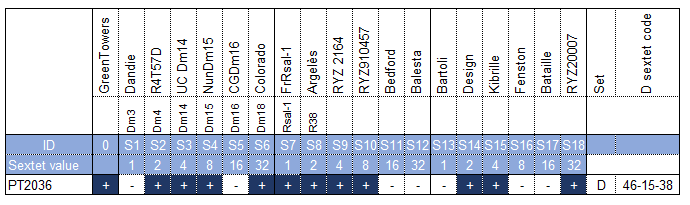 [L’annexe XI suit]TEST GUIDELINES FOR ADOPTION / PRINCIPES DIRECTEURS D’EXAMEN POUR ADOPTION /
PRÜFUNGSRICHTLINIEN ZUR ANNAHME / DIRECTRICES DE EXAMEN PARA ADOPCIÓNSummary / Résumé / Zusammenfassung / Resumen0	New Test Guidelines / Nouveaux principes directeurs d’examen / Neue Prüfungsrichtlinien / Nuevas directrices de examen9	Revisions of adopted Test Guidelines / Révisions de principes directeurs d’examen adoptés / Revisionen angenommener Prüfungsrichtlinien / Revisiones de directrices de examen adoptadas.13	Partial revisions of adopted Test Guidelines / Révisions partielles de principes directeurs d’examen adoptés / Teilrevisionen angenommener Prüfungsrichtlinien / Revisiones parciales de directrices de examen adoptadas  [Annex XII follows /
L’annexe XII suit /
Anlage XII folgt /
Sigue el Anexo XII]DRAFT TEST GUIDELINES DISCUSSED BY THE TWPS IN 2022 /
PROJETS DE PRINCIPES DIRECTEURS D’EXAMEN EXAMINÉS PAR LES TWP EN 2022 /
VON DEN TWP IN 2022 BERARBEITETE PRÜFUNGSRICHTLINIEN /
PROYECTOS DE DIRECTRICES DE EXAMEN EXAMINADOS POR LOS TWP EN 2022Summary/Résumé/Zusammenfassung/Resumen5	New Test Guidelines / Nouveaux principes directeurs d’examen / Neue Prüfungsrichtlinien / Nuevas directrices de examen.30	Revisions of adopted Test Guidelines / Révisions de principes directeurs d’examen adoptés / Revisionen angenommener Prüfungsrichtlinien / Revisiones de directrices de examen adoptadas.11	Partial revisions of adopted Test Guidelines / Révisions partielles de principes directeurs d’examen adoptés / Teilrevisionen angenommener Prüfungsrichtilinien / Revisiones parciales de directrices de examen adoptadas.Total/Insgesamt:  46 of which / dont / davon / de las cuales: 20 * — “Final” draft Test Guidelines (1 New, 8 Revisions, 11 Partial Revision) / Versions “finales” de projets de principes directeurs d’examen (1 nouveaux, 8 révisions, 11 révision partielle) / „Endgültige“ Entwürfe von Prüfungsrichtlinien (1 Neue, 8 Revisionen, 11 Teilrevisionen) / Proyectos “finales” de directrices de examen (1 nuevas, 8 revisiones, 11 revisión parcial). [Annex XIII follows /
L’annexe XIII suit /
Anlage XIII folgt /
Sigue el Anexo XIII]TEST GUIDELINES ADOPTED BY CORRESPONDENCE / PRINCIPES DIRECTEURS D’EXAMEN ADOPTÉS PAR CORRESPONDENCE / AUF DEM SCHRIFTWEG ANGENOMMENE PRÜFUNGSRICHTLINIEN / DIRECTRICES DE EXAMEN ADOPTADAS POR CORRESPONDENCIASummary / Résumé / Zusammenfassung / Resumen1	New Test Guidelines / Nouveaux principes directeurs d’examen / Neue Prüfungsrichtlinien / Nuevas directrices de examen3	Revision of adopted Test Guidelines / Révision de principes directeurs d’examen adoptés / Revision angenommener Prüfungsrichtlinien / Revision de directrices de examen adoptadas.0	Partial revisions of adopted Test Guidelines / Révisions partielles de principes directeurs d’examen adoptés / Teilrevisionen angenommener Prüfungsrichtlinien / Revisiones parciales de directrices de examen adoptadas  [Annex XIV follows /
L’annexe XIV suit /
Anlage XIV folgt /
Sigue el Anexo XIV]DRAFT TEST GUIDELINES TO BE DISCUSSED BY THE TWPS IN 2023 /
PROJETS DE PRINCIPES DIRECTEURS D’EXAMEN DEVANT ÊTRE EXAMINÉS PAR LES TWP EN 2023
VON DEN TWP IN 2023 ZU BEARBEITENDE PRÜFUNGSRICHTLINIEN /
PROYECTOS DE DIRECTRICES DE EXAMEN QUE HAN DE EXAMINARSE POR LOS TWP EN 2023Summary/Résumé/Zusammenfassung/Resumen10	New Test Guidelines / Nouveaux principes directeurs d’examen / Neue Prüfungsrichtlinien / Nuevas directrices de examen.25	Revisions of adopted Test Guidelines / Révisions de principes directeurs d’examen adoptés / Revisionen angenommener Prüfungsrichtlinien / Revisiones de directrices de examen adoptadas.20	Partial revisions of adopted Test Guidelines / Révisions partielles de principes directeurs d’examen adoptés / Teilrevisionen angenommener Prüfungsrichtilinien / Revisiones parciales de directrices de examen adoptadas.Total/Insgesamt:  55 of which / dont / davon / de las cuales: 35 * — “Final” draft Test Guidelines (2 New, 13 Revisions, 20 Partial Revision) / Versions “finales” de projets de principes directeurs d’examen (2 nouveaux, 13 révisions, 20 révision partielle) / „Endgültige“ Entwürfe von Prüfungsrichtlinien (2 Neue, 13 Revisionen, 20 Teilrevisionen) / Proyectos “finales” de directrices de examen (2 nuevas, 13 revisiones, 20 revisión parcial). [End of Annex XIV and of document / 
Fin de l’annexe XIV et du document / 
Ende der Anlage XIV und des Dokuments / 
Fin del Anexo XIV y del documento]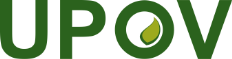 FUnion internationale pour la protection des obtentions végétalesComité techniqueCinquante-huitième session 
Genève, 24 et 25 octobre 2022TC/58/2Original : anglaisDate : 6 octobre 2022Référence TGPrincipes directeurs d’examen Nom communAnnexe TG/2/7MaïsAnnexe ITG/13/11LaitueAnnexe IITG/49/8 Corr.CarotteAnnexe IIITG/55/7 Rev.5ÉpinardsAnnexe IVTG/61/7 Rev.2Concombre, cornichonAnnexe VTG/104/5 Rev.MelonAnnexe VITG/119/4Courge de légumes, courge Annexe VIITG/142/5Pastèque Annexe VIIITG/294/1 Corr. Rev.2 Porte-greffes de tomates Annexe IXRéférence TGPrincipes directeurs d’examen Nom communTG/11/8 Rev.RoseVoir le document TC/58/27Référence TGPrincipes directeurs d’examen Nom communAnnexe TG/2/7MaïsAnnexe ITG/3/12BléVoir le document TC/58/29TECHNICAL QUESTIONNAIRETECHNICAL QUESTIONNAIREPage {x} of {y}Reference Number:Reference Number:Reference Number:Reference Number:5. Characteristics of the variety to be indicated (the number in brackets refers to the corresponding characteristic in Test Guidelines; please mark the note which best corresponds).5. Characteristics of the variety to be indicated (the number in brackets refers to the corresponding characteristic in Test Guidelines; please mark the note which best corresponds).5. Characteristics of the variety to be indicated (the number in brackets refers to the corresponding characteristic in Test Guidelines; please mark the note which best corresponds).5. Characteristics of the variety to be indicated (the number in brackets refers to the corresponding characteristic in Test Guidelines; please mark the note which best corresponds).5. Characteristics of the variety to be indicated (the number in brackets refers to the corresponding characteristic in Test Guidelines; please mark the note which best corresponds).5. Characteristics of the variety to be indicated (the number in brackets refers to the corresponding characteristic in Test Guidelines; please mark the note which best corresponds).5. Characteristics of the variety to be indicated (the number in brackets refers to the corresponding characteristic in Test Guidelines; please mark the note which best corresponds).CharacteristicsCharacteristicsCharacteristicsExample VarietiesNoteNote5.1
(1)First leaf: anthocyanin coloration of sheathFirst leaf: anthocyanin coloration of sheathFirst leaf: anthocyanin coloration of sheathabsent or very weakabsent or very weakabsent or very weak0674, Jubilee (SC)1[  ]1[  ]very weak to weakvery weak to weakvery weak to weak2[  ]2[  ]weakweakweakMO17, Puma (SC)3[  ]3[  ]weak to mediumweak to mediumweak to medium4[  ]4[  ]mediummediummediumF252, 
Gyöngymazsola (SC)5[  ]5[  ]medium to strongmedium to strongmedium to strong6[  ]6[  ]strongstrongstrongF2447[  ]7[  ]strong to very strongstrong to very strongstrong to very strong8[  ]8[  ]very strongvery strongvery strong9[  ]9[  ]5.1 2
(8)Tassel:  time of anthesis Tassel:  time of anthesis Tassel:  time of anthesis very earlyvery earlyvery early1 [   ]1 [   ]very early to earlyvery early to earlyvery early to earlyKW1069, Spirit (SC)2 [   ]2 [   ]earlyearlyearlyChamp (SC), F257 3 [   ]3 [   ]early to mediumearly to mediumearly to mediumCenturion (SC), F259 4 [   ]4 [   ]mediummediummediumF522, Zenith (SC)5 [   ]5 [   ]medium to latemedium to latemedium to lateA632 6 [   ]6 [   ]latelatelateB73 7 [   ]7 [   ]late to very latelate to very latelate to very lateAM15138 [   ]8 [   ]very latevery latevery late9 [   ]9 [   ]CharacteristicsCharacteristicsCharacteristicsExample VarietiesNoteNote5.2 3
(9)Tassel: anthocyanin coloration at base of glume Tassel: anthocyanin coloration at base of glume Tassel: anthocyanin coloration at base of glume absent or very weakabsent or very weakabsent or very weakRoyalty (SC), W117 1[  ]1[  ]very weak to weakvery weak to weakvery weak to weak2[  ]2[  ]weakweakweakBoston (SC), F66 3[  ]3[  ]weak to mediumweak to mediumweak to medium4[  ]4[  ]mediummediummediumF1075[  ]5[  ]medium to strongmedium to strongmedium to strong6[  ]6[  ]strongstrongstrongEP17[  ]7[  ]strong to very strongstrong to very strongstrong to very strong8[  ]8[  ]very strongvery strongvery strong9[  ]9[  ]5.4
(10)Tassel: anthocyanin coloration of glumes excluding baseTassel: anthocyanin coloration of glumes excluding baseTassel: anthocyanin coloration of glumes excluding baseabsent or very weakabsent or very weakabsent or very weakEmpire (SC), F259 1[  ]1[  ]very weak to weakvery weak to weakvery weak to weak2[  ]2[  ]weakweakweakF2, Royalty (SC)3[  ]3[  ]weak to mediumweak to mediumweak to medium4[  ]4[  ]mediummediummediumCenturion (SC), WD36 5[  ]5[  ]medium to strongmedium to strongmedium to strong6[  ]6[  ]strongstrongstrongW79A7[  ]7[  ]strong to very strongstrong to very strongstrong to very strong8[  ]8[  ]very strongvery strongvery strong9[  ]9[  ]CharacteristicsCharacteristicsCharacteristicsExample VarietiesNoteNote5.5
(11)Tassel: anthocyanin coloration of anthers Tassel: anthocyanin coloration of anthers Tassel: anthocyanin coloration of anthers absent or very weakabsent or very weakabsent or very weakA654, Empire (SC)1[  ]1[  ]very weak to weakvery weak to weakvery weak to weak2[  ]2[  ]weakweakweakF2, Royalty (SC)3[  ]3[  ]weak to mediumweak to mediumweak to medium4[  ]4[  ]mediummediummediumCenturion (SC), W182E 5[  ]5[  ]medium to strongmedium to strongmedium to strong6[  ]6[  ]strongstrongstrong7[  ]7[  ]strong to very strongstrong to very strongstrong to very strong8[  ]8[  ]very strongvery strongvery strong9[  ]9[  ]5.6
(14)Tassel: number of primary lateral branchesTassel: number of primary lateral branchesTassel: number of primary lateral branchesabsent or very fewabsent or very fewabsent or very fewF71[  ]1[  ]very few to fewvery few to fewvery few to few2[  ]2[  ]fewfewfewF252, Mv. Aranyos (SC)3[  ]3[  ]few to mediumfew to mediumfew to medium4[  ]4[  ]mediummediummediumF244, Kokanee (SC)5[  ]5[  ]medium to manymedium to manymedium to many6[  ]6[  ]manymanymanyA188, Zenith (SC)7[  ]7[  ]many to very manymany to very manymany to very many8[  ]8[  ]very manyvery manyvery manySuregold (SC)9[  ]9[  ]5.7
(15)Ear: time of silk emergence Ear: time of silk emergence Ear: time of silk emergence very earlyvery earlyvery earlyMv. Aranyos (SC)1[  ]1[  ]very early to earlyvery early to earlyvery early to earlyKW1069, Spirit (SC)2[  ]2[  ]earlyearlyearlyChamp (SC), F257 3[  ]3[  ]early to mediumearly to mediumearly to mediumF259, Royalty (SC)4[  ]4[  ]mediummediummediumBonus (SC), F522 5[  ]5[  ]medium to latemedium to latemedium to lateA6326[  ]6[  ]latelatelateB737[  ]7[  ]late to very latelate to very latelate to very lateAM15138[  ]8[  ]very latevery latevery late9[  ]9[  ]CharacteristicsCharacteristicsCharacteristicsExample VarietiesNoteNote5.3 8
(16)Ear: anthocyanin coloration of silksEar: anthocyanin coloration of silksEar: anthocyanin coloration of silksabsent or very weakabsent or very weakabsent or very weakBonus (SC), F7, F195 1[  ]1[  ]very weak to weakvery weak to weakvery weak to weak2[  ]2[  ]weakweakweakEl Toro (SC), F257 3[  ]3[  ]weak to mediumweak to mediumweak to medium4[  ]4[  ]mediummediummediumF244, Gyöngymazsola (SC)5[  ]5[  ]medium to strongmedium to strongmedium to strong6[  ]6[  ]strongstrongstrongW4017[  ]7[  ]strong to very strongstrong to very strongstrong to very strong8[  ]8[  ]very strongvery strongvery strong9[  ]9[  ]5.4 9 i
(24.1)Only inbred lines and varieties with ear type of grain:  sweet or pop: Plant: lengthOnly inbred lines and varieties with ear type of grain:  sweet or pop: Plant: lengthOnly inbred lines and varieties with ear type of grain:  sweet or pop: Plant: lengthvery shortvery shortvery shortF71[  ]1[  ]very short to shortvery short to shortvery short to short2[  ]2[  ]shortshortshortW117, Spirit (SC)3[  ]3[  ]short to mediumshort to mediumshort to medium4[  ]4[  ]mediummediummediumF244, Puma (SC)5[  ]5[  ]medium to longmedium to longmedium to long6[  ]6[  ]longlonglongRoyalty (SC), WD36 7[  ]7[  ]long to very longlong to very longlong to very long8[  ]8[  ]very long very long very long Enterprise (SC)9[  ]9[  ]not applicablenot applicablenot applicable[  ][  ]CharacteristicsCharacteristicsCharacteristicsExample VarietiesNoteNote5.4 9 ii
(24.2)Only hybrids and open-pollinated varieties, excluding varieties with ear type of grain: sweet or pop: Plant: lengthOnly hybrids and open-pollinated varieties, excluding varieties with ear type of grain: sweet or pop: Plant: lengthOnly hybrids and open-pollinated varieties, excluding varieties with ear type of grain: sweet or pop: Plant: lengthvery shortvery shortvery short1[  ]1[  ]very short to shortvery short to shortvery short to short2[  ]2[  ]shortshortshortPR39D233[  ]3[  ]short to mediumshort to mediumshort to medium4[  ]4[  ]mediummediummediumPR37Y125[  ]5[  ]medium to longmedium to longmedium to long6[  ]6[  ]longlonglongDKC51667[  ]7[  ]long to very longlong to very longlong to very long8[  ]8[  ]very long very long very long 9[  ]9[  ]not applicablenot applicablenot applicable[  ][  ]5.10
(28)Ear: length Ear: length Ear: length very shortvery shortvery short1[  ]1[  ]very short to shortvery short to shortvery short to short2[  ]2[  ]shortshortshortF23[  ]3[  ]short to mediumshort to mediumshort to medium4[  ]4[  ]mediummediummediumA654, Spirit (SC)5[  ]5[  ]medium to longmedium to longmedium to long6[  ]6[  ]longlonglongEmpire (SC), MO17 7[  ]7[  ]long to very longlong to very longlong to very long8[  ]8[  ]very longvery longvery long9[  ]9[  ]5.11
(29)Ear: diameter (in middle)Ear: diameter (in middle)Ear: diameter (in middle)very smallvery smallvery small1[  ]1[  ]very small to smallvery small to smallvery small to small2[  ]2[  ]smallsmallsmallF73[  ]3[  ]small to mediumsmall to mediumsmall to medium4[  ]4[  ]mediummediummediumW1175[  ]5[  ]medium to largemedium to largemedium to large6[  ]6[  ]largelargelargeCenturion (SC), F4817[  ]7[  ]large to very largelarge to very largelarge to very large8[  ]8[  ]very largevery largevery largeEmpire (SC)9[  ]9[  ]CharacteristicsCharacteristicsCharacteristicsExample VarietiesNoteNote5.12
(30)Ear: shapeEar: shapeEar: shapeconicalconicalconicalF16, Wombat (SC)1[  ]1[  ]conico-cylindricalconico-cylindricalconico-cylindricalCenturion (SC), F816 2[  ]2[  ]cylindricalcylindricalcylindricalF66, GH2547 (SC)3[  ]3[  ]5.13
(31)Ear: number of rows of grainEar: number of rows of grainEar: number of rows of grainvery fewvery fewvery few1[  ]1[  ]very few to fewvery few to fewvery few to few2[  ]2[  ]fewfewfewF2573[  ]3[  ]few to mediumfew to mediumfew to medium4[  ]4[  ]mediummediummediumDessert 73 (SC), F16 5[  ]5[  ]medium to manymedium to manymedium to many6[  ]6[  ]manymanymanyB73, Bonus (SC)7[  ]7[  ]many to very manymany to very manymany to very many8[  ]8[  ]very manyvery manyvery many9[  ]9[  ]5.14
(32)Only varieties with ear type of grain: sweet or waxy: Ear: number of colors  of grainsOnly varieties with ear type of grain: sweet or waxy: Ear: number of colors  of grainsOnly varieties with ear type of grain: sweet or waxy: Ear: number of colors  of grainsoneoneoneJubilee (SC)1[  ]1[  ]twotwotwoEolrukchal-ilho,
Serendipity (SC)2[  ]2[  ]not applicablenot applicablenot applicable[  ][  ]5.15
(33)Only varieties with ear type of grain: sweet: Grain: intensity of yellow colorOnly varieties with ear type of grain: sweet: Grain: intensity of yellow colorOnly varieties with ear type of grain: sweet: Grain: intensity of yellow colorvery lightvery lightvery light1[  ]1[  ]very light to lightvery light to lightvery light to light2[  ]2[  ]lightlightlightGyöngymazsola (SC)3[  ]3[  ]light to mediumlight to mediumlight to medium4[  ]4[  ]mediummediummediumRoyalty (SC)5[  ]5[  ]medium to darkmedium to darkmedium to dark6[  ]6[  ]darkdarkdarkKokanee (SC)7[  ]7[  ]dark to very darkdark to very darkdark to very dark8[  ]8[  ]very darkvery darkvery dark9[  ]9[  ]not applicablenot applicablenot applicable[  ][  ]CharacteristicsCharacteristicsCharacteristicsExample VarietiesNoteNote5.16
(35)Only varieties with ear type of grain: sweet: Grain: width Only varieties with ear type of grain: sweet: Grain: width Only varieties with ear type of grain: sweet: Grain: width very narrowvery narrowvery narrow1[  ]1[  ]very narrow to narrowvery narrow to narrowvery narrow to narrow2[  ]2[  ]narrownarrownarrowBonus (SC)3[  ]3[  ]narrow to mediumnarrow to mediumnarrow to medium4[  ]4[  ]mediummediummediumJubilee (SC)5[  ]5[  ]medium to broadmedium to broadmedium to broad6[  ]6[  ]broadbroadbroadMv. Aranyos (SC)7[  ]7[  ]broad to very broadbroad to very broadbroad to very broad8[  ]8[  ]very broadvery broadvery broad9[  ]9[  ]not applicablenot applicablenot applicable[  ][  ]5.5 17
(36)Ear: type of grain Ear: type of grain Ear: type of grain flintflintflintF21 [   ]1 [   ]flint-likeflint-likeflint-likeF2522 [   ]2 [   ]intermediateintermediateintermediateF1073 [   ]3 [   ]dent-likedent-likedent-likeA6544 [   ]4 [   ]dentdentdentW182E5 [   ]5 [   ]sweetsweetsweetJubilee (SC)6 [   ]6 [   ]poppoppopIowa Pop (PC)7 [   ]7 [   ]waxywaxywaxy8 [   ]8 [   ]flourflourflour9 [   ]9 [   ]5.18
(37)Only varieties with ear type of grain: sweet: Ear: shrinkage of top of grain Only varieties with ear type of grain: sweet: Ear: shrinkage of top of grain Only varieties with ear type of grain: sweet: Ear: shrinkage of top of grain weak weak weak Zarja (SC)Zarja (SC)1[  ]weak to mediumweak to mediumweak to medium2[  ]mediummediummediumMerkur (SC)Merkur (SC)3[  ]medium to strongmedium to strongmedium to strong4[  ]strongstrongstrongDessert 73 (SC)Dessert 73 (SC)5[  ]not applicablenot applicablenot applicable[  ]CharacteristicsCharacteristicsCharacteristicsExample VarietiesExample VarietiesNote5.19
(38)Ear: color of top of grainEar: color of top of grainEar: color of top of grainwhitewhitewhiteA188, Pure white (SC), Snowbelle (SC)A188, Pure white (SC), Snowbelle (SC)1 [   ]yellowish whiteyellowish whiteyellowish white2 [   ]yellowyellowyellowF259F2593 [   ]yellow orangeyellow orangeyellow orangeF2, Gyöngymazsola (SC)F2, Gyöngymazsola (SC)4 [   ]orangeorangeorangeF257, GH 2547 (SC)F257, GH 2547 (SC)5 [   ]red orangered orangered orangeDynasty (SC)Dynasty (SC)6 [   ]redredred7 [   ]purplepurplepurple8 [   ]brownishbrownishbrownishZenith (SC)Zenith (SC)9 [   ]blue blackblue blackblue blackMiheukchalMiheukchal10 [   ]5.6 20
(39)Excluding varieties with ear type of grain: sweet: Ear: color of dorsal side of grainExcluding varieties with ear type of grain: sweet: Ear: color of dorsal side of grainExcluding varieties with ear type of grain: sweet: Ear: color of dorsal side of grainwhitewhitewhiteF4811 [   ]1 [   ]yellowish whiteyellowish whiteyellowish whiteA1882 [   ]2 [   ]yellowyellowyellow3 [   ]3 [   ]yellow orangeyellow orangeyellow orangeF664 [   ]4 [   ]orangeorangeorangeEP15 [   ]5 [   ]red orangered orangered orange6 [   ]6 [   ]redredred7 [   ]7 [   ]purplepurplepurple8 [   ]8 [   ]brownishbrownishbrownish9 [   ]9 [   ]blue blackblue blackblue black10 [   ]10 [   ]not applicablenot applicablenot applicable[  ][  ]CharacteristicsCharacteristicsCharacteristicsExample VarietiesNoteNote5.7 21
(41)Ear: anthocyanin coloration of glumes of cobEar: anthocyanin coloration of glumes of cobEar: anthocyanin coloration of glumes of cobabsent or very  weakabsent or very  weakabsent or very  weakF2, F2571 [   ]1 [   ]very weak to weakvery weak to weakvery weak to weak2 [   ]2 [   ]weakweakweakF2523 [   ]3 [   ]weak to mediumweak to mediumweak to medium4 [   ]4 [   ]mediummediummediumW1175 [   ]5 [   ]medium to strongmedium to strongmedium to strong6 [   ]6 [   ]strongstrongstrongA6327 [   ]7 [   ]strong to very strongstrong to very strongstrong to very strong8 [   ]8 [   ]very strongvery strongvery strong9 [   ]9 [   ]CharacteristicsExample VarietiesNote5.2
(2)5.2
(2)very smallTom Thumbvery small to smallsmallGotte à graine blanchesmall to mediummediumClarion, Verpiamedium to largelargeGreat Lakes 659large to very largevery largeEl Toro5.3
(3)5.3
(3)absent or weakActarus,  Aquarel,  
Blonde à couper améliorée,  Curtis, Lollo rossamediumAugusta, Clarion,  FiorellastrongRoxette,  Vanguard 75CharacteristicsExample VarietiesNote5.4
(6)5.4
(6)absent or very fewFiorella, Lollo rossavery few to fewfewCurletta, Rodagiofew to mediummediumEzabel, Jadigon  medium to manymanyExpedition, Multired 54many to very manyvery manyExcite, Ezfrill, Telex5.5
(7)5.5
(7)triangularlanceolateQingyuanyewojumedium oblateStylistnarrow oblateCommodore, FiorellacircularVerpiabroad ellipticAmadeusmedium ellipticXanadunarrow ellipticVerte maraîchèrelinearHongwojubroad obtrullate10 [   ]obovateRaisa11 [   ]oblanceolateXiangshengcai12 [   ]not applicable[   ]CharacteristicsExample VarietiesNote5.7
(12)5.7
(12)reddishLollo rossapurplishIridebrownishLuana, Maravilla de Veranonot applicable [   ]5.8
(13)5.8
(13)Leaf: area covered by anthocyanin colorationvery smallSteirer Krauthauptelvery small to smallsmallDiablosmall to mediummediumLuanamedium to largelargeMerveille des quatre saisonslarge to very largevery largeBijou, Revolutionnot applicable[   ]5.9
(14)5.9
(14)Leaf: colorgreenVerpiayellowish greenDorée de printempsgreyish greenCeltuce, Du bon jardinierCharacteristicsExample VarietiesNote5.11
(18)5.11
(18)absent or very weakDuplex, Sartrevery weak to weakweakFiorellaweak to mediummediumCommodoremedium to strongstrongBlonde de Paris, Xanadustrong to very strongvery strongBlonde de Doulon, Iride,    Karioka5.12
(20)5.12
(20)absent or very weakTiagovery weak to weakweakCommodoreweak to mediummediumNoisette, Pentaredmedium to strongstrongCalmar, Invictastrong to very strongvery strongLollo rossa5.13
(22)5.13
(22)absent or very shallowActarus, Clarion, Tiagovery shallow to shallowshallowPentared, Unicumshallow to mediummediumSantarinasmedium to deepdeepExpeditiondeep to very deepvery deep9 [   ]5.14
(25)5.14
(25)not flabellateVerpia, Xanadusemi-flabellateKibrille, MuraïflabellateLocarno, RoxetteCharacteristicsExample VarietiesNote5.15
(26)5.15
(26)very smallTom Thumbvery small to smallsmallXanadusmall to mediummediumFiorella, Sorayamedium to largelargeGreat Lakes 659large to very largevery largeBlonde maraîchère, El Toro9 [   ]not applicable[   ]5.16
(27)5.16
(27)narrow ellipticVerte maraîchèrebroad ellipticAmadeus, SucrinecircularVerpianarrow oblateAmetistnot applicable[   ]5.17
(34)5.17
(34)Only varieties with Plant: degree of overlapping of upper part of leaves: medium or strong: Time of harvest maturityvery earlyGotte jaune d'orvery early to earlyearlyPantlika, Sucrineearly to mediummediumClarionmedium to latelateBlonde maraîchère,  Calmarlate to very latevery lateEl Toro, Pinokkio9 [   ]not applicable[   ]CharacteristicsExample VarietiesNote5.19
(38)absentGreen Towers1 [   ]presentArgelès9 [   ]not tested[   ]5.20
(39)absentGreen Towers1 [   ]presentArgelès9 [   ]not tested[   ]5.21
(40)absentGreen Towers1 [   ]presentFrRsal-19 [   ]not tested[   ]5.22
(41)absentGreen Towers1 [   ]presentArgelès, Colorado9 [   ]not tested[   ]5.23
(42)absentGreen Towers1 [   ]presentFrRsal-19 [   ]not tested[   ]5.24
(43)absentGreen Towers1 [   ]presentColorado9 [   ]not tested[   ]CharacteristicsExample VarietiesNote5.25
(44)absentArgelès, Colorado1 [   ]presentDandie, NunDm15,  UCDm149 [   ]not tested[   ]5.26
(45)absentColorado1 [   ]presentArgelès9 [   ]not tested[   ]5.27
(46)absentColorado1 [   ]presentBalesta, Bedford9 [   ]not tested[   ]5.28
(47)absentBalesta, Colorado1 [   ]presentFrRsal-19 [   ]not tested[   ]5.29
(48)absentArgelès1 [   ]presentBalesta9 [   ]not tested[   ]5.30
(49)absentArgelès, Colorado1 [   ]presentBalesta9 [   ]not tested[   ]5.31
(50)absentColorado, RYZ9104571 [   ]presentArgelès, Balesta9 [   ]not tested[   ]5.32
(51)absentKibrille, RYZ21641 [   ]presentRYZ9104579 [   ]not tested[   ]CharacteristicsExample VarietiesNote5.33
(52)absentDesign, Kibrille1 [   ]presentBartoli9 [   ]not tested[   ]5.34
(53)Resistance to Lettuce mosaic virus (LMV) Pathotype IIabsentBijou, Hilde II, Sprinter, Sucrine1 [   ]presentCapitan, Corsica9 [   ]not tested[   ]5.35
(54)absentAbel, Green Towers, Nadine1 [   ]presentBarcelona, Bedford, Dynamite, Silvinas9 [   ]not tested[   ]5.36
(55)Resistance to Fusarium oxysporum f.sp. lactucae (Fol) Race 1susceptibleCobham Green, Patriot1 [   ]moderately resistantAffic, Fuzila, Natexis2 [   ]highly resistantCosta Rica No. 4,  Romasol3 [   ]not tested[   ]TECHNICAL QUESTIONNAIRETECHNICAL QUESTIONNAIRETECHNICAL QUESTIONNAIREPage {x} of {y}Reference Number:Reference Number:Reference Number:Reference Number:5.	Characteristics of the variety to be indicated (the number in brackets refers to the corresponding characteristic in Test Guidelines;  please mark the note which best corresponds).5.	Characteristics of the variety to be indicated (the number in brackets refers to the corresponding characteristic in Test Guidelines;  please mark the note which best corresponds).5.	Characteristics of the variety to be indicated (the number in brackets refers to the corresponding characteristic in Test Guidelines;  please mark the note which best corresponds).5.	Characteristics of the variety to be indicated (the number in brackets refers to the corresponding characteristic in Test Guidelines;  please mark the note which best corresponds).5.	Characteristics of the variety to be indicated (the number in brackets refers to the corresponding characteristic in Test Guidelines;  please mark the note which best corresponds).5.	Characteristics of the variety to be indicated (the number in brackets refers to the corresponding characteristic in Test Guidelines;  please mark the note which best corresponds).5.	Characteristics of the variety to be indicated (the number in brackets refers to the corresponding characteristic in Test Guidelines;  please mark the note which best corresponds).5.	Characteristics of the variety to be indicated (the number in brackets refers to the corresponding characteristic in Test Guidelines;  please mark the note which best corresponds).CharacteristicsCharacteristicsCharacteristicsCharacteristicsExample VarietiesExample VarietiesNote5.1
(3)Leaf: length (including petiole)Leaf: length (including petiole)Leaf: length (including petiole)Leaf: length (including petiole)very shortvery shortvery shortvery shortMokum, MignonMokum, Mignon1[  ]very short to shortvery short to shortvery short to shortvery short to short2[  ]shortshortshortshortAmsterdam 2, Amsterdam 3Amsterdam 2, Amsterdam 33[  ]short to mediumshort to mediumshort to mediumshort to medium4[  ]mediummediummediummediumJuwarot, Nantaise améliorée 2Juwarot, Nantaise améliorée 25[  ]medium to longmedium to longmedium to longmedium to long6[  ]longlonglonglongChantenay, 
Chantenay à cœur rouge 2Chantenay, 
Chantenay à cœur rouge 27[  ]long to very longlong to very longlong to very longlong to very long8[  ]very longvery longvery longvery longDe Colmar à cœur rouge 2, RothildDe Colmar à cœur rouge 2, Rothild9[  ]5.2
(5)Leaf: intensity of green colorLeaf: intensity of green colorLeaf: intensity of green colorLeaf: intensity of green colorvery lightvery lightvery lightvery light1[  ]very light to lightvery light to lightvery light to lightvery light to light2[  ]lightlightlightlightAdelaide, LeonorAdelaide, Leonor3[  ]light to mediumlight to mediumlight to mediumlight to medium4[  ]mediummediummediummediumAmsterdam 2, Amsterdam 3Amsterdam 2, Amsterdam 35[  ]medium to darkmedium to darkmedium to darkmedium to dark6[  ]darkdarkdarkdarkRothildRothild7[  ]dark to very darkdark to very darkdark to very darkdark to very dark8[  ]very darkvery darkvery darkvery dark9[  ]5.3
(6)Leaf: anthocyanin coloration of petioleLeaf: anthocyanin coloration of petioleLeaf: anthocyanin coloration of petioleLeaf: anthocyanin coloration of petioleabsentabsentabsentabsent 2 21[  ]presentpresentpresentpresentTarencoTarenco9[  ]CharacteristicsCharacteristicsCharacteristicsCharacteristicsExample VarietiesExample VarietiesNote5.3 4
(7)Root: lengthRoot: lengthRoot: lengthRoot: lengthvery shortvery shortvery shortvery shortParijse Markt 2, Parijse Markt 3Parijse Markt 2, Parijse Markt 31[  ]very short to shortvery short to shortvery short to shortvery short to short2[  ]shortshortshortshortChantenayChantenay3[  ]short to mediumshort to mediumshort to mediumshort to medium4[  ]mediummediummediummediumNantaise améliorée 2, Nantaise améliorée 3 Nantaise améliorée 2, Nantaise améliorée 3 5[  ]medium to longmedium to longmedium to longmedium to long6[  ]longlonglonglongBerlikumer 2, Berlikumer 3Berlikumer 2, Berlikumer 37[  ]long to very longlong to very longlong to very longlong to very long8[  ]very longvery longvery longvery longLange Stompe WinterLange Stompe Winter9[  ]5.4 5
(8)Root: widthRoot: widthRoot: widthRoot: widthvery narrowvery narrowvery narrowvery narrow1[  ]very narrow to narrowvery narrow to narrowvery narrow to narrowvery narrow to narrow2[  ]narrownarrownarrownarrowAmsterdam 2, Amsterdam 3Amsterdam 2, Amsterdam 33[  ]narrow to mediumnarrow to mediumnarrow to mediumnarrow to medium4[  ]mediummediummediummediumNantaise améliorée 2, 
Nantaise améliorée 3Nantaise améliorée 2, 
Nantaise améliorée 35[  ]medium to broadmedium to broadmedium to broadmedium to broad6[  ]broadbroadbroadbroadDe Colmar à cœur rouge 2, Parijse Markt 2, Parijse Markt 3De Colmar à cœur rouge 2, Parijse Markt 2, Parijse Markt 37[  ]broad to very broadbroad to very broadbroad to very broadbroad to very broad8[  ]very broadvery broadvery broadvery broad9[  ]CharacteristicsCharacteristicsCharacteristicsCharacteristicsExample VarietiesExample VarietiesNote5.6
(9)Root: ratio length/ widthRoot: ratio length/ widthRoot: ratio length/ widthRoot: ratio length/ widthvery smallvery smallvery smallvery smallParijse Markt 2, 
Parijse Markt 3, Parmex Parijse Markt 2, 
Parijse Markt 3, Parmex 1[  ]very small to smallvery small to smallvery small to smallvery small to small2[  ]smallsmallsmallsmallCourte améliorée à forcer Courte améliorée à forcer 3[  ]small to mediumsmall to mediumsmall to mediumsmall to medium4[  ]mediummediummediummediumChantenayChantenay5[  ]medium to largemedium to largemedium to largemedium to large6[  ]largelargelargelargeNantaise améliorée 2, Nantaise améliorée 3Nantaise améliorée 2, Nantaise améliorée 37[  ]large to very largelarge to very largelarge to very largelarge to very large8[  ]very largevery largevery largevery large 2 29[  ]5.5 7
(10)Root: shape in longitudinal sectionRoot: shape in longitudinal sectionRoot: shape in longitudinal sectionRoot: shape in longitudinal sectioncircularcircularcircularcircularParijse Markt 2, Parijse Markt 3Parijse Markt 2, Parijse Markt 31[  ]obovateobovateobovateobovate2[  ]medium obtriangularmedium obtriangularmedium obtriangularmedium obtriangularChantenay, 
De Colmar à cœur rouge 2Chantenay, 
De Colmar à cœur rouge 23[  ]narrow obtriangularnarrow obtriangularnarrow obtriangularnarrow obtriangularImperator, 
De Colmar à cœur rouge 3Imperator, 
De Colmar à cœur rouge 34[  ]narrow obtriangular to narrow oblongnarrow obtriangular to narrow oblongnarrow obtriangular to narrow oblongnarrow obtriangular to narrow oblongMaestroMaestro5[  ]narrow oblongnarrow oblongnarrow oblongnarrow oblongAmsterdam 2, Berlikumer 2, Berlikumer 3, 
Nantaise améliorée 5, TouchonAmsterdam 2, Berlikumer 2, Berlikumer 3, 
Nantaise améliorée 5, Touchon6[  ]5.6 8
(12)Root: shape of shoulderRoot: shape of shoulderRoot: shape of shoulderRoot: shape of shoulderflatflatflatflatDe Colmar à cœur rouge 2De Colmar à cœur rouge 21[  ]flat to roundedflat to roundedflat to roundedflat to roundedParijse Markt 2Parijse Markt 22[  ]roundedroundedroundedrounded3[  ]rounded to conicalrounded to conicalrounded to conicalrounded to conical4[  ]conicalconicalconicalconicalTouchonTouchon5[  ]5.7 9
(13)Root: tip (when fully developed)Root: tip (when fully developed)Root: tip (when fully developed)Root: tip (when fully developed)bluntbluntbluntbluntBerlikumer 3Berlikumer 31[  ]slightly pointedslightly pointedslightly pointedslightly pointedMello YelloMello Yello2[  ]strongly pointedstrongly pointedstrongly pointedstrongly pointedAllred, OrbitAllred, Orbit3[  ]CharacteristicsCharacteristicsCharacteristicsCharacteristicsExample VarietiesExample VarietiesNote5.8 10
(14)Root: external colorRoot: external colorRoot: external colorRoot: external colorwhitewhitewhitewhiteWhite SatinWhite Satin1[  ]yellowyellowyellowyellowMello YelloMello Yello2[  ]orangeorangeorangeorangeBingo, Goliath, Karotan, Pinocchio, TancarBingo, Goliath, Karotan, Pinocchio, Tancar3[  ]pinkish redpinkish redpinkish redpinkish redNutri-redNutri-red4[  ]redredredredPulsorPulsor5[  ]purplepurplepurplepurplePurple HazePurple Haze6[  ]5.9 11
(15)Excluding varieties with white external root color:  Root: intensity of external colorExcluding varieties with white external root color:  Root: intensity of external colorExcluding varieties with white external root color:  Root: intensity of external colorExcluding varieties with white external root color:  Root: intensity of external colorvery lightvery lightvery lightvery light1[  ]very light to lightvery light to lightvery light to lightvery light to light2[  ]lightlightlightlightBingo, Mello Yello, TancarBingo, Mello Yello, Tancar3[  ]light to mediumlight to mediumlight to mediumlight to medium4[  ]mediummediummediummediumGoliath, Nutri-redGoliath, Nutri-red5[  ]medium to darkmedium to darkmedium to darkmedium to dark6[  ]darkdarkdarkdarkKarotan, Pinocchio,
Purple HazeKarotan, Pinocchio,
Purple Haze7[  ]dark to very darkdark to very darkdark to very darkdark to very dark8[  ]very darkvery darkvery darkvery dark9[  ]not applicablenot applicablenot applicablenot applicable[   ]5.12
(16)Root: anthocyanin coloration of skin of shoulderRoot: anthocyanin coloration of skin of shoulderRoot: anthocyanin coloration of skin of shoulderRoot: anthocyanin coloration of skin of shoulderabsentabsentabsentabsentTrevorTrevor1[  ]presentpresentpresentpresentTouchonTouchon9[  ]CharacteristicsCharacteristicsCharacteristicsCharacteristicsExample VarietiesExample VarietiesNote5.13
(19)Root: diameter of core relative to total diameterRoot: diameter of core relative to total diameterRoot: diameter of core relative to total diameterRoot: diameter of core relative to total diametervery smallvery smallvery smallvery small 2,  3, Tourino 2,  3, Tourino1[  ]very small to smallvery small to smallvery small to smallvery small to small2[  ]smallsmallsmallsmallNantaise améliorée 2, Nantaise améliorée 3Nantaise améliorée 2, Nantaise améliorée 33[  ]small to mediumsmall to mediumsmall to mediumsmall to medium4[  ]mediummediummediummediumBerlikumer 2, Berlikumer 3Berlikumer 2, Berlikumer 35[  ]medium to largemedium to largemedium to largemedium to large6[  ]largelargelargelargeDe Colmar à cœur rouge 2De Colmar à cœur rouge 27[  ]large to very largelarge to very largelarge to very largelarge to very large8[  ]very largevery largevery largevery largeGigantaGiganta9[  ]5.10 14
(20)Root: color of coreRoot: color of coreRoot: color of coreRoot: color of corewhitewhitewhitewhiteWhite SatinWhite Satin1[  ]yellowyellowyellowyellowJaune de Lobberich, 
Pariser MarktJaune de Lobberich, 
Pariser Markt2[  ]orangeorangeorangeorangeNantaise améliorée 2, 
Nantaise améliorée 3Nantaise améliorée 2, 
Nantaise améliorée 33[  ]pinkish redpinkish redpinkish redpinkish red4[  ]redredredredNutri-redNutri-red5[  ]purplepurplepurplepurpleAfghan purple, Black DeshiAfghan purple, Black Deshi6[  ]5.15
(22)Root: color of cortexRoot: color of cortexRoot: color of cortexRoot: color of cortexwhitewhitewhitewhiteWhite SatinWhite Satin1[  ]yellowyellowyellowyellowMellow YelloMellow Yello2[  ]orangeorangeorangeorangeAllred, CarloAllred, Carlo3[  ]pinkish redpinkish redpinkish redpinkish red4[  ]redredredredNutri-redNutri-red5[  ]purplepurplepurplepurpleAfghan purple, Black DeshiAfghan purple, Black Deshi6[  ]CharacteristicsCharacteristicsCharacteristicsCharacteristicsExample VarietiesExample VarietiesNote5.16
(27)Varieties with blunt tip only: Root: time of development of rounded tipVarieties with blunt tip only: Root: time of development of rounded tipVarieties with blunt tip only: Root: time of development of rounded tipVarieties with blunt tip only: Root: time of development of rounded tipvery earlyvery earlyvery earlyvery early1[  ]very early to earlyvery early to earlyvery early to earlyvery early to early2[  ]earlyearlyearlyearlyTouchonTouchon3[  ]early to mediumearly to mediumearly to mediumearly to medium4[  ]mediummediummediummediumNantaise améliorée 2, Nantaise améliorée 3, TianaNantaise améliorée 2, Nantaise améliorée 3, Tiana5[  ]medium to latemedium to latemedium to latemedium to late6[  ]latelatelatelateBureau, Nantaise améliorée 7, TancarBureau, Nantaise améliorée 7, Tancar7[  ]late to very latelate to very latelate to very latelate to very late8[  ]very latevery latevery latevery late9[  ]not applicablenot applicablenot applicablenot applicable[   ]5.17
(28)Root: time of coloration of tip in longitudinal sectionRoot: time of coloration of tip in longitudinal sectionRoot: time of coloration of tip in longitudinal sectionRoot: time of coloration of tip in longitudinal sectionvery earlyvery earlyvery earlyvery earlyParijse Markt 3Parijse Markt 31[  ]very early to earlyvery early to earlyvery early to earlyvery early to early2[  ]earlyearlyearlyearlyAmsterdam 2, Amsterdam 3Amsterdam 2, Amsterdam 33[  ]early to mediumearly to mediumearly to mediumearly to medium4[  ]mediummediummediummediumNantaise améliorée 2, Nantaise améliorée 3Nantaise améliorée 2, Nantaise améliorée 35[  ]medium to latemedium to latemedium to latemedium to late6[  ]latelatelatelateDe Colmar à cœur rouge 2, TouchonDe Colmar à cœur rouge 2, Touchon7[  ]late to very latelate to very latelate to very latelate to very late8[  ]very latevery latevery latevery lateGoliathGoliath9[  ]CharacteristicsCharacteristicsCharacteristicsCharacteristicsExample VarietiesExample VarietiesNote5.18
(29)Plant: tendency to boltingPlant: tendency to boltingPlant: tendency to boltingPlant: tendency to boltingvery weakvery weakvery weakvery weak1[  ]very weak to weakvery weak to weakvery weak to weakvery weak to weak2[  ]weakweakweakweakMolene, TancarMolene, Tancar3[  ]weak to mediumweak to mediumweak to mediumweak to medium4[  ]mediummediummediummediumNantaise améliorée 2, Nantaise améliorée 3Nantaise améliorée 2, Nantaise améliorée 35[  ]medium to strongmedium to strongmedium to strongmedium to strong6[  ]strongstrongstrongstrongMuscade, TouchonMuscade, Touchon7[  ]strong to very strongstrong to very strongstrong to very strongstrong to very strong8[  ]very strongvery strongvery strongvery strong9[  ]5.11 19
(31)Plants: proportion of male sterile plantsPlants: proportion of male sterile plantsPlants: proportion of male sterile plantsPlants: proportion of male sterile plantsabsent or very lowabsent or very lowabsent or very lowabsent or very lowNantaise améliorée 2, TouchonNantaise améliorée 2, Touchon1[  ]intermediateintermediateintermediateintermediate2[  ]highhighhighhighNanco, TinoNanco, Tino3[  ]5.12 20
(32)Plant: type of male sterilityPlant: type of male sterilityPlant: type of male sterilityPlant: type of male sterilitybrown antherbrown antherbrown antherbrown antherNancoNanco1[  ]petaloid antherpetaloid antherpetaloid antherpetaloid antherTinoTino2[  ]TECHNICAL QUESTIONNAIRETECHNICAL QUESTIONNAIRETECHNICAL QUESTIONNAIREPage {x} of {y}Reference Number:Reference Number:Reference Number:Reference Number:5.	Characteristics of the variety to be indicated (the number in brackets refers to the corresponding characteristic in Test Guidelines;  please mark the note which best corresponds).5.	Characteristics of the variety to be indicated (the number in brackets refers to the corresponding characteristic in Test Guidelines;  please mark the note which best corresponds).5.	Characteristics of the variety to be indicated (the number in brackets refers to the corresponding characteristic in Test Guidelines;  please mark the note which best corresponds).5.	Characteristics of the variety to be indicated (the number in brackets refers to the corresponding characteristic in Test Guidelines;  please mark the note which best corresponds).5.	Characteristics of the variety to be indicated (the number in brackets refers to the corresponding characteristic in Test Guidelines;  please mark the note which best corresponds).5.	Characteristics of the variety to be indicated (the number in brackets refers to the corresponding characteristic in Test Guidelines;  please mark the note which best corresponds).5.	Characteristics of the variety to be indicated (the number in brackets refers to the corresponding characteristic in Test Guidelines;  please mark the note which best corresponds).5.	Characteristics of the variety to be indicated (the number in brackets refers to the corresponding characteristic in Test Guidelines;  please mark the note which best corresponds).CharacteristicsCharacteristicsCharacteristicsCharacteristicsExample VarietiesExample VarietiesNote5.1
(1)Seedling: length of cotyledonSeedling: length of cotyledonSeedling: length of cotyledonSeedling: length of cotyledonvery shortvery shortvery shortvery short1[  ]very short to shortvery short to shortvery short to shortvery short to short2[  ]shortshortshortshortNoresNores3[  ]short to mediumshort to mediumshort to mediumshort to medium4[  ]mediummediummediummedium5[  ]medium to longmedium to longmedium to longmedium to long6[  ]longlonglonglongBreedblad Scherpzaad, ResistoflayBreedblad Scherpzaad, Resistoflay7[  ]long to very longlong to very longlong to very longlong to very long8[  ]very longvery longvery longvery long9[  ]5.2
(2)Leaf: anthocyanin coloration of petioles and veinsLeaf: anthocyanin coloration of petioles and veinsLeaf: anthocyanin coloration of petioles and veinsLeaf: anthocyanin coloration of petioles and veinsabsent absent absent absent Resistoflay, NoresResistoflay, Nores1[  ]presentpresentpresentpresentRed Cardinal, ReddyRed Cardinal, Reddy2[  ]5.1 3
(3)Leaf blade: intensity of green colorLeaf blade: intensity of green colorLeaf blade: intensity of green colorLeaf blade: intensity of green colorvery lightvery lightvery lightvery light1[   ]very light to lightvery light to lightvery light to lightvery light to light2[  ]lightlightlightlightMonet, Viroflay, WinterreuzenMonet, Viroflay, Winterreuzen3[  ]light to mediumlight to mediumlight to mediumlight to medium4[  ]mediummediummediummediumButterflay, MonnopaButterflay, Monnopa5[  ]medium to darkmedium to darkmedium to darkmedium to dark6[  ]darkdarkdarkdarkImola, Lavewa, NoresImola, Lavewa, Nores7[  ]dark to very darkdark to very darkdark to very darkdark to very dark8[  ]very darkvery darkvery darkvery darkLorelay, MysticLorelay, Mystic9[   ]CharacteristicsCharacteristicsCharacteristicsCharacteristicsExample VarietiesExample VarietiesNote5.2 4
(4)Leaf blade: blisteringLeaf blade: blisteringLeaf blade: blisteringLeaf blade: blisteringabsent or very weakabsent or very weakabsent or very weakabsent or very weakMatadorMatador1[   ]very weak to weakvery weak to weakvery weak to weakvery weak to weak2[  ]weakweakweakweakPolka, TarpyPolka, Tarpy3[  ]weak to mediumweak to mediumweak to mediumweak to medium4[  ]mediummediummediummediumButterflay, Koala, Mystic Butterflay, Koala, Mystic 5[  ]medium to strongmedium to strongmedium to strongmedium to strong6[  ]strongstrongstrongstrongGiraffe, RhythmGiraffe, Rhythm7[  ]strong to very strongstrong to very strongstrong to very strongstrong to very strong8[  ]very strongvery strongvery strongvery strongMenorca, RevolverMenorca, Revolver9[   ]5.5
(7)Petiole: lengthPetiole: lengthPetiole: lengthPetiole: lengthvery shortvery shortvery shortvery short1[   ]very short to shortvery short to shortvery short to shortvery short to short2[  ]shortshortshortshortImola, MysticImola, Mystic3[  ]short to mediumshort to mediumshort to mediumshort to medium4[  ]mediummediummediummediumButterflay, GiraffeButterflay, Giraffe5[  ]medium to longmedium to longmedium to longmedium to long6[  ]longlonglonglongGrappa, ResistoflayGrappa, Resistoflay7[  ]long to very longlong to very longlong to very longlong to very long8[  ]very longvery longvery longvery long9[   ]5.6
(9)Leaf blade: shape (excluding basal lobes)Leaf blade: shape (excluding basal lobes)Leaf blade: shape (excluding basal lobes)Leaf blade: shape (excluding basal lobes)triangulartriangulartriangulartriangularGrappa, MaracasGrappa, Maracas1[   ]medium ovatemedium ovatemedium ovatemedium ovateLavewa, ResistoflayLavewa, Resistoflay2[  ]broad ovatebroad ovatebroad ovatebroad ovateButterflayButterflay3[  ]medium ellipticmedium ellipticmedium ellipticmedium elliptic4[  ]broad ellipticbroad ellipticbroad ellipticbroad ellipticNoresNores5[  ]circularcircularcircularcircularGiraffeGiraffe6[  ]5.3 7
(11)Leaf blade: shape of apexLeaf blade: shape of apexLeaf blade: shape of apexLeaf blade: shape of apexacuteacuteacuteacuteGrappa, RhythmGrappa, Rhythm1[   ]obtuseobtuseobtuseobtuseResistoflayResistoflay2[   ]roundedroundedroundedroundedImola, NoresImola, Nores3[   ]CharacteristicsCharacteristicsCharacteristicsCharacteristicsExample VarietiesExample VarietiesNote5.4 8
(13)Proportion of monoecious plantsProportion of monoecious plantsProportion of monoecious plantsProportion of monoecious plantsabsent or very lowabsent or very lowabsent or very lowabsent or very lowMedaniaMedania1[   ]very low to lowvery low to lowvery low to lowvery low to low2[  ]lowlowlowlowMatadorMatador3[  ]low to mediumlow to mediumlow to mediumlow to medium4[  ]mediummediummediummediumFigoFigo5[  ]medium to highmedium to highmedium to highmedium to high6[  ]highhighhighhighGiraffe, LazioGiraffe, Lazio7[  ]high to very highhigh to very highhigh to very highhigh to very high8[  ]very highvery highvery highvery highMonnopaMonnopa9[   ]5.5 9
(14)Proportion of female plantsProportion of female plantsProportion of female plantsProportion of female plantsabsent or very lowabsent or very lowabsent or very lowabsent or very lowMonnopaMonnopa1[   ]very low to lowvery low to lowvery low to lowvery low to low2[  ]lowlowlowlowGiraffeGiraffe3[  ]low to mediumlow to mediumlow to mediumlow to medium4[  ]mediummediummediummediumFigo, Medania Figo, Medania 5[  ]medium to highmedium to highmedium to highmedium to high6[  ]highhighhighhighParrotParrot7[  ]high to very highhigh to very highhigh to very highhigh to very high8[  ]very highvery highvery highvery high9[   ]5.6 10
(15)Proportion of male plantsProportion of male plantsProportion of male plantsProportion of male plantsabsent or very lowabsent or very lowabsent or very lowabsent or very lowMonnopa, ParrotMonnopa, Parrot1[   ]very low to lowvery low to lowvery low to lowvery low to low2[  ]lowlowlowlow3[  ]low to mediumlow to mediumlow to mediumlow to medium4[  ]mediummediummediummediumMedaniaMedania5[  ]medium to highmedium to highmedium to highmedium to high6[  ]highhighhighhigh7[  ]high to very highhigh to very highhigh to very highhigh to very high8[  ]very highvery highvery highvery high9[   ]CharacteristicsCharacteristicsCharacteristicsCharacteristicsExample VarietiesExample VarietiesNote5.7 11
(16)Time of start of bolting (for spring sown crops, 15% of plants)Time of start of bolting (for spring sown crops, 15% of plants)Time of start of bolting (for spring sown crops, 15% of plants)Time of start of bolting (for spring sown crops, 15% of plants)very earlyvery earlyvery earlyvery earlyFigo, MaracasFigo, Maracas1[   ]very early to earlyvery early to earlyvery early to earlyvery early to early2[  ]earlyearlyearlyearlyBandola, ViroflayBandola, Viroflay3[  ]early to mediumearly to mediumearly to mediumearly to medium4[  ]mediummediummediummediumMatador, MonnopaMatador, Monnopa5[  ]medium to latemedium to latemedium to latemedium to late6[  ]latelatelatelateGrappa, Medania, RevolverGrappa, Medania, Revolver7[  ]late to very latelate to very latelate to very latelate to very late8[  ]very latevery latevery latevery lateChica, LavewaChica, Lavewa9[   ]5.12
(18.1)Resistance to Peronospora farinosa f. sp. spinaciae (Pfs) Race Pfs: 1Resistance to Peronospora farinosa f. sp. spinaciae (Pfs) Race Pfs: 1Resistance to Peronospora farinosa f. sp. spinaciae (Pfs) Race Pfs: 1Resistance to Peronospora farinosa f. sp. spinaciae (Pfs) Race Pfs: 1absentabsentabsentabsentViroflay, WinterreuzenViroflay, Winterreuzen1 [   ]presentpresentpresentpresentCaliflay, ResistoflayCaliflay, Resistoflay9 [   ]not testednot testednot testednot tested[   ]5.13
(18.2)Resistance to Peronospora farinosa f. sp. spinaciae (Pfs) Race Pfs: 2Resistance to Peronospora farinosa f. sp. spinaciae (Pfs) Race Pfs: 2Resistance to Peronospora farinosa f. sp. spinaciae (Pfs) Race Pfs: 2Resistance to Peronospora farinosa f. sp. spinaciae (Pfs) Race Pfs: 2absentabsentabsentabsentCaliflayCaliflay1 [   ]presentpresentpresentpresentResistoflayResistoflay9 [   ]not testednot testednot testednot tested[   ]5.14
(18.3)Resistance to Peronospora farinosa f. sp. spinaciae (Pfs) Race Pfs: 3Resistance to Peronospora farinosa f. sp. spinaciae (Pfs) Race Pfs: 3Resistance to Peronospora farinosa f. sp. spinaciae (Pfs) Race Pfs: 3Resistance to Peronospora farinosa f. sp. spinaciae (Pfs) Race Pfs: 3absentabsentabsentabsentResistoflayResistoflay1 [   ]presentpresentpresentpresentCaliflay, ClermontCaliflay, Clermont9 [   ]not testednot testednot testednot tested[   ]5.15
(18.4)Resistance to Peronospora farinosa f. sp. spinaciae (Pfs) Race Pfs: 4Resistance to Peronospora farinosa f. sp. spinaciae (Pfs) Race Pfs: 4Resistance to Peronospora farinosa f. sp. spinaciae (Pfs) Race Pfs: 4Resistance to Peronospora farinosa f. sp. spinaciae (Pfs) Race Pfs: 4absentabsentabsentabsentCaliflayCaliflay1 [   ]presentpresentpresentpresentClermontClermont9 [   ]not testednot testednot testednot tested[   ]CharacteristicsCharacteristicsCharacteristicsCharacteristicsExample VarietiesExample VarietiesNote5.16
(18.5)Resistance to Peronospora farinosa f. sp. spinaciae (Pfs) Race Pfs: 5Resistance to Peronospora farinosa f. sp. spinaciae (Pfs) Race Pfs: 5Resistance to Peronospora farinosa f. sp. spinaciae (Pfs) Race Pfs: 5Resistance to Peronospora farinosa f. sp. spinaciae (Pfs) Race Pfs: 5absentabsentabsentabsentClermontClermont1 [   ]presentpresentpresentpresentCaliflay, CampaniaCaliflay, Campania9 [   ]not testednot testednot testednot tested[   ]5.17
(18.6)Resistance to Peronospora farinosa f. sp. spinaciae (Pfs) Race Pfs: 6Resistance to Peronospora farinosa f. sp. spinaciae (Pfs) Race Pfs: 6Resistance to Peronospora farinosa f. sp. spinaciae (Pfs) Race Pfs: 6Resistance to Peronospora farinosa f. sp. spinaciae (Pfs) Race Pfs: 6absentabsentabsentabsent1 [   ]presentpresentpresentpresentBoeingBoeing9 [   ]not testednot testednot testednot tested[   ]5.18
(18.7)Resistance to Peronospora farinosa f. sp. spinaciae (Pfs) Race Pfs: 7Resistance to Peronospora farinosa f. sp. spinaciae (Pfs) Race Pfs: 7Resistance to Peronospora farinosa f. sp. spinaciae (Pfs) Race Pfs: 7Resistance to Peronospora farinosa f. sp. spinaciae (Pfs) Race Pfs: 7absentabsentabsentabsentCaliflayCaliflay1 [   ]presentpresentpresentpresentCampaniaCampania9 [   ]not testednot testednot testednot tested[   ]5.19
(18.8)Resistance to Peronospora farinosa f. sp. spinaciae (Pfs) Race Pfs: 8Resistance to Peronospora farinosa f. sp. spinaciae (Pfs) Race Pfs: 8Resistance to Peronospora farinosa f. sp. spinaciae (Pfs) Race Pfs: 8Resistance to Peronospora farinosa f. sp. spinaciae (Pfs) Race Pfs: 8absentabsentabsentabsentBoeing, CampaniaBoeing, Campania1 [   ]presentpresentpresentpresentLazio, LionLazio, Lion9 [   ]not testednot testednot testednot tested[   ]5.20
(18.9)Resistance to Peronospora farinosa f. sp. spinaciae (Pfs) Race Pfs: 10Resistance to Peronospora farinosa f. sp. spinaciae (Pfs) Race Pfs: 10Resistance to Peronospora farinosa f. sp. spinaciae (Pfs) Race Pfs: 10Resistance to Peronospora farinosa f. sp. spinaciae (Pfs) Race Pfs: 10absentabsentabsentabsentBoeing, , LionBoeing, , Lion1 [   ]presentpresentpresentpresentLazioLazio9 [   ]not testednot testednot testednot tested[   ]5.21
(18.10)Resistance to Peronospora farinosa f. sp. spinaciae (Pfs) Race Pfs: 11Resistance to Peronospora farinosa f. sp. spinaciae (Pfs) Race Pfs: 11Resistance to Peronospora farinosa f. sp. spinaciae (Pfs) Race Pfs: 11Resistance to Peronospora farinosa f. sp. spinaciae (Pfs) Race Pfs: 11absentabsentabsentabsentLazioLazio1 [   ]presentpresentpresentpresentBoeing, Califlay, Campania, LionBoeing, Califlay, Campania, Lion9 [   ]not testednot testednot testednot tested[   ]CharacteristicsCharacteristicsCharacteristicsCharacteristicsExample VarietiesExample VarietiesNote5.22
(18.11)Resistance to Peronospora farinosa f. sp. spinaciae (Pfs) Race Pfs: 12Resistance to Peronospora farinosa f. sp. spinaciae (Pfs) Race Pfs: 12Resistance to Peronospora farinosa f. sp. spinaciae (Pfs) Race Pfs: 12Resistance to Peronospora farinosa f. sp. spinaciae (Pfs) Race Pfs: 12absentabsentabsentabsentBoeing, Boeing, 1 [   ]presentpresentpresentpresentFinch, Pigeon, Red Kitten, ZebuFinch, Pigeon, Red Kitten, Zebu9 [   ]not testednot testednot testednot tested[   ]5.23
(18.12)Resistance to Peronospora farinosa f. sp. spinaciae (Pfs) Race Pfs: 13Resistance to Peronospora farinosa f. sp. spinaciae (Pfs) Race Pfs: 13Resistance to Peronospora farinosa f. sp. spinaciae (Pfs) Race Pfs: 13Resistance to Peronospora farinosa f. sp. spinaciae (Pfs) Race Pfs: 13absentabsentabsentabsent1 [   ]presentpresentpresentpresentBoeing, LionBoeing, Lion9 [   ]not testednot testednot testednot tested[   ]5.24
(18.13)Resistance to Peronospora farinosa f. sp. spinaciae (Pfs) Race Pfs: 14Resistance to Peronospora farinosa f. sp. spinaciae (Pfs) Race Pfs: 14Resistance to Peronospora farinosa f. sp. spinaciae (Pfs) Race Pfs: 14Resistance to Peronospora farinosa f. sp. spinaciae (Pfs) Race Pfs: 14absentabsentabsentabsentCampania, Pigeon Campania, Pigeon 1 [   ]presentpresentpresentpresentCaliflay, LionCaliflay, Lion9 [   ]not testednot testednot testednot tested[   ]5.25
(18.14)Resistance to Peronospora farinosa f. sp. spinaciae (Pfs) Race Pfs: 15Resistance to Peronospora farinosa f. sp. spinaciae (Pfs) Race Pfs: 15Resistance to Peronospora farinosa f. sp. spinaciae (Pfs) Race Pfs: 15Resistance to Peronospora farinosa f. sp. spinaciae (Pfs) Race Pfs: 15absentabsentabsentabsentCaladoniaCaladonia1 [   ]presentpresentpresentpresentPigeonPigeon9 [   ]not testednot testednot testednot tested[   ]5.26
(18.15)Resistance to Peronospora farinosa f. sp. spinaciae (Pfs) Race Pfs: 16Resistance to Peronospora farinosa f. sp. spinaciae (Pfs) Race Pfs: 16Resistance to Peronospora farinosa f. sp. spinaciae (Pfs) Race Pfs: 16Resistance to Peronospora farinosa f. sp. spinaciae (Pfs) Race Pfs: 16absentabsentabsentabsentMeerkatMeerkat1 [   ]presentpresentpresentpresentCaladoniaCaladonia9 [   ]not testednot testednot testednot tested[   ]5.27
(18.16)Resistance to Peronospora farinosa f. sp. spinaciae (Pfs) Race Pfs: 17Resistance to Peronospora farinosa f. sp. spinaciae (Pfs) Race Pfs: 17Resistance to Peronospora farinosa f. sp. spinaciae (Pfs) Race Pfs: 17Resistance to Peronospora farinosa f. sp. spinaciae (Pfs) Race Pfs: 17absentabsentabsentabsentPigeonPigeon1 [   ]presentpresentpresentpresentHydrusHydrus9 [   ]not testednot testednot testednot tested[   ]5.28
(19)Resistance to Cucumber mosaic virus (CMV)Resistance to Cucumber mosaic virus (CMV)Resistance to Cucumber mosaic virus (CMV)Resistance to Cucumber mosaic virus (CMV)absentabsentabsentabsentPolkaPolka1 [   ]presentpresentpresentpresentSymphonySymphony9 [   ]not testednot testednot testednot tested[   ]TECHNICAL QUESTIONNAIRETECHNICAL QUESTIONNAIREPage {x} of {y}Reference Number:Reference Number:Reference Number:5.	Characteristics of the variety to be indicated (the number in brackets refers to the corresponding characteristic in Test Guidelines;  please mark the note which best corresponds).5.	Characteristics of the variety to be indicated (the number in brackets refers to the corresponding characteristic in Test Guidelines;  please mark the note which best corresponds).5.	Characteristics of the variety to be indicated (the number in brackets refers to the corresponding characteristic in Test Guidelines;  please mark the note which best corresponds).5.	Characteristics of the variety to be indicated (the number in brackets refers to the corresponding characteristic in Test Guidelines;  please mark the note which best corresponds).5.	Characteristics of the variety to be indicated (the number in brackets refers to the corresponding characteristic in Test Guidelines;  please mark the note which best corresponds).5.	Characteristics of the variety to be indicated (the number in brackets refers to the corresponding characteristic in Test Guidelines;  please mark the note which best corresponds).CharacteristicsCharacteristicsCharacteristicsExample VarietiesNote5.1
(1)Cotyledon: bitternessCotyledon: bitternessCotyledon: bitternessabsentabsentabsentRocket GS, Sandra1 [   ]presentpresentpresentFarbio9 [   ]5.2
(2)Plant: growth typePlant: growth typePlant: growth typedeterminatedeterminatedeterminateBush Crop, Shachal 1 [   ]indeterminateindeterminateindeterminate, Levina2 [   ]5.3
(5)Leaf blade: lengthLeaf blade: lengthLeaf blade: lengthvery short very short very short 1[   ]very short to shortvery short to shortvery short to short2[  ]shortshortshortAdam3[  ]short to mediumshort to mediumshort to medium4[  ]mediummediummediumBriljant 5[  ]medium to longmedium to longmedium to long6[  ]longlonglong7[  ]long to very longlong to very longlong to very long8[  ]very longvery longvery long9[   ]5.4
(8)Leaf blade: intensity of green colorLeaf blade: intensity of green colorLeaf blade: intensity of green colorvery lightvery lightvery light1[   ]very light to lightvery light to lightvery light to light2[  ]lightlightlightDe Russie3[  ]light to mediumlight to mediumlight to medium4[  ]mediummediummediumRocket GS, Stereo 5[  ]medium to darkmedium to darkmedium to dark6[  ]darkdarkdarkMarketmore, Sandra, 
Tokyo Slicer 7[  ]dark to very darkdark to very darkdark to very dark8[  ]very darkvery darkvery darkAkito9[   ]CharacteristicsCharacteristicsCharacteristicsExample VarietiesNote5.2 5
(13)Plant: sex expressionPlant: sex expressionPlant: sex expressionmonoecoius monoecoius monoecoius Hokus1 [   ]subgynoecioussubgynoecioussubgynoeciousToska 702 [   ]gynoeciousgynoeciousgynoeciousFarbio, Sandra, Wilma 3 [   ]hermaphrodytichermaphrodytichermaphrodyticSunsweet4 [   ]5.6
(14)Plant: number of female flowers per node Plant: number of female flowers per node Plant: number of female flowers per node predominantly onepredominantly onepredominantly oneDasher, Faraón 1[   ]predominantly one or twopredominantly one or twopredominantly one or twoBrunex, Marumba 2[  ]predominantly twopredominantly twopredominantly twoCorona3[  ]predominantly two or threepredominantly two or threepredominantly two or threeTempo4[  ]predominantly three or fourpredominantly three or fourpredominantly three or fourTornac5[  ]predominantly four or fivepredominantly four or fivepredominantly four or fiveMelody6[  ]predominantly more than fivepredominantly more than fivepredominantly more than fiveOlympos7[  ]5.3 7
(15)Ovary: color of vestitureOvary: color of vestitureOvary: color of vestiturewhitewhitewhiteJazzer1 [   ]blackblackblackVert petit de Paris2 [   ]5.4 8
(16)ParthenocarpyParthenocarpyParthenocarpyabsentabsentabsentToska 701 [   ]presentpresentpresentFarbio, Rocket GS, Sandra, Wilma 9 [   ]5.4 9
(17)Fruit: lengthFruit: lengthFruit: lengthvery shortvery shortvery shortDe Russie, Sunsweet 1[   ]very short to shortvery short to shortvery short to short2[  ]shortshortshort3[  ]short to mediumshort to mediumshort to medium4[  ]mediummediummediumGemini, Jazzer 5[  ]medium to longmedium to longmedium to long6[  ]longlonglongCorona 7[  ]long to very longlong to very longlong to very long8[  ]very longvery longvery long9[   ]CharacteristicsCharacteristicsCharacteristicsExample VarietiesNote5.10
(18)Fruit: diameterFruit: diameterFruit: diametervery smallvery smallvery small1[   ]very small to smallvery small to smallvery small to small2[  ]smallsmallsmallPicobello, Wilma 3[  ]small to mediumsmall to mediumsmall to medium4[  ]medium medium medium , Diamant5[  ]medium to largemedium to largemedium to large6[  ]largelargelargeDelikatess, Riesenschäl7[  ]large to very largelarge to very largelarge to very large8[  ]very largevery largevery large9[   ]5.6 11
(22)Fruit: shape of stem endFruit: shape of stem endFruit: shape of stem endneckedneckedneckedSandra, Tasty Green 1 [   ]acuteacuteacuteDe Massy 2 [   ]obtuseobtuseobtuseMaram, Score3 [   ]5.12
(23)Only necked varieties: Fruit: length of neckOnly necked varieties: Fruit: length of neckOnly necked varieties: Fruit: length of neckvery shortvery shortvery short1[   ]very short to shortvery short to shortvery short to short2[  ]shortshortshortSaskia 3[  ]short to mediumshort to mediumshort to medium4[  ]mediummediummediumCorona, Telepathy 5[  ]medium to longmedium to longmedium to long6[  ]longlonglongKamaron 7[  ]long to very longlong to very longlong to very long8[  ]very longvery longvery longTasty Green 9[   ]not applicablenot applicablenot applicable[   ]5.7 13
(25)Fruit: ground color of skin at market stageFruit: ground color of skin at market stageFruit: ground color of skin at market stagewhitewhitewhiteBonneuil 1 [   ]yellowyellowyellowGele Tros2 [   ]greengreengreenCorona 3 [   ]CharacteristicsCharacteristicsCharacteristicsExample VarietiesNote5.14
(26)Excluding white varieties: Fruit: intensity of ground color of skin (as for 25)Excluding white varieties: Fruit: intensity of ground color of skin (as for 25)Excluding white varieties: Fruit: intensity of ground color of skin (as for 25)very lightvery lightvery light1[   ]very light to lightvery light to lightvery light to light2[  ]lightlightlight3[  ]light to mediumlight to mediumlight to medium4[  ]mediummediummedium5[  ]medium to darkmedium to darkmedium to dark6[  ]darkdarkdark7[  ]dark to very darkdark to very darkdark to very dark8[  ]very darkvery darkvery dark9[   ]not applicablenot applicablenot applicable[   ]5.15
(27)Fruit: ribsFruit: ribsFruit: ribsabsent or weakabsent or weakabsent or weakDarius, Diana1[   ]mediummediummediumSprint2[  ]strongstrongstrongVert petit de Paris3[  ]5.16
(29)Fruit: creasing Fruit: creasing Fruit: creasing absentabsentabsentJazzer1[   ]presentpresentpresent, Nabil 9[  ]5.17
(30)Fruit: degree of creasing Fruit: degree of creasing Fruit: degree of creasing very weakvery weakvery weakSilor 1[   ]very weak to weakvery weak to weakvery weak to weak2[  ]weakweakweakNabil 3[  ]weak to mediumweak to mediumweak to medium4[  ]mediummediummediumCorona, Galileo5[  ]medium to strongmedium to strongmedium to strong6[  ]strongstrongstrongGrizzly7[  ]strong to very strongstrong to very strongstrong to very strong8[  ]very strongvery strongvery strongSuyo Long9[   ]not applicablenot applicablenot applicable[   ]CharacteristicsCharacteristicsCharacteristicsExample VarietiesNote5.8 18
(31)Fruit: type of vestitureFruit: type of vestitureFruit: type of vestiturehairs onlyhairs onlyhairs onlySilor 1 [   ]hairs and prickleshairs and prickleshairs and pricklesDe Bourbonne, De Massy 2 [   ]prickles onlyprickles onlyprickles onlyCorona, Jazzer3 [   ]5.19
(32)Fruit: density of vestitureFruit: density of vestitureFruit: density of vestiturevery sparsevery sparsevery sparseVert petit de Paris1[   ]very sparse to sparsevery sparse to sparsevery sparse to sparse2[  ]sparsesparsesparse3[  ]sparse to mediumsparse to mediumsparse to medium4[  ]mediummediummediumTasty Green 5[  ]medium to densemedium to densemedium to dense6[  ]densedensedenseSilor, Suyo Long 7[  ]dense to very densedense to very densedense to very dense8[  ]very densevery densevery denseMoneta, Parmel9[   ]5.20
(35)Fruit: size of wartsFruit: size of wartsFruit: size of wartsvery smallvery smallvery smallParmel 1[   ]very small to smallvery small to smallvery small to small2[  ]smallsmallsmallJazzer 3[  ]small to mediumsmall to mediumsmall to medium4[  ]medium medium medium Regal 5[  ]medium to largemedium to largemedium to large6[  ]largelargelargeChinese Slangen 7[  ]large to very largelarge to very largelarge to very large8[  ]very largevery largevery largeTasty Green 9[   ]CharacteristicsCharacteristicsCharacteristicsExample VarietiesNote5.21
(36)Fruit: length of stripesFruit: length of stripesFruit: length of stripesabsent or very shortabsent or very shortabsent or very short1[   ]very short to shortvery short to shortvery short to short2[  ]shortshortshortAstrea 3[  ]short to mediumshort to mediumshort to medium4[  ]mediummediummediumBreso 5[  ]medium to longmedium to longmedium to long6[  ]longlonglongPioneer, Tokyo Slicer7[  ]long to very longlong to very longlong to very long8[  ]very longvery longvery longSuyo Long 9[   ]5.22
(37)Fruit: dotsFruit: dotsFruit: dotsabsentabsentabsentSensation 1[  ]presentpresentpresentDelicatesse, Hanpaku-Fushinari, Sagami-Fanpaku, 
White Sun 9[   ]5.9 23
(44)Resistance to Cladosporium cucumerinum (Ccu)Resistance to Cladosporium cucumerinum (Ccu)Resistance to Cladosporium cucumerinum (Ccu)absentabsentabsentCherubino, Frontera, Pepinex 69 1[   ]presentpresentpresentCorona, Marketmore 76, Sheila9[   ]not testednot testednot tested[   ]5.10 24
(45)Resistance to Cucumber mosaic virus (CMV)Resistance to Cucumber mosaic virus (CMV)Resistance to Cucumber mosaic virus (CMV)susceptiblesusceptiblesusceptibleBosporus, Corona, Ventura1[   ]moderately resistantmoderately resistantmoderately resistantCapra, Gardon, Verdon2[   ]highly resistanthighly resistanthighly resistantNaf, Picolino3[   ]not testednot testednot tested[   ]5.11 25
(46)Resistance to Powdery mildew (Podosphaera xanthii) (Px)Resistance to Powdery mildew (Podosphaera xanthii) (Px)Resistance to Powdery mildew (Podosphaera xanthii) (Px)susceptiblesusceptiblesusceptibleCorona, Ventura 1[   ]moderately resistantmoderately resistantmoderately resistantFlamingo 2[   ]highly resistanthighly resistanthighly resistantAramon, Bella, Cordoba 3[   ]not testednot testednot tested[   ]CharacteristicsCharacteristicsCharacteristicsExample VarietiesNote5.26
(47)Resistance to Downy mildew (Pseudoperonospora cubensis) (Pcu)Resistance to Downy mildew (Pseudoperonospora cubensis) (Pcu)Resistance to Downy mildew (Pseudoperonospora cubensis) (Pcu)absentabsentabsentPepinex 69, Wisconsin1[   ]presentpresentpresentPoinsett 769[   ]not testednot testednot tested[   ]5.12 27
(48)Resistance to Corynespora blight and target leaf pot 
(Corynespora cassiicola) (Cca)Resistance to Corynespora blight and target leaf pot 
(Corynespora cassiicola) (Cca)Resistance to Corynespora blight and target leaf pot 
(Corynespora cassiicola) (Cca)absentabsentabsentBodega, Pepinova1 [   ]presentpresentpresentCorona, Cumlaude9 [   ]not testednot testednot tested[   ]5.13 28
(49)Resistance to Cucumber vein yellowing virus (CVYV)Resistance to Cucumber vein yellowing virus (CVYV)Resistance to Cucumber vein yellowing virus (CVYV)absentabsentabsentCorinda, Corona, Ventura1 [   ]presentpresentpresentDina, Summerstar, Tornac 9 [   ]not testednot testednot tested[   ]5.29
(50)Resistance to Zucchini yellow mosaic virus (ZYMV)Resistance to Zucchini yellow mosaic virus (ZYMV)Resistance to Zucchini yellow mosaic virus (ZYMV)absentabsentabsentCorona, Hilton, Ventura1 [   ]presentpresentpresentDina, Summerstar, Thunder9 [   ]not testednot testednot tested[   ]5.30
(51)Resistance to Cucurbit yellow stunting disorder virus (CYSDV)Resistance to Cucurbit yellow stunting disorder virus (CYSDV)Resistance to Cucurbit yellow stunting disorder virus (CYSDV)absentabsentabsentBurgos, Castro, Corona1 [   ]presentpresentpresentAtalaya, Fortyca9 [   ]not testednot testednot tested[   ]TECHNICAL QUESTIONNAIREPage {x} of {y}Reference Number:5.	Characteristics of the variety to be indicated (the number in brackets refers to the corresponding characteristic in Test Guidelines;  please mark the note which best corresponds).5.	Characteristics of the variety to be indicated (the number in brackets refers to the corresponding characteristic in Test Guidelines;  please mark the note which best corresponds).5.	Characteristics of the variety to be indicated (the number in brackets refers to the corresponding characteristic in Test Guidelines;  please mark the note which best corresponds).5.	Characteristics of the variety to be indicated (the number in brackets refers to the corresponding characteristic in Test Guidelines;  please mark the note which best corresponds).CharacteristicsExample VarietiesNote5.1
(12)Inflorescence: sex expression (at full flowering)monoeciousAlpha, Categoría1[  ]andromonoeciousPiel de Sapo2[  ]5.2
(13)Young fruit: hue of green color of skin whitish greenGeasol1[   ]yellowish greenFimel2[  ]greenLucas3[  ]greyish greenSpanglia4[  ]5.3
(14)Young fruit: intensity of green color of skinvery lightSolarking1[   ]very light to light2[  ]lightFimel3[  ]light to medium4[  ]mediumEros5[  ]medium to dark6[  ]darkGalia7[  ]dark to very dark8[  ]very darkEdén9[   ]TECHNICAL QUESTIONNAIREPage {x} of {y}Reference Number:CharacteristicsExample VarietiesNote5.4
(24)Fruit: lengthvery shortDoublon, Golden Crispy1[   ]very short to short2[  ]shortTopper, Védrantais3[  ]short to medium4[  ]mediumMarina, Spanglia5[  ]medium to long6[  ]longCategoría, Toledo7[  ]long to very long8[  ]very longKatsura Giant, Valdivia9[   ]5.5
(25)Fruit: diametervery narrowBanana, Golden Crispy1[   ]very narrow to narrow2[  ]narrowAlpha, Maestro3[  ]narrow to medium4[  ]mediumCategoría, Galia5[  ]medium to broad6[  ]broadAlbino, Kinka7[  ]broad to very broad8[  ]very broadNoir des Carmes9[   ]TECHNICAL QUESTIONNAIREPage {x} of {y}Reference Number:CharacteristicsExample VarietiesNote5.2 6
(28)Fruit: shape in longitudinal sectionovate De Cavaillon, Piolín 1[  ]medium elliptic Piel de Sapo 2[  ]broad elliptic Corin, Sardo 3[  ]circular Alpha, Galia  4[  ]quadrangular  Zatta 5[  ]oblateJívaro, Noir de Carmes6[  ]obovateCganchi7[  ]elongatedAlficoz, Banana 8[  ]5.3 7
(29)Fruit: ground color of skinwhiteAlbino, Honey Dew 1[  ]yellowAmarillo-Canario, Edén, Galia, Passport, Solarking2[  ]greenGohyang, Piel de Sapo3[  ]greyGeaprince, Geamar, Romeo, Sirio, Supporter, Védrantais4[  ]5.8
(31)Fruit: hue of ground color of skin absent or very weakAmarillo-Canario, Albino, Piel de Sapo, Sirio 1[  ]whitishRomeo 2[  ]yellowishGeaprince, Supporter 3[  ]orangeEdén 4[  ]ochrePassport 5[  ]greenishGeamar, Honey Dew, Solarking 6[  ]greyishGohyang 7[  ]TECHNICAL QUESTIONNAIREPage {x} of {y}Reference Number:CharacteristicsExample VarietiesNote5.9
(32)Fruit: density of dotsabsent or very sparseCharentais1[   ]very sparse2[  ]sparse3[  ]sparse to medium4[  ]medium Petit Gris de Rennes5[  ]medium to dense6[  ]densePiel de Sapo7[  ]dense to very dense8[  ]very denseAlbino9[   ]5.4 10
(36)Fruit: density of patches absent or very sparseRochet1[  ]very sparse to sparse2[  ]sparse3[  ]sparse to medium4[  ]mediumBraco5[  ]medium to dense6[  ]densePiel de Sapo7[  ]dense to very dense8[  ]very denseOranje Ananas9[  ]5.5 11
(38)Fruit: wartsabsentPiel de Sapo1[  ]presentZatta9[  ]TECHNICAL QUESTIONNAIREPage {x} of {y}Reference Number:CharacteristicsExample VarietiesNote5.6 12
(43)Fruit: groovesabsent or very weakly expressedPiel de Sapo, Arava1[  ]weakly expressedTotal, Hobby2[  ]strongly expressedVédrantais, Galia3[  ]5.13
(45)Fruit: depth of groovesvery shallowAmber1[  ]very shallow to shallow2[  ]shallowGalia3[  ]shallow to medium4[  ]mediumAlpha5[  ]medium to deep6[  ]deepPanamá, Supermarket7[  ]deep to very deep8[  ]very deepNoir des Carmes, 
Sucrin de Tours9[  ]5.14
(47)Fruit: creasing of surfaceabsent or very weakVédrantais1[  ]very weak to weak2[  ]weakMelchor, Sirocco3[  ]weak to medium4[  ]mediumCosta, Piolín5[  ]medium to strong6[  ]strongTendral Negro7[  ]strong to very strong8[  ]very strongBalbey, Kirkagac9[  ]5.7 15
(48)Fruit: cork formationabsentAlpha1[  ]presentDalton9[  ]TECHNICAL QUESTIONNAIREPage {x} of {y}Reference Number:CharacteristicsExample VarietiesNote5.16
(49)Fruit: thickness of cork layervery thinAmarillo Oro1[  ]very thin to thin2[  ]thinRiosol, Védrantais3[  ]thin to medium4[  ]mediumMarina5[  ]medium to thick6[  ]thickGeamar, PMR 457[  ]thick to very thick8[  ]very thickHoney Rock, Perlita9[  ]5.8 17
(50)Fruit: pattern of cork formationdots onlyHermes, Védrantais1[  ]dots and linearJivaro, Topper2[  ]linear onlyFuturo, Riosol3[  ]linear and nettedAnatol, Chantal4[  ]netted onlyGalia, Perlita5[  ]5.9 18
(51)Fruit: density of pattern of cork formationvery sparseAlpha, Amarillo Oro1[  ]very sparse to sparse2[  ]sparseVédrantais3[  ]sparse to medium4[  ]mediumRegal, Vital5[  ]medium to dense6[  ]denseGalia, Geamar7[  ]dense to very dense8[  ]very denseHoney Rock, Perlita9[  ]TECHNICAL QUESTIONNAIREPage {x} of {y}Reference Number:CharacteristicsExample VarietiesNote5.10 19
(54)Fruit: main color of fleshwhitePiel de Sapo1[  ]greenish whiteGalia2[  ]greenRadical3[  ]yellowish whiteGuaraní4[  ]orangeVédrantais5[  ]reddish orangeMagenta6[  ]5.11 20
(60)Seed: lengthvery shortGeumssaraki, Golden Crispi1[  ]very short to short2[  ]shortElario, Katsura Giant3[  ]short to medium4[  ]mediumArava, Sancho5[  ]medium to long6[  ]longAmarillo Oro, Toledo7[  ]long to very long8[  ]very longAlbino9[  ]5.21
(62)Seed: shapenot pine-nut shapeToledo1[  ]pine-nut shapePiel de Sapo2[  ]5.12 22
(63)Seed: colorwhitishAmarillo Oro s.b.1[  ]cream yellowGalia, Piel de Sapo2[  ]TECHNICAL QUESTIONNAIREPage {x} of {y}Reference Number:CharacteristicsExample VarietiesNote5.23
(65)Time of male floweringvery early1[  ]very early to early2[  ]earlyClipper, Vital3[  ]early to medium4[  ]mediumCategoría5[  ]medium to late6[  ]lateNicolás, Rocín7[  ]late to very late8[  ]very late9[  ]5.24
(66)Time of female floweringvery early1[  ]very early to early2[  ]earlyClipper3[  ]early to medium4[  ]mediumBraco, Categoría, Vital5[  ]medium to late6[  ]lateNicolás7[  ]late to very late8[  ]very late9[  ]5.25
(67)Time of ripeningvery earlyGoldstar, Sun1[  ]very early to early2[  ]earlyGalia3[  ]early to medium4[  ]mediumVédrantais5[  ]medium to late6[  ]latePinonet Piel de Sapo, Rochet7[  ]late to very late8[  ]very lateClipper, Supporter, Tendral9[  ]TECHNICAL QUESTIONNAIREPage {x} of {y}Reference Number:CharacteristicsExample VarietiesNote5.13 26
(68)Shelf life of fruitvery shortCharentais1[  ]very short to short2[  ]shortGalia3[  ]short to medium4[  ]mediumClipper5[  ]medium to long6[  ]longPiel de Sapo7[  ]long to very long8[  ]very longTendral Negro9[  ]5.14 27
(69.1)Resistance to Fusarium oxysporum f. sp. melonis – Race 0absentJaune Canari 21[  ]presentJador, Védrantais9[  ]5.15 28
(69.2)Resistance to Fusarium oxysporum f. sp. melonis - Race 1absentJaune Canari 2, Védrantais1[  ]presentArapaho, Jador, Rubbens9[  ]5.16 29
(69.3)Resistance to Fusarium oxysporum f. sp. melonis - Race 2absentArapaho, 
Jaune Canari 2, Rubbens1[  ]presentAnasta, Cléo, Jador, Védrantais,9[  ]5.30
(69.4)Resistance to Fusarium oxysporum f. sp. melonis - Race 1.2susceptibleJaune Canari 2, 
Védrantais, Virgos1[  ]moderately resistantLunasol2[  ]highly resistantDinero, Isabelle3[  ]not tested [  ]TECHNICAL QUESTIONNAIREPage {x} of {y}Reference Number:CharacteristicsExample VarietiesNote5.31
(70.1)Resistance to Podosphaera xanthii (Sphaerotheca fuliginea) (Powdery mildew) - Race 1susceptibleJaune Canari 2, Védrantais1[  ]moderately resistantEscrito2[  ]highly resistantAnasta,Cézanne, 3[  ]not tested [  ]5.32
(70.2)Resistance to Podosphaera xanthii (Sphaerotheca fuliginea) (Powdery mildew) - Race 2susceptibleGaloubet, Védrantais1[  ]moderately resistantEscrito, Pendragon2[  ]highly resistantAnasta, Cézanne3[  ]not tested [  ]5.33
(70.3)Resistance to Podosphaera xanthii (Sphaerotheca fuliginea) (Powdery mildew) - Race 3susceptibleVédrantais1[  ]moderately resistantNettuno2[  ]highly resistantBatista, Godiva 3[  ]not tested [  ]5.34
(70.4)Resistance to Podosphaera xanthii (Sphaerotheca fuliginea) (Powdery mildew) - Race 5susceptibleVédrantais1[  ]moderately resistantHugo, Pendragon2[  ]highly resistantArapaho3[  ]not tested [  ]5.35
(70.5)Resistance to Podosphaera xanthii (Sphaerotheca fuliginea) (Powdery mildew) - Race 3-5susceptibleVédrantais1[  ]moderately resistantCisco2[  ]highly resistant906253[  ]not tested [  ]TECHNICAL QUESTIONNAIREPage {x} of {y}Reference Number:CharacteristicsExample VarietiesNote5.36
(71)Resistance to Golovinomyces cichoracearum (Erysiphe cichoracearum) Race 1 (Powdery mildew)susceptibleEscrito, Score, Védrantais1[  ]moderately resistantFlores, Anasta2[  ]highly resistantCézanne, Heliobel, Théo3[  ]not tested [  ]5.37
(72)Resistance to colonization by Aphis gossypiiabsentVédrantais1[  ]presentAR Hale’s Best Jumbo, 
AR Top Mark, Godiva,
Heliobel, Virgos9[  ]not tested [  ]5.38
(73)Resistance to Zucchini yellow mosaic virus (ZYMV)absentCardillo, Généris, Jador, Védrantais1[  ]presentHannah’s Choice, Lunaduke9[  ]not tested [  ]5.39
(74.1)Resistance to Papaya ringspot virus (PRSV)  - Guadeloupe strainabsentVédrantais1[  ]presentHannah’s Choice9[  ]not tested [  ]5.40
(74.2)Resistance to Papaya ringspot virus (PRSV)  - E2 strainabsentHannah’s Choice, Védrantais 1[  ]presentWMR299[  ]not tested [  ]5.41
(75)Resistance to Melon necrotic spot virus (MNSV) Strain 0 (MNSV: 0)absentVédrantais1[  ]presentCyro, Primal, Virgos,
Yellow Fun 9[  ]not tested [  ]TECHNICAL QUESTIONNAIREPage {x} of {y}Reference Number:CharacteristicsExample VarietiesNote5.42
(76)Resistance to Cucumber mosaic virus (CMV)absentCézanne, Dalton1[  ]presentLunaduke, Virgos9[  ]not tested [  ]TECHNICAL QUESTIONNAIRETECHNICAL QUESTIONNAIRETECHNICAL QUESTIONNAIREPage {x} of {y}Page {x} of {y}Page {x} of {y}Reference Number:Reference Number:Reference Number:Reference Number:5.	Characteristics of the variety to be indicated (the number in brackets refers to the corresponding characteristic in the Test Guidelines;  please mark the state of expression which best corresponds).5.	Characteristics of the variety to be indicated (the number in brackets refers to the corresponding characteristic in the Test Guidelines;  please mark the state of expression which best corresponds).5.	Characteristics of the variety to be indicated (the number in brackets refers to the corresponding characteristic in the Test Guidelines;  please mark the state of expression which best corresponds).5.	Characteristics of the variety to be indicated (the number in brackets refers to the corresponding characteristic in the Test Guidelines;  please mark the state of expression which best corresponds).5.	Characteristics of the variety to be indicated (the number in brackets refers to the corresponding characteristic in the Test Guidelines;  please mark the state of expression which best corresponds).5.	Characteristics of the variety to be indicated (the number in brackets refers to the corresponding characteristic in the Test Guidelines;  please mark the state of expression which best corresponds).5.	Characteristics of the variety to be indicated (the number in brackets refers to the corresponding characteristic in the Test Guidelines;  please mark the state of expression which best corresponds).5.	Characteristics of the variety to be indicated (the number in brackets refers to the corresponding characteristic in the Test Guidelines;  please mark the state of expression which best corresponds).5.	Characteristics of the variety to be indicated (the number in brackets refers to the corresponding characteristic in the Test Guidelines;  please mark the state of expression which best corresponds).5.	Characteristics of the variety to be indicated (the number in brackets refers to the corresponding characteristic in the Test Guidelines;  please mark the state of expression which best corresponds).CharacteristicsCharacteristicsCharacteristicsExample VarietiesExample VarietiesExample VarietiesNoteNote5.15.1Types of edible varieties:  Fruit:  typeTypes of edible varieties:  Fruit:  typeTypes of edible varieties:  Fruit:  typePumpkinPumpkinPumpkinHalloween, Little Boo, Small SugarHalloween, Little Boo, Small SugarHalloween, Little Boo, Small Sugar1[   ]1[   ]Miniature PumpkinMiniature PumpkinMiniature PumpkinJack Be LittleJack Be LittleJack Be Little2[   ]2[   ]ScallopScallopScallopPatty Pan, ScallopiniPatty Pan, ScallopiniPatty Pan, Scallopini3[   ]3[   ]AcornAcornAcornTable QueenTable QueenTable Queen4[   ]4[   ]NeckNeckNeckEarly Prolific Straightneck, Yellow Summer CrookneckEarly Prolific Straightneck, Yellow Summer CrookneckEarly Prolific Straightneck, Yellow Summer Crookneck5[   ]5[   ]ZucchiniZucchiniZucchiniAmbassador, Beiruti, Clarita, Elite, Ibis, RomanoAmbassador, Beiruti, Clarita, Elite, Ibis, RomanoAmbassador, Beiruti, Clarita, Elite, Ibis, Romano6[   ]6[   ]Rounded ZucchiniRounded ZucchiniRounded ZucchiniDe Nice à fruit rond, RedondoDe Nice à fruit rond, RedondoDe Nice à fruit rond, Redondo7[   ]7[   ]DelicataDelicataDelicataDelicataDelicataDelicata8[   ]8[   ]Spaghetti SquashSpaghetti SquashSpaghetti SquashPasta, Vegetable SpaghettiPasta, Vegetable SpaghettiPasta, Vegetable Spaghetti9[   ]9[   ]RondiniRondiniRondiniLittle GemLittle GemLittle Gem10[   ]10[   ]ÖlkürbisÖlkürbisÖlkürbisMarkantMarkantMarkant11[   ]11[   ]OtherOtherOther12[   ]12[   ]5.2
(4)5.2
(4)5.2
(4)Plant: growth habitPlant: growth habitPlant: growth habitbushbushbushGreyziniGreyziniGreyzini1[   ]semi-trailingsemi-trailingsemi-trailingCinderella, Everest, TwickersCinderella, Everest, TwickersCinderella, Everest, Twickers2[   ]trailingtrailingtrailingBecky, Long Green TrailingBecky, Long Green TrailingBecky, Long Green Trailing3[   ]5.3
(5)5.3
(5)5.3
(5)Plant: branchingPlant: branchingPlant: branchingabsentabsentabsentGoldiGoldiGoldi1[   ]presentpresentpresentPatty Green TintPatty Green TintPatty Green Tint9[   ]CharacteristicsCharacteristicsCharacteristicsExample VarietiesExample VarietiesExample VarietiesNote5.4
(8)5.4
(8)5.4
(8)Stem: colorStem: colorStem: colorcompletely greencompletely greencompletely greenBeckyBeckyBecky1[   ]partly green and partly yellowpartly green and partly yellowpartly green and partly yellowAutumn GoldAutumn GoldAutumn Gold2[   ]5.5
(9)5.5
(9)5.5
(9)Stem: intensity of green colorStem: intensity of green colorStem: intensity of green colorvery lightvery lightvery lightMaayanMaayanMaayan1[   ]very light to lightvery light to lightvery light to light2[   ]lightlightlightBianchiniBianchiniBianchini3[   ]light to mediumlight to mediumlight to medium4[   ]mediummediummediumCinderellaCinderellaCinderella5[   ]medium to darkmedium to darkmedium to dark6[   ]darkdarkdarkGreyziniGreyziniGreyzini7[   ]dark to very darkdark to very darkdark to very dark8[   ]very darkvery darkvery darkGoldrushGoldrushGoldrush9[   ]5.6
(13)5.6
(13)5.6
(13)Leaf blade: incisionsLeaf blade: incisionsLeaf blade: incisionsabsent or very shallowabsent or very shallowabsent or very shallowScallopiniScallopiniScallopini1[   ]very shallow to shallowvery shallow to shallowvery shallow to shallow2[   ]shallowshallowshallowEverestEverestEverest3[   ]shallow to mediumshallow to mediumshallow to medium4[   ]mediummediummediumJackpotJackpotJackpot5[   ]medium to deepmedium to deepmedium to deep6[   ]deepdeepdeepCivacCivacCivac7[   ]deep to very deepdeep to very deepdeep to very deep8[   ]very deepvery deepvery deepIsottaIsottaIsotta9[   ]5.4 7 
(15)5.4 7 
(15)5.4 7 
(15)Leaf blade: silvery patchesLeaf blade: silvery patchesLeaf blade: silvery patchesabsentabsentabsentBlack Forest, ScallopiniBlack Forest, ScallopiniBlack Forest, Scallopini1[   ]presentpresentpresentCivacCivacCivac9[   ]CharacteristicsCharacteristicsCharacteristicsExample VarietiesExample VarietiesExample VarietiesNote5.8
(16)5.8
(16)5.8
(16)Leaf blade: relative area covered by silvery patchesLeaf blade: relative area covered by silvery patchesLeaf blade: relative area covered by silvery patchesvery smallvery smallvery smallAlboAlboAlbo1[   ]very small to smallvery small to smallvery small to small2[   ]smallsmallsmallAzizAzizAziz3[   ]small to mediumsmall to mediumsmall to medium4[   ]mediummediummediumAmbassadorAmbassadorAmbassador5[   ]medium to largemedium to largemedium to large6[   ]largelargelargeCoraCoraCora7[   ]large to very largelarge to very largelarge to very large8[   ]very largevery largevery largeSummerstarSummerstarSummerstar9[   ]5.9
(17)5.9
(17)5.9
(17)Petiole: lengthPetiole: lengthPetiole: lengthvery shortvery shortvery short1[   ]very short to shortvery short to shortvery short to short2[   ]shortshortshortJack be Little, KariokaJack be Little, KariokaJack be Little, Karioka3[   ]short to mediumshort to mediumshort to medium4[   ]mediummediummediumGoldiGoldiGoldi5[   ]medium to longmedium to longmedium to long6[   ]longlonglongAutumn Gold, BaikalAutumn Gold, BaikalAutumn Gold, Baikal7[   ]long to very longlong to very longlong to very long8[   ]very longvery longvery long9[   ]5.10
(26)5.10
(26)5.10
(26)Only Zucchini and Rounded Zucchini type varieties: Young fruit: general shape Only Zucchini and Rounded Zucchini type varieties: Young fruit: general shape Only Zucchini and Rounded Zucchini type varieties: Young fruit: general shape globularglobularglobularDe Nice à Fruit RondDe Nice à Fruit RondDe Nice à Fruit Rond1[   ]pear shapedpear shapedpear shapedClaritaClaritaClarita2[   ]tapered ellipticaltapered ellipticaltapered ellipticalTop KapiTop KapiTop Kapi3[   ]ellipticalellipticalellipticalTable DaintyTable DaintyTable Dainty4[   ]cylindricalcylindricalcylindricalAmbassador, IbisAmbassador, IbisAmbassador, Ibis5[   ]tapered cylindricaltapered cylindricaltapered cylindrical6[   ]not applicablenot applicablenot applicable[   ]CharacteristicsCharacteristicsCharacteristicsExample VarietiesExample VarietiesExample VarietiesNote5.11
(27)5.11
(27)5.11
(27)Young fruit: main color of skin (excluding color of ribs or grooves)Young fruit: main color of skin (excluding color of ribs or grooves)Young fruit: main color of skin (excluding color of ribs or grooves)whitewhitewhiteWhite Bush ScallopWhite Bush ScallopWhite Bush Scallop1[   ]creamcreamcreamTivoliTivoliTivoli2[   ]yellowyellowyellowGoldiGoldiGoldi3[   ]greengreengreenElite, Opal, RomanoElite, Opal, RomanoElite, Opal, Romano4[   ]partly white and partly yellowpartly white and partly yellowpartly white and partly yellow5[   ]partly white and partly greenpartly white and partly greenpartly white and partly green6[   ]partly yellow and partly greenpartly yellow and partly greenpartly yellow and partly greenSunburst, ZephyrSunburst, ZephyrSunburst, Zephyr7[   ]5.12
(12)5.12
(12)5.12
(12)Only varieties with green color of skin: Young fruit: intensity of green color of skin (as for 27)Only varieties with green color of skin: Young fruit: intensity of green color of skin (as for 27)Only varieties with green color of skin: Young fruit: intensity of green color of skin (as for 27)very lightvery lightvery lightClarita, Goya, Patty Green TintClarita, Goya, Patty Green TintClarita, Goya, Patty Green Tint1[   ]very light to lightvery light to lightvery light to light2[   ]lightlightlightArlikaArlikaArlika3[   ]light to very lightlight to very lightlight to very light4[   ]mediummediummediumBaccaraBaccaraBaccara5[   ]medium to darkmedium to darkmedium to dark6[   ]darkdarkdarkArlesa, Sandra, ZefiraArlesa, Sandra, ZefiraArlesa, Sandra, Zefira7[   ]dark to very darkdark to very darkdark to very dark8[   ]very darkvery darkvery darkCarnaval, CorsairCarnaval, CorsairCarnaval, Corsair9[   ]not applicablenot applicablenot applicable[   ]5.13
(30)5.13
(30)5.13
(30)Fruit: general shape Fruit: general shape Fruit: general shape disc shaped disc shaped disc shaped 1[   ]transverse ellipticaltransverse ellipticaltransverse elliptical2[   ]transverse broad elliptical   transverse broad elliptical   transverse broad elliptical   3[   ]globularglobularglobular4[   ]top shapedtop shapedtop shaped5[   ]broad ellipticalbroad ellipticalbroad elliptical6[   ]ovateovateovate7[   ]ellipticalellipticalelliptical8[   ]cylindricalcylindricalcylindrical9[   ]pear shapedpear shapedpear shaped10[   ]bottle shaped bottle shaped bottle shaped 11[   ]club shapedclub shapedclub shaped12[   ]CharacteristicsCharacteristicsCharacteristicsExample VarietiesExample VarietiesExample VarietiesNote5.14
(31.1)5.14
(31.1)5.14
(31.1)Only Scallop type varieties: Fruit: lengthOnly Scallop type varieties: Fruit: lengthOnly Scallop type varieties: Fruit: lengthvery shortvery shortvery short1[   ]very short to shortvery short to shortvery short to short2[   ]shortshortshortBennings Green TintBennings Green TintBennings Green Tint3[   ]short to mediumshort to mediumshort to medium4[   ]mediummediummediumSunburstSunburstSunburst5[   ]medium to longmedium to longmedium to long6[   ]longlonglongYellow Bush ScallopYellow Bush ScallopYellow Bush Scallop7[   ]long to very longlong to very longlong to very long8[   ]very longvery longvery long9[   ]not applicablenot applicablenot applicable[   ]5.15
(31.2)5.15
(31.2)5.15
(31.2)Only Acorn type varieties: Fruit: lengthOnly Acorn type varieties: Fruit: lengthOnly Acorn type varieties: Fruit: lengthvery shortvery shortvery short1[   ]very short to shortvery short to shortvery short to short2[   ]shortshortshortTable GoldTable GoldTable Gold3[   ]short to mediumshort to mediumshort to medium4[   ]mediummediummediumSwan White AcornSwan White AcornSwan White Acorn5[   ]medium to longmedium to longmedium to long6[   ]longlonglongEbony Table QueenEbony Table QueenEbony Table Queen7[   ]long to very longlong to very longlong to very long8[   ]very longvery longvery long9[   ]not applicablenot applicablenot applicable[   ]5.16
(31.3)5.16
(31.3)5.16
(31.3)Only Neck type varieties: Fruit: lengthOnly Neck type varieties: Fruit: lengthOnly Neck type varieties: Fruit: lengthvery shortvery shortvery short1[   ]very short to shortvery short to shortvery short to short2[   ]shortshortshortWryneckWryneckWryneck3[   ]short to mediumshort to mediumshort to medium4[   ]mediummediummediumYellow Summer CrookneckYellow Summer CrookneckYellow Summer Crookneck5[   ]medium to longmedium to longmedium to long6[   ]longlonglongSunbarSunbarSunbar7[   ]long to very longlong to very longlong to very long8[   ]very longvery longvery long9[   ]not applicablenot applicablenot applicable[   ]CharacteristicsCharacteristicsCharacteristicsExample VarietiesExample VarietiesExample VarietiesNote5.17
(31.4)5.17
(31.4)5.17
(31.4)Only Zucchini type varieties: Fruit: lengthOnly Zucchini type varieties: Fruit: lengthOnly Zucchini type varieties: Fruit: lengthvery shortvery shortvery short1[   ]very short to shortvery short to shortvery short to short2[   ]shortshortshortJedidaJedidaJedida3[   ]short to mediumshort to mediumshort to medium4[   ]mediummediummediumCoraCoraCora5[   ]medium to longmedium to longmedium to long6[   ]longlonglongCarlottaCarlottaCarlotta7[   ]long to very longlong to very longlong to very long8[   ]very longvery longvery longAlteaAlteaAltea9[   ]not applicablenot applicablenot applicable[   ]5.18
(32.1)5.18
(32.1)5.18
(32.1)Only Scallop type varieties: Fruit: maximum diameterOnly Scallop type varieties: Fruit: maximum diameterOnly Scallop type varieties: Fruit: maximum diametervery smallvery smallvery small1[   ]very small to smallvery small to smallvery small to small2[   ]smallsmallsmallScallopiniScallopiniScallopini3[   ]small to mediumsmall to mediumsmall to medium4[   ]medium medium medium Yellow Bush ScallopYellow Bush ScallopYellow Bush Scallop5[   ]medium to largemedium to largemedium to large6[   ]largelargelargeWhite Bush ScallopWhite Bush ScallopWhite Bush Scallop7[   ]large to very largelarge to very largelarge to very large8[   ]very largevery largevery large9[   ]not applicablenot applicablenot applicable[   ]5.19
(32.2)5.19
(32.2)5.19
(32.2)Only Acorn type varieties: Fruit: maximum diameterOnly Acorn type varieties: Fruit: maximum diameterOnly Acorn type varieties: Fruit: maximum diametervery smallvery smallvery small1[   ]very small to smallvery small to smallvery small to small2[   ]smallsmallsmallTable GoldTable GoldTable Gold3[   ]small to mediumsmall to mediumsmall to medium4[   ]medium medium medium Table KingTable KingTable King5[   ]medium to largemedium to largemedium to large6[   ]largelargelargeSwan White AcornSwan White AcornSwan White Acorn7[   ]large to very largelarge to very largelarge to very large8[   ]very largevery largevery large9[   ]not applicablenot applicablenot applicable[   ]CharacteristicsCharacteristicsCharacteristicsExample VarietiesExample VarietiesExample VarietiesNote5.20
(32.3)5.20
(32.3)5.20
(32.3)Only Zucchini type varieties: Fruit: maximum diameterOnly Zucchini type varieties: Fruit: maximum diameterOnly Zucchini type varieties: Fruit: maximum diametervery smallvery smallvery small1[   ]very small to smallvery small to smallvery small to small2[   ]smallsmallsmallGoldiGoldiGoldi3[   ]small to mediumsmall to mediumsmall to medium4[   ]medium medium medium OpalOpalOpal5[   ]medium to largemedium to largemedium to large6[   ]largelargelarge, Spidi, Spidi, Spidi7[   ]large to very largelarge to very largelarge to very large8[   ]very largevery largevery large9[   ]not applicablenot applicablenot applicable[   ]5.21
(34.1)5.21
(34.1)5.21
(34.1)Only Pumpkin type varieties: Fruit: sizeOnly Pumpkin type varieties: Fruit: sizeOnly Pumpkin type varieties: Fruit: sizevery smallvery smallvery smallWee-B-LittleWee-B-LittleWee-B-Little1[   ]very small to smallvery small to smallvery small to small2[   ]smallsmallsmallPeek-a-BooPeek-a-BooPeek-a-Boo3[   ]small to mediumsmall to mediumsmall to medium4[   ]medium medium medium SpiritSpiritSpirit5[   ]medium to largemedium to largemedium to large6[   ]largelargelargeGhost RiderGhost RiderGhost Rider7[   ]large to very largelarge to very largelarge to very large8[   ]very largevery largevery largeHowdenHowdenHowden9[   ]not applicablenot applicablenot applicable[   ]5.22
(34.2)5.22
(34.2)5.22
(34.2)Only Rondini type varieties: Fruit: sizeOnly Rondini type varieties: Fruit: sizeOnly Rondini type varieties: Fruit: sizevery smallvery smallvery small1[   ]very small to smallvery small to smallvery small to small2[   ]smallsmallsmallPomme d’OrPomme d’OrPomme d’Or3[   ]small to mediumsmall to mediumsmall to medium4[   ]medium medium medium RoletRoletRolet5[   ]medium to largemedium to largemedium to large6[   ]largelargelargeLittle GemLittle GemLittle Gem7[   ]large to very largelarge to very largelarge to very large8[   ]very largevery largevery large9[   ]not applicablenot applicablenot applicable[   ]CharacteristicsCharacteristicsCharacteristicsExample VarietiesExample VarietiesExample VarietiesNote5.23
(46)5.23
(46)5.23
(46)Fruit: groovesFruit: groovesFruit: groovesabsentabsentabsent1[   ]presentpresentpresent9[   ]5.5 24
(50)5.5 24
(50)5.5 24
(50)Fruit: main color of skin (excluding color of dots, patches, stripes and bands)Fruit: main color of skin (excluding color of dots, patches, stripes and bands)Fruit: main color of skin (excluding color of dots, patches, stripes and bands)whitewhitewhitePâtisson blanc panaché de vert Pâtisson blanc panaché de vert Pâtisson blanc panaché de vert 1[   ]creamcreamcreamEarly White Bush Scallop, Little BooEarly White Bush Scallop, Little BooEarly White Bush Scallop, Little Boo2[   ]yellowyellowyellowAutumn GoldAutumn GoldAutumn Gold3[   ]greengreengreenAmbassador, Baby BearAmbassador, Baby BearAmbassador, Baby Bear4[   ]partly white and partly yellowpartly white and partly yellowpartly white and partly yellow5[   ]partly white and partly greenpartly white and partly greenpartly white and partly green6[   ]partly yellow and partly greenpartly yellow and partly greenpartly yellow and partly greenSunburst, ZephyrSunburst, ZephyrSunburst, Zephyr7[   ]5.25
(51)5.25
(51)5.25
(51)Only varieties with yellow color of skin: Fruit: intensity of yellow color of  skin (as for 50)Only varieties with yellow color of skin: Fruit: intensity of yellow color of  skin (as for 50)Only varieties with yellow color of skin: Fruit: intensity of yellow color of  skin (as for 50)very lightvery lightvery light1[   ]very light to lightvery light to lightvery light to light2[   ]lightlightlight3[   ]light to mediumlight to mediumlight to medium4[   ]mediummediummedium5[   ]medium to darkmedium to darkmedium to dark6[   ]darkdarkdark7[   ]dark to very darkdark to very darkdark to very dark8[   ]very darkvery darkvery dark9[   ]not applicablenot applicablenot applicable[   ]CharacteristicsCharacteristicsCharacteristicsExample VarietiesExample VarietiesExample VarietiesNote5.26
(52)5.26
(52)5.26
(52)Only varieties with yellow color of skin: Fruit: intensity of yellow color of  skin (as for 50)Only varieties with yellow color of skin: Fruit: intensity of yellow color of  skin (as for 50)Only varieties with yellow color of skin: Fruit: intensity of yellow color of  skin (as for 50)very lightvery lightvery light1[   ]very light to lightvery light to lightvery light to light2[   ]lightlightlight3[   ]light to mediumlight to mediumlight to medium4[   ]mediummediummedium5[   ]medium to darkmedium to darkmedium to dark6[   ]darkdarkdarkCoraCoraCora7[   ]dark to very darkdark to very darkdark to very dark8[   ]very darkvery darkvery darkBaby Bear, SardaneBaby Bear, SardaneBaby Bear, Sardane9[   ]not applicablenot applicablenot applicable[   ]5.27
(54)5.27
(54)5.27
(54)Fruit: stripes in groovesFruit: stripes in groovesFruit: stripes in groovesabsentabsentabsentBaby Bear, Jack Be LittleBaby Bear, Jack Be LittleBaby Bear, Jack Be Little1[   ]presentpresentpresentDelicata, Heart of Gold, 
Pâtisson jaune panaché de vertDelicata, Heart of Gold, 
Pâtisson jaune panaché de vertDelicata, Heart of Gold, 
Pâtisson jaune panaché de vert9[   ]5.28
(57)5.28
(57)5.28
(57)Fruit: dots Fruit: dots Fruit: dots absentabsentabsentSunburstSunburstSunburst1[   ]presentpresentpresentGold Rush, Table QueenGold Rush, Table QueenGold Rush, Table Queen9[   ]5.29
(59)5.29
(59)5.29
(59)Fruit: secondary green color between ribs (excluding dots)Fruit: secondary green color between ribs (excluding dots)Fruit: secondary green color between ribs (excluding dots)absentabsentabsentGrey Zucchini, Small SugarGrey Zucchini, Small SugarGrey Zucchini, Small Sugar1[   ]presentpresentpresentBeatrice, Greyzini, Heart of Gold, Steierischer Ölkürbis, Tonda Padana, ZubiBeatrice, Greyzini, Heart of Gold, Steierischer Ölkürbis, Tonda Padana, ZubiBeatrice, Greyzini, Heart of Gold, Steierischer Ölkürbis, Tonda Padana, Zubi9[   ]5.30
(61)5.30
(61)5.30
(61)Fruit: distribution of secondary green color between ribsFruit: distribution of secondary green color between ribsFruit: distribution of secondary green color between ribssparse patchessparse patchessparse patchesGreyzini, EliteGreyzini, EliteGreyzini, Elite1[   ]dense patchesdense patchesdense patchesSteierischer ÖlkürbisSteierischer ÖlkürbisSteierischer Ölkürbis2[   ]one colored stripesone colored stripesone colored stripesAlteaAlteaAltea3[   ]two colored stripestwo colored stripestwo colored stripes4[   ]one colored bands covering the whole surfaceone colored bands covering the whole surfaceone colored bands covering the whole surfaceBadger Cross, Twickers, ZubiBadger Cross, Twickers, ZubiBadger Cross, Twickers, Zubi5[   ]two colored bands covering the whole surfacetwo colored bands covering the whole surfacetwo colored bands covering the whole surfaceBeatriceBeatriceBeatrice6[   ]CharacteristicsCharacteristicsCharacteristicsExample VarietiesExample VarietiesExample VarietiesNote5.31
(69)5.31
(69)5.31
(69)Ripe fruit: main color of skin (excluding color of mottles, patches, stripes and bands)Ripe fruit: main color of skin (excluding color of mottles, patches, stripes and bands)Ripe fruit: main color of skin (excluding color of mottles, patches, stripes and bands)whitewhitewhitePâtisson blanc panaché de vertPâtisson blanc panaché de vertPâtisson blanc panaché de vert1[   ]whitishwhitishwhitishWhite Bush ScallopWhite Bush ScallopWhite Bush Scallop2[   ]creamcreamcreamBianchini, OpalBianchini, OpalBianchini, Opal3[   ]yellowyellowyellowGold RushGold RushGold Rush4[   ]orangeorangeorangeAutumn GoldAutumn GoldAutumn Gold5[   ]5.32
(71)5.32
(71)5.32
(71)Ripe fruit: secondary color of skin (as for 69)Ripe fruit: secondary color of skin (as for 69)Ripe fruit: secondary color of skin (as for 69)whitishwhitishwhitish1[   ]creamcreamcream2[   ]yellowyellowyellow3[   ]orangeorangeorange4[   ]green green green 5[   ]5.33
(74)5.33
(74)5.33
(74)Ripe fruit: color of fleshRipe fruit: color of fleshRipe fruit: color of fleshcreamcreamcreamEliteEliteElite1[   ]yellowyellowyellowSunburst, Vegetable SpaghettiSunburst, Vegetable SpaghettiSunburst, Vegetable Spaghetti2[   ]orangeorangeorangeAutumn GoldAutumn GoldAutumn Gold3[   ]TECHNICAL QUESTIONNAIRETECHNICAL QUESTIONNAIREPage {x} of {y}Reference Number:Reference Number:Reference Number:5.	Characteristics of the variety to be indicated (the number in brackets refers to the corresponding characteristic in Test Guidelines;  please mark the note which best corresponds).5.	Characteristics of the variety to be indicated (the number in brackets refers to the corresponding characteristic in Test Guidelines;  please mark the note which best corresponds).5.	Characteristics of the variety to be indicated (the number in brackets refers to the corresponding characteristic in Test Guidelines;  please mark the note which best corresponds).5.	Characteristics of the variety to be indicated (the number in brackets refers to the corresponding characteristic in Test Guidelines;  please mark the note which best corresponds).5.	Characteristics of the variety to be indicated (the number in brackets refers to the corresponding characteristic in Test Guidelines;  please mark the note which best corresponds).5.	Characteristics of the variety to be indicated (the number in brackets refers to the corresponding characteristic in Test Guidelines;  please mark the note which best corresponds).CharacteristicsCharacteristicsCharacteristicsExample VarietiesNote5.1
(1)PloidyPloidyPloidydiploiddiploiddiploidSP 4, Sugar Baby, Yamato 32[   ]triploidtriploidtriploidBoston, TRIX 3133[   ]tetraploidtetraploidtetraploid4[   ]5.2
(8)Leaf blade: degree of lobingLeaf blade: degree of lobingLeaf blade: degree of lobingabsent or very weakabsent or very weakabsent or very weakSunshade1[   ]very weak to weakvery weak to weakvery weak to weak2[   ]weakweakweakEstrella, Karistan3[   ]weak to mediumweak to mediumweak to medium4[   ]mediummediummediumCrimson Sweet, Crisby5[   ]medium to strongmedium to strongmedium to strong6[   ]strongstrongstrongCadanz7[   ]strong to very strongstrong to very strongstrong to very strong8[   ]very strongvery strongvery strongSP 19[   ]5.2 3
(11)Fruit: weight Fruit: weight Fruit: weight very lowvery lowvery lowMonaco, New Hampshire Midget1[   ]very low to lowvery low to lowvery low to lowMini, Petite Perfection2[   ]low low low Angela3[   ]low to mediumlow to mediumlow to mediumPasion, Sugar Baby4[   ]mediummediummediumBoston5[   ]medium to highmedium to highmedium to highCrimson Sweet, Panonnia6[   ]highhighhighFabiola 7[   ]high to very highhigh to very highhigh to very highJubilee8[   ]very highvery highvery highCarolina Cross, Cobb’s Gem,
Florida Giant9[   ]CharacteristicsCharacteristicsCharacteristicsExample VarietiesNote5.3 4
(12)Fruit: shape in longitudinal sectionFruit: shape in longitudinal sectionFruit: shape in longitudinal sectioncircularcircularcircularCamilla, Kanro1[   ]broad ellipticbroad ellipticbroad ellipticFumin, Gray Belle, Yellow Baby, Zorba2[   ]medium ellipticmedium ellipticmedium ellipticCongo, Kurobe, Picnic3[   ]narrow ellipticnarrow ellipticnarrow ellipticAll Sweet, Charleston Gray4[   ]5.4 5
(16)Fruit: ground color of skin Fruit: ground color of skin Fruit: ground color of skin yellowyellowyellowTaiyô1[   ]very light greenvery light greenvery light greenIpanema2[   ]very light green to light greenvery light green to light greenvery light green to light greenNapsugar3[   ]light greenlight greenlight greenTigre4[   ]light green to medium greenlight green to medium greenlight green to medium greenPepsin5[   ]medium greenmedium greenmedium greenOvation, Talete6[   ]medium green to dark greenmedium green to dark greenmedium green to dark greenOdem, Resistant, Sweet Marvel7[   ]dark greendark greendark greenSugar Baby8[   ]dark green to very dark greendark green to very dark greendark green to very dark greenAugusta, Rocio9[   ]very dark greenvery dark greenvery dark green10[   ]5.6
(18)Fruit: pattern of stripesFruit: pattern of stripesFruit: pattern of stripesonly one coloredonly one coloredonly one colored1[   ]one colored and veinsone colored and veinsone colored and veinsTrix Palomar2[   ]one colored, veins and marbledone colored, veins and marbledone colored, veins and marbled3[   ]one colored and marbledone colored and marbledone colored and marbledJenny4[   ]two colored, veins and marbledtwo colored, veins and marbledtwo colored, veins and marbledCrisby5[   ]only veinsonly veinsonly veins6[   ]CharacteristicsCharacteristicsCharacteristicsExample VarietiesNote5.5 7
(19)Fruit: width of stripesFruit: width of stripesFruit: width of stripesvery narrowvery narrowvery narrowSP 4, Tiny Orchid1[   ]very narrow to narrowvery narrow to narrowvery narrow to narrow2[   ]narrownarrownarrowBoston3[   ]narrow to mediumnarrow to mediumnarrow to medium4[   ]mediummediummediumCrimson Sweet5[   ]medium to broadmedium to broadmedium to broad6[   ]broadbroadbroadSangria7[   ]broad to very broadbroad to very broadbroad to very broad8[   ]very broadvery broadvery broadAll Sweet9[   ]5.8
(20)Fruit: main color of stripesFruit: main color of stripesFruit: main color of stripesyellowyellowyellow1[   ]very light greenvery light greenvery light green2[   ]light greenlight greenlight green3[   ]medium greenmedium greenmedium green4[   ]dark green dark green dark green 5[   ]very dark greenvery dark greenvery dark green6[   ]5.9
(21)Fruit: conspicuousness of stripesFruit: conspicuousness of stripesFruit: conspicuousness of stripesinconspicuous or very weakly conspicuousinconspicuous or very weakly conspicuousinconspicuous or very weakly conspicuous1[   ]weakweakweakOdem2[   ]mediummediummediumTrix Palomar3[   ]strongstrongstrongJenny4[   ]very strongvery strongvery strongA graine rouge à confire à chair verte5[   ]5.6 10
(22)Fruit: margin of stripesFruit: margin of stripesFruit: margin of stripesdiffusediffusediffuseCrimson Glory, Crisby1[   ]mediummediummediumCrimson Sweet2[   ]sharpsharpsharpJenny, Jubilee3[   ]CharacteristicsCharacteristicsCharacteristicsExample VarietiesNote5.11
(27)Fruit: thickness of pericarpFruit: thickness of pericarpFruit: thickness of pericarpvery thinvery thinvery thinBibo, Tiny Orchid, Luciano1[   ]very thin to thinvery thin to thinvery thin to thin2[   ]thinthinthinÀ graine rouge à confire à chair verte, Beni-kodama, Jenny, Kahô, Kassai3[   ]thin to mediumthin to mediumthin to medium4[   ]mediummediummediumPanonnia, Sugar Baby, Sugar Belle, Yamato 35[   ]medium to thickmedium to thickmedium to thick6[   ]thickthickthickCharleston Gray, Crimson Sweet, Kurobe, Triple Sweet, 7[   ]thick to very thickthick to very thickthick to very thick8[   ]very thickvery thickvery thickColes Early, Kholodok  9[   ]5.7 12
(28)Fruit: main color of fleshFruit: main color of fleshFruit: main color of fleshwhitewhitewhiteSP 4, SP 1,Yamato Cream 3 1[   ]yellowyellowyellowNapsugár, Yamato Cream 12[   ]orangeorangeorangeKahô, Tendersweet3[   ]pinkpinkpinkSadul4[   ]pinkish redpinkish redpinkish redBingo, Crimson Sweet5[   ]redredredAsahi Miyako Hybrid, Sugar Baby, Topgun6[   ]dark reddark reddark redDixie Lee7[   ]5.13
(29)Only triploid varieties: Seed coat: size Only triploid varieties: Seed coat: size Only triploid varieties: Seed coat: size smallsmallsmallPetite Perfection2[   ]mediummediummedium, Valdoria, 
Sweet Sun3[   ]largelargelargeOrtal, , Pasion4[   ]not applicablenot applicablenot applicable[   ]CharacteristicsCharacteristicsCharacteristicsExample VarietiesNote5.8 14
(31)Only diploid and tetraploid varieties: Seed: lengthOnly diploid and tetraploid varieties: Seed: lengthOnly diploid and tetraploid varieties: Seed: lengthvery shortvery shortvery shortKudam1[   ]very short to shortvery short to shortvery short to short2[   ]shortshortshortPanonnia, Tabata3[   ]short to mediumshort to mediumshort to medium4[   ]mediummediummediumSugar Baby5[   ]medium to longmedium to longmedium to long6[   ]longlonglongCharleston Gray, Kurobe7[   ]long to very longlong to very longlong to very long8[   ]very longvery longvery longMalali, Wanli9[   ]not applicablenot applicablenot applicable[   ]5.9 15
(33)Only diploid and tetraploid varieties: Seed: ground color of testa   Only diploid and tetraploid varieties: Seed: ground color of testa   Only diploid and tetraploid varieties: Seed: ground color of testa   whitewhitewhiteSanpaku1[   ]creamcreamcreamKurobe2[   ]greengreengreenA confire allongée à graine verte, Green Citron3[   ]redredredA graine rouge à confire à chair verte, Red Citron4[   ]red brownred brownred brownKahô5[   ]brownbrownbrownOtome, Sugar Baby6[   ]blackblackblackYamato Cream7[   ]not applicablenot applicablenot applicable[   ]CharacteristicsCharacteristicsCharacteristicsExample VarietiesNote5.16
(36)Time of female flowering Time of female flowering Time of female flowering very earlyvery earlyvery early1[   ]very early to earlyvery early to earlyvery early to early2[   ]earlyearlyearlyTiny Orchid3[   ]early to mediumearly to mediumearly to medium4[   ]mediummediummediumSugar Baby, Yamato 35[   ]medium to latemedium to latemedium to late6[   ]latelatelateKurobe7[   ]late to very latelate to very latelate to very late8[   ]very latevery latevery late9[   ]5.17
(37.1)Resistance to Fusarium oxysporum f.sp. niveum – Race 0Resistance to Fusarium oxysporum f.sp. niveum – Race 0Resistance to Fusarium oxysporum f.sp. niveum – Race 0absentabsentabsentKahô, Sugar Baby1[   ]presentpresentpresentCalhoun Gray,  Gray9[   ]not testednot testednot tested[   ]5.18
(37.2)Resistance to Fusarium oxysporum f.sp. niveum – Race 1Resistance to Fusarium oxysporum f.sp. niveum – Race 1Resistance to Fusarium oxysporum f.sp. niveum – Race 1absentabsentabsent Gray, Kahô, Sugar Baby1[   ]presentpresentpresentCalhoun Gray9[   ]not testednot testednot tested[   ]5.19
(37.3)Resistance to Fusarium oxysporum f.sp. niveum – Race 2Resistance to Fusarium oxysporum f.sp. niveum – Race 2Resistance to Fusarium oxysporum f.sp. niveum – Race 2absentabsentabsentCalhoun Gray, Kahô1[   ]presentpresentpresentPI 296341-FR9[   ]not testednot testednot tested[   ]5.20
(38.1)Resistance to Colletotrichum orbiculare – Race 1Resistance to Colletotrichum orbiculare – Race 1Resistance to Colletotrichum orbiculare – Race 1absentabsentabsentBlack Diamond, Calhoun Gray, Kahô1[   ]presentpresentpresent , Jubilee9[   ]not testednot testednot tested[   ]TECHNICAL QUESTIONNAIRETECHNICAL QUESTIONNAIREPage {x} of {y}Reference Number:Reference Number:Reference Number:5.	Characteristics of the variety to be indicated (the number in brackets refers to the corresponding characteristic in Test Guidelines;  please mark the note which best corresponds).5.	Characteristics of the variety to be indicated (the number in brackets refers to the corresponding characteristic in Test Guidelines;  please mark the note which best corresponds).5.	Characteristics of the variety to be indicated (the number in brackets refers to the corresponding characteristic in Test Guidelines;  please mark the note which best corresponds).5.	Characteristics of the variety to be indicated (the number in brackets refers to the corresponding characteristic in Test Guidelines;  please mark the note which best corresponds).5.	Characteristics of the variety to be indicated (the number in brackets refers to the corresponding characteristic in Test Guidelines;  please mark the note which best corresponds).5.	Characteristics of the variety to be indicated (the number in brackets refers to the corresponding characteristic in Test Guidelines;  please mark the note which best corresponds).CharacteristicsCharacteristicsCharacteristicsExample VarietiesNote5.1
(2)Plant: heightPlant: heightPlant: heightvery shortvery shortvery short1[   ]very short to shortvery short to shortvery short to short2[   ]shortshortshortBig Power3[   ]short to mediumshort to mediumshort to medium4[   ]mediummediummediumMaxifort5[   ]medium to tallmedium to tallmedium to tall6[   ]talltalltallBeaufort7[   ]tall to very talltall to very talltall to very tall8[   ]very tallvery tallvery tall9[   ]5.2
(8)Leaf: intensity of green colorLeaf: intensity of green colorLeaf: intensity of green colorvery lightvery lightvery light1[   ]very light to lightvery light to lightvery light to light2[   ]lightlightlight3[   ]light to mediumlight to mediumlight to medium4[   ]mediummediummedium5[   ]medium to darkmedium to darkmedium to dark6[   ]darkdarkdarkMaxifort7[   ]dark to very darkdark to very darkdark to very dark8[   ]very darkvery darkvery dark9[   ]5.1 3
(11)Fruit: green shoulderFruit: green shoulderFruit: green shoulderabsentabsentabsent1[   ]presentpresentpresentBig Force, Maxifort9[   ]CharacteristicsCharacteristicsCharacteristicsExample VarietiesNote5.4
(14)Fruit: conspicuousness of meridian stripes Fruit: conspicuousness of meridian stripes Fruit: conspicuousness of meridian stripes very weakvery weakvery weakHe Wolf1[   ]weakweakweakPopeye2[   ]mediummediummediumBody3[   ]strongstrongstrongVigomax4[   ]very strongvery strongvery strong5[   ]5.5
(16)Fruit: sizeFruit: sizeFruit: sizenot developed or very smallnot developed or very smallnot developed or very smallRT3031[   ]very small to smallvery small to smallvery small to small2[   ]smallsmallsmallBody, Optifort3[   ]small to mediumsmall to mediumsmall to medium4[   ]medium medium medium Emperador5[   ]medium to largemedium to largemedium to large6[   ]largelargelargeTitron7[   ]large to very largelarge to very largelarge to very large8[   ]very largevery largevery large9[   ]5.2 6
(17)Fruit: shape in longitudinal sectionFruit: shape in longitudinal sectionFruit: shape in longitudinal sectionbroad oblatebroad oblatebroad oblateHe-Wolf1[   ]narrow oblatenarrow oblatenarrow oblateGladiator2[   ]circularcircularcircularMaxifort3[   ]obovateobovateobovate4[   ]5.3 7
(18)Fruit: number of loculesFruit: number of loculesFruit: number of loculesonly twoonly twoonly twoMaxifort1[   ]two and threetwo and threetwo and three2[   ]5.4 8
(19)Fruit: color at maturityFruit: color at maturityFruit: color at maturitygreengreengreenBig Force1[   ]yellowishyellowishyellowishVigomax2[   ]orangishorangishorangishTitron3[   ]reddishreddishreddishBrigeor4[   ]CharacteristicsCharacteristicsCharacteristicsExample VarietiesNote5.9
(21)AutonecrosisAutonecrosisAutonecrosisabsentabsentabsentMaxifort1[   ]presentpresentpresentBody9[   ]5.5 10
(22)Resistance to Meloidogyne incognita (Mi)Resistance to Meloidogyne incognita (Mi)Resistance to Meloidogyne incognita (Mi)susceptiblesusceptiblesusceptibleBruce1[   ]moderately resistantmoderately resistantmoderately resistant2[   ]highly resistanthighly resistanthighly resistantEmperador3[   ]5.6 11
(23)Resistance to Verticillium sp. (Va and Vd) - Race 0 Resistance to Verticillium sp. (Va and Vd) - Race 0 Resistance to Verticillium sp. (Va and Vd) - Race 0 absentabsentabsent1[   ]presentpresentpresentBig Power9[   ]5.8 12
(24)Resistance to Fusarium oxysporum f. sp. lycopersici (Fol) - Race 0EU/1USResistance to Fusarium oxysporum f. sp. lycopersici (Fol) - Race 0EU/1USResistance to Fusarium oxysporum f. sp. lycopersici (Fol) - Race 0EU/1USabsentabsentabsent1[   ]presentpresentpresentEmperador9[   ]5.9 13
(24.2)Resistance to Fusarium oxysporum f. sp. lycopersici (Fol) - Race 1EU/2USResistance to Fusarium oxysporum f. sp. lycopersici (Fol) - Race 1EU/2USResistance to Fusarium oxysporum f. sp. lycopersici (Fol) - Race 1EU/2USabsentabsentabsent1[   ]presentpresentpresentEmperador9[   ]5.10 14
(24.3)Resistance to Fusarium oxysporum f. sp. lycopersici (Fol) - Race 2EU/3USResistance to Fusarium oxysporum f. sp. lycopersici (Fol) - Race 2EU/3USResistance to Fusarium oxysporum f. sp. lycopersici (Fol) - Race 2EU/3USabsentabsentabsentEmperador1[   ]presentpresentpresentColosus9[   ]5.11 15
(25)Resistance to Fusarium oxysporum f. sp. radicis-lycopersici (Forl)Resistance to Fusarium oxysporum f. sp. radicis-lycopersici (Forl)Resistance to Fusarium oxysporum f. sp. radicis-lycopersici (Forl)absentabsentabsentKemerit1[   ]presentpresentpresentEmperador9[   ]5.16
(26.1)Resistance to Fulvia fulva (Ff) (ex Cladosporium fulvum) – Race 0Resistance to Fulvia fulva (Ff) (ex Cladosporium fulvum) – Race 0Resistance to Fulvia fulva (Ff) (ex Cladosporium fulvum) – Race 0absentabsentabsentKing Kong1[   ]presentpresentpresentBruce9[   ]not testednot testednot tested[   ]CharacteristicsCharacteristicsCharacteristicsExample VarietiesNote5.17
(26.2)Resistance to Fulvia fulva (Ff) (ex Cladosporium fulvum) – Group AResistance to Fulvia fulva (Ff) (ex Cladosporium fulvum) – Group AResistance to Fulvia fulva (Ff) (ex Cladosporium fulvum) – Group AabsentabsentabsentKing Kong1[   ]presentpresentpresentBig Power9[   ]not testednot testednot tested[   ]5.18
(26.3)Resistance to Fulvia fulva (Ff) (ex Cladosporium fulvum) – Group BResistance to Fulvia fulva (Ff) (ex Cladosporium fulvum) – Group BResistance to Fulvia fulva (Ff) (ex Cladosporium fulvum) – Group BabsentabsentabsentKing Kong1[   ]presentpresentpresentBruce9[   ]not testednot testednot tested[   ]5.19
(26.4)Resistance to Fulvia fulva (Ff) (ex Cladosporium fulvum) – Group CResistance to Fulvia fulva (Ff) (ex Cladosporium fulvum) – Group CResistance to Fulvia fulva (Ff) (ex Cladosporium fulvum) – Group Cabsentabsentabsent1[   ]presentpresentpresentBig Power9[   ]not testednot testednot tested[   ]5.20
(26.5)Resistance to Fulvia fulva (Ff) (ex Cladosporium fulvum) – Group DResistance to Fulvia fulva (Ff) (ex Cladosporium fulvum) – Group DResistance to Fulvia fulva (Ff) (ex Cladosporium fulvum) – Group DabsentabsentabsentKing Kong1[   ]presentpresentpresentBruce9[   ]not testednot testednot tested[   ]5.21
(26.6)Resistance to Fulvia fulva (Ff) (ex Cladosporium fulvum) – Group EResistance to Fulvia fulva (Ff) (ex Cladosporium fulvum) – Group EResistance to Fulvia fulva (Ff) (ex Cladosporium fulvum) – Group EabsentabsentabsentBruce, King Kong1[   ]presentpresentpresentBig Power9[   ]not testednot testednot tested[   ]5.22
(27.1)Resistance to Tomato mosaic virus (ToMV) – Strain 0Resistance to Tomato mosaic virus (ToMV) – Strain 0Resistance to Tomato mosaic virus (ToMV) – Strain 0absentabsentabsent1[   ]presentpresentpresentEmperador9[   ]not testednot testednot tested[   ]5.23
(27.2)Resistance to Tomato mosaic virus (ToMV) – Strain 1Resistance to Tomato mosaic virus (ToMV) – Strain 1Resistance to Tomato mosaic virus (ToMV) – Strain 1absentabsentabsent1[   ]presentpresentpresentEmperador9[   ]not testednot testednot tested[   ]CharacteristicsCharacteristicsCharacteristicsExample VarietiesNote5.24
(27.3)Resistance to Tomato mosaic virus (ToMV) – Strain 2Resistance to Tomato mosaic virus (ToMV) – Strain 2Resistance to Tomato mosaic virus (ToMV) – Strain 2absentabsentabsent1[   ]presentpresentpresentEmperador9[   ]not testednot testednot tested[   ]5.25
(28)Resistance to Pyrenochaeta lycopersici (Pl)Resistance to Pyrenochaeta lycopersici (Pl)Resistance to Pyrenochaeta lycopersici (Pl)absentabsentabsent1[   ]presentpresentpresentEmperador9[   ]not testednot testednot tested[   ]5.26
(29)Resistance to Stemphylium spp. (Ss)Resistance to Stemphylium spp. (Ss)Resistance to Stemphylium spp. (Ss)absentabsentabsentBig Power1[   ]presentpresentpresentBody9[   ]not testednot testednot tested[   ]5.27
(30)Resistance to Tomato yellow leaf curl virus (TYLCV)Resistance to Tomato yellow leaf curl virus (TYLCV)Resistance to Tomato yellow leaf curl virus (TYLCV)absentabsentabsentBig Power1[   ]presentpresentpresent9[   ]not testednot testednot tested[   ]5.28
(31)Resistance to Tomato spotted wilt virus (TSWV)Resistance to Tomato spotted wilt virus (TSWV)Resistance to Tomato spotted wilt virus (TSWV)absentabsentabsentEmperador1[   ]presentpresentpresentEnpower9[   ]not testednot testednot tested[   ]5.29
(32)Resistance to Oidium neolycopersici (On)Resistance to Oidium neolycopersici (On)Resistance to Oidium neolycopersici (On)absentabsentabsent1[   ]presentpresentpresentMultifort9[   ]not testednot testednot tested[   ]Autorité :Autorité :Autorité :CPVO (QZ)CPVO (QZ)CPVO (QZ)Expert de référence :Nom :Morineau CélineMorineau CélineMorineau CélineMorineau CélineMorineau CélineDate :Date :Date :28/07/202228/07/202228/07/2022Organisation :Organisation :CPVOCPVOCPVOCPVOCPVOTél. :+33 (0) 2.41.25.64.00+33 (0) 2.41.25.64.00+33 (0) 2.41.25.64.00+33 (0) 2.41.25.64.00+33 (0) 2.41.25.64.00Adresse électronique :morineau@cpvo.europa.eumorineau@cpvo.europa.eumorineau@cpvo.europa.eumorineau@cpvo.europa.eumorineau@cpvo.europa.eu English English français deutsch deutsch español españolExample Varieties/
Exemples/ Beispielssorten/ Variedades ejemplo
Note/
Nota
Note/
Nota[Caractères existants : à reproduire intégralement à partir des principes directeurs d’examen de l’UPOV (y compris le numéro du caractère, le type d’expression, la méthode d’observation, les niveaux d’expression, les exemples et les notes)][Caractères existants : à reproduire intégralement à partir des principes directeurs d’examen de l’UPOV (y compris le numéro du caractère, le type d’expression, la méthode d’observation, les niveaux d’expression, les exemples et les notes)][Caractères existants : à reproduire intégralement à partir des principes directeurs d’examen de l’UPOV (y compris le numéro du caractère, le type d’expression, la méthode d’observation, les niveaux d’expression, les exemples et les notes)][Caractères existants : à reproduire intégralement à partir des principes directeurs d’examen de l’UPOV (y compris le numéro du caractère, le type d’expression, la méthode d’observation, les niveaux d’expression, les exemples et les notes)][Caractères existants : à reproduire intégralement à partir des principes directeurs d’examen de l’UPOV (y compris le numéro du caractère, le type d’expression, la méthode d’observation, les niveaux d’expression, les exemples et les notes)][Caractères existants : à reproduire intégralement à partir des principes directeurs d’examen de l’UPOV (y compris le numéro du caractère, le type d’expression, la méthode d’observation, les niveaux d’expression, les exemples et les notes)][Caractères existants : à reproduire intégralement à partir des principes directeurs d’examen de l’UPOV (y compris le numéro du caractère, le type d’expression, la méthode d’observation, les niveaux d’expression, les exemples et les notes)][Caractères existants : à reproduire intégralement à partir des principes directeurs d’examen de l’UPOV (y compris le numéro du caractère, le type d’expression, la méthode d’observation, les niveaux d’expression, les exemples et les notes)][Caractères existants : à reproduire intégralement à partir des principes directeurs d’examen de l’UPOV (y compris le numéro du caractère, le type d’expression, la méthode d’observation, les niveaux d’expression, les exemples et les notes)][Caractères existants : à reproduire intégralement à partir des principes directeurs d’examen de l’UPOV (y compris le numéro du caractère, le type d’expression, la méthode d’observation, les niveaux d’expression, les exemples et les notes)][Caractères existants : à reproduire intégralement à partir des principes directeurs d’examen de l’UPOV (y compris le numéro du caractère, le type d’expression, la méthode d’observation, les niveaux d’expression, les exemples et les notes)][Caractères existants : à reproduire intégralement à partir des principes directeurs d’examen de l’UPOV (y compris le numéro du caractère, le type d’expression, la méthode d’observation, les niveaux d’expression, les exemples et les notes)]16VGType of floweringType of floweringType de floraisonBlühtypBlühtypTipo de floraciónTipo de floración(+)plants with male flowers and plants with female flowers plants with male flowers and plants with female flowers plantes avec des fleurs mâles et plantes avec des fleurs femellesPflanzen mit männlichen Blüten und Pflanzen mit weiblichen BlütenPflanzen mit männlichen Blüten und Pflanzen mit weiblichen Blütenplantas con flores masculinas y plantas con flores femeninas plantas con flores masculinas y plantas con flores femeninas Andreas11(*)plants with male and female flowersplants with male and female flowersplantes avec des fleurs mâles et des fleurs femellesPflanzen mit männlichen und weiblichen BlütenPflanzen mit männlichen und weiblichen Blütenplantas con flores masculinas y femeninasplantas con flores masculinas y femeninasArgenteuil, Desto22QLplants with androhermaphrodite flowers and plants with male flowers with style rudimentsplants with androhermaphrodite flowers and plants with male flowers with style rudimentsplantes avec des fleurs androhermaphrodites et plantes avec des fleurs mâles avec rudiments de style Pflanzen mit männlich-zwittrigen Blüten und Pflanzen mit männlichen Blüten mit GriffelrudimentenPflanzen mit männlich-zwittrigen Blüten und Pflanzen mit männlichen Blüten mit Griffelrudimentenplantas con flores hermafroditas masculinas y plantas con flores masculinas con estiloplantas con flores hermafroditas masculinas y plantas con flores masculinas con estiloBacklim, Gijnlim 33[Caractères avec de nouveaux niveaux d’expression (y compris toutes les informations indiquées ci-dessus)][Caractères avec de nouveaux niveaux d’expression (y compris toutes les informations indiquées ci-dessus)][Caractères avec de nouveaux niveaux d’expression (y compris toutes les informations indiquées ci-dessus)][Caractères avec de nouveaux niveaux d’expression (y compris toutes les informations indiquées ci-dessus)][Caractères avec de nouveaux niveaux d’expression (y compris toutes les informations indiquées ci-dessus)][Caractères avec de nouveaux niveaux d’expression (y compris toutes les informations indiquées ci-dessus)][Caractères avec de nouveaux niveaux d’expression (y compris toutes les informations indiquées ci-dessus)][Caractères avec de nouveaux niveaux d’expression (y compris toutes les informations indiquées ci-dessus)][Caractères avec de nouveaux niveaux d’expression (y compris toutes les informations indiquées ci-dessus)][Caractères avec de nouveaux niveaux d’expression (y compris toutes les informations indiquées ci-dessus)][Caractères avec de nouveaux niveaux d’expression (y compris toutes les informations indiquées ci-dessus)][Caractères avec de nouveaux niveaux d’expression (y compris toutes les informations indiquées ci-dessus)]16VGType of floweringType of floweringType de floraisonBlühtypBlühtypTipo de floraciónTipo de floración(+)plants with male flowers and plants with female flowers plants with male flowers and plants with female flowers plantes avec des fleurs mâles et plantes avec des fleurs femellesPflanzen mit männlichen Blüten und Pflanzen mit weiblichen BlütenPflanzen mit männlichen Blüten und Pflanzen mit weiblichen Blütenplantas con flores masculinas y plantas con flores femeninas plantas con flores masculinas y plantas con flores femeninas Andreas11(*)plants with male and female flowersplants with male and female flowersplantes avec des fleurs mâles et des fleurs femellesPflanzen mit männlichen und weiblichen BlütenPflanzen mit männlichen und weiblichen Blütenplantas con flores masculinas y femeninasplantas con flores masculinas y femeninasArgenteuil, Desto22QLplants with androhermaphrodite flowers and plants with male flowers with style rudimentsplants with androhermaphrodite flowers and plants with male flowers with style rudimentsplantes avec des fleurs androhermaphrodites et plantes avec des fleurs mâles avec rudiments de style Pflanzen mit männlich-zwittrigen Blüten und Pflanzen mit männlichen Blüten mit GriffelrudimentenPflanzen mit männlich-zwittrigen Blüten und Pflanzen mit männlichen Blüten mit Griffelrudimentenplantas con flores hermafroditas masculinas y plantas con flores masculinas con estiloplantas con flores hermafroditas masculinas y plantas con flores masculinas con estiloBacklim, Gijnlim 33femellefemelleXXExplication/Illustration (y compris l’étendue de l’utilisation du caractère concerné) : /Explication/Illustration (y compris l’étendue de l’utilisation du caractère concerné) : /Explication/Illustration (y compris l’étendue de l’utilisation du caractère concerné) : /Explication/Illustration (y compris l’étendue de l’utilisation du caractère concerné) : /Explication/Illustration (y compris l’étendue de l’utilisation du caractère concerné) : /Explication/Illustration (y compris l’étendue de l’utilisation du caractère concerné) : /Explication/Illustration (y compris l’étendue de l’utilisation du caractère concerné) : /Explication/Illustration (y compris l’étendue de l’utilisation du caractère concerné) : /Explication/Illustration (y compris l’étendue de l’utilisation du caractère concerné) : /Explication/Illustration (y compris l’étendue de l’utilisation du caractère concerné) : /Explication/Illustration (y compris l’étendue de l’utilisation du caractère concerné) : /Autorité :CPVO (QZ)Expert de référence :Nom :Morineau CélineDate :28/07/2022Organisation :Organisation :CPVOTél. :+33 (0) 2.41.25.64.00Adresse électronique :morineau@cpvo.europa.eu English français deutsch españolExample Varieties/	[iii]
Exemples/ Beispielssorten/ Variedades ejemplo
Note/
NotaNew 1.VGQLabsentabsentefehlendausenteGreen Towers, Odra1presentprésentevorhandenpresenteTemplin9**TWPDocument No. 
No. du document 
Dokument-Nr. 
No del documentoEnglishEnglishFrançaisDeutschEspañolBotanical name REVISIONS OF TEST GUIDELINES / RÉVISIONS DE PRINCIPES DIRECTEURS D’EXAMEN ADOPTÉS / REVISIONEN ANGENOMMENER PRÜFUNGSRICHTLINIEN / REVISIONES DE DIRECTRICES DE EXAMEN ADOPTADAS REVISIONS OF TEST GUIDELINES / RÉVISIONS DE PRINCIPES DIRECTEURS D’EXAMEN ADOPTÉS / REVISIONEN ANGENOMMENER PRÜFUNGSRICHTLINIEN / REVISIONES DE DIRECTRICES DE EXAMEN ADOPTADAS REVISIONS OF TEST GUIDELINES / RÉVISIONS DE PRINCIPES DIRECTEURS D’EXAMEN ADOPTÉS / REVISIONEN ANGENOMMENER PRÜFUNGSRICHTLINIEN / REVISIONES DE DIRECTRICES DE EXAMEN ADOPTADAS REVISIONS OF TEST GUIDELINES / RÉVISIONS DE PRINCIPES DIRECTEURS D’EXAMEN ADOPTÉS / REVISIONEN ANGENOMMENER PRÜFUNGSRICHTLINIEN / REVISIONES DE DIRECTRICES DE EXAMEN ADOPTADAS REVISIONS OF TEST GUIDELINES / RÉVISIONS DE PRINCIPES DIRECTEURS D’EXAMEN ADOPTÉS / REVISIONEN ANGENOMMENER PRÜFUNGSRICHTLINIEN / REVISIONES DE DIRECTRICES DE EXAMEN ADOPTADAS REVISIONS OF TEST GUIDELINES / RÉVISIONS DE PRINCIPES DIRECTEURS D’EXAMEN ADOPTÉS / REVISIONEN ANGENOMMENER PRÜFUNGSRICHTLINIEN / REVISIONES DE DIRECTRICES DE EXAMEN ADOPTADAS REVISIONS OF TEST GUIDELINES / RÉVISIONS DE PRINCIPES DIRECTEURS D’EXAMEN ADOPTÉS / REVISIONEN ANGENOMMENER PRÜFUNGSRICHTLINIEN / REVISIONES DE DIRECTRICES DE EXAMEN ADOPTADAS REVISIONS OF TEST GUIDELINES / RÉVISIONS DE PRINCIPES DIRECTEURS D’EXAMEN ADOPTÉS / REVISIONEN ANGENOMMENER PRÜFUNGSRICHTLINIEN / REVISIONES DE DIRECTRICES DE EXAMEN ADOPTADAS REVISIONS OF TEST GUIDELINES / RÉVISIONS DE PRINCIPES DIRECTEURS D’EXAMEN ADOPTÉS / REVISIONEN ANGENOMMENER PRÜFUNGSRICHTLINIEN / REVISIONES DE DIRECTRICES DE EXAMEN ADOPTADASDETWFTG/14/10(proj.6)TG/14/10(proj.6)ApplePommier (variétés fruitières)Apfel (Fruchtsorten)Manzano (variedades frutales)Malus domestica (Suckow) Borkh.DETWF/TWOTG/22/11(proj.5)TG/22/11(proj.5)StrawberryFraisierErdbeereFresa, FrutillaFragaria L.DETWATG/23/7(proj.4)TG/23/7(proj.4)PotatoPomme de terre/KartoffelPapa, PatataSolanum tuberosum L.FRTWATG/31/9(proj.3)TG/31/9(proj.3)CocksfootDactyleKnaulgrasDactiloDactylis glomerata L.ARTWATG/80/7(proj.9)TG/80/7(proj.9)Soya BeanSojaSojabohneSoya, SojaGlycine max (L.) Merr.HUTWATG/81/7(proj.5)TG/81/7(proj.5)JPTWOTG/86/6(proj.4)TG/86/6(proj.4)AnthuriumAnthuriumFlamingoblumeAnthuriumAnthurium SchottDETWOTG/94/7(proj.3)TG/94/7(proj.3)Ling, Scots HeatherCalluneBesenheideBrezoCalluna vulgaris (L.) HullNLTG/168/4(proj.4)TG/168/4(proj.4)StaticeLimonium, StaticeStaticeLimoniumGoniolimon Boiss., Limonium Mill., Psylliostachys (Jaub. & Spach) NevskiPARTIAL REVISIONS OF TEST GUIDELINES / RÉVISIONS PARTIELLES DE PRINCIPES DIRECTEURS D’EXAMEN ADOPTÉS /
TEILREVISIONEN ANGENOMMENER PRÜFUNGSRICHTLINIEN / REVISIONES PARCIALES DE DIRECTRICES DE EXAMEN ADOPTADASPARTIAL REVISIONS OF TEST GUIDELINES / RÉVISIONS PARTIELLES DE PRINCIPES DIRECTEURS D’EXAMEN ADOPTÉS /
TEILREVISIONEN ANGENOMMENER PRÜFUNGSRICHTLINIEN / REVISIONES PARCIALES DE DIRECTRICES DE EXAMEN ADOPTADASPARTIAL REVISIONS OF TEST GUIDELINES / RÉVISIONS PARTIELLES DE PRINCIPES DIRECTEURS D’EXAMEN ADOPTÉS /
TEILREVISIONEN ANGENOMMENER PRÜFUNGSRICHTLINIEN / REVISIONES PARCIALES DE DIRECTRICES DE EXAMEN ADOPTADASPARTIAL REVISIONS OF TEST GUIDELINES / RÉVISIONS PARTIELLES DE PRINCIPES DIRECTEURS D’EXAMEN ADOPTÉS /
TEILREVISIONEN ANGENOMMENER PRÜFUNGSRICHTLINIEN / REVISIONES PARCIALES DE DIRECTRICES DE EXAMEN ADOPTADASPARTIAL REVISIONS OF TEST GUIDELINES / RÉVISIONS PARTIELLES DE PRINCIPES DIRECTEURS D’EXAMEN ADOPTÉS /
TEILREVISIONEN ANGENOMMENER PRÜFUNGSRICHTLINIEN / REVISIONES PARCIALES DE DIRECTRICES DE EXAMEN ADOPTADASPARTIAL REVISIONS OF TEST GUIDELINES / RÉVISIONS PARTIELLES DE PRINCIPES DIRECTEURS D’EXAMEN ADOPTÉS /
TEILREVISIONEN ANGENOMMENER PRÜFUNGSRICHTLINIEN / REVISIONES PARCIALES DE DIRECTRICES DE EXAMEN ADOPTADASPARTIAL REVISIONS OF TEST GUIDELINES / RÉVISIONS PARTIELLES DE PRINCIPES DIRECTEURS D’EXAMEN ADOPTÉS /
TEILREVISIONEN ANGENOMMENER PRÜFUNGSRICHTLINIEN / REVISIONES PARCIALES DE DIRECTRICES DE EXAMEN ADOPTADASPARTIAL REVISIONS OF TEST GUIDELINES / RÉVISIONS PARTIELLES DE PRINCIPES DIRECTEURS D’EXAMEN ADOPTÉS /
TEILREVISIONEN ANGENOMMENER PRÜFUNGSRICHTLINIEN / REVISIONES PARCIALES DE DIRECTRICES DE EXAMEN ADOPTADASPARTIAL REVISIONS OF TEST GUIDELINES / RÉVISIONS PARTIELLES DE PRINCIPES DIRECTEURS D’EXAMEN ADOPTÉS /
TEILREVISIONEN ANGENOMMENER PRÜFUNGSRICHTLINIEN / REVISIONES PARCIALES DE DIRECTRICES DE EXAMEN ADOPTADASGBTWATG/3/12, TC/58/29TG/3/12, TC/58/29WheatBléWeizenTrigoTriticum aestivum L. emend. Fiori et Paol.FRTWVTG/7/10 Rev. 2, TC/58/23TG/7/10 Rev. 2, TC/58/23PeaPoisErbseGuisante, ArvejaPisum sativum L.QZTWOTG/11/8 Rev., TC/58/27TG/11/8 Rev., TC/58/27RoseRosierRoseRosalRosa L.NLTWVTG/55/7 Rev. 6, TC/58/24TG/55/7 Rev. 6, TC/58/24SpinachÉpinardSpinatEspinacaSpinacia oleracea L.DETWATG/58/7, TC/58/28TG/58/7, TC/58/28RyeSeigle Roggen CentenoSecale cereale L.NLTWVTG/65/4 Rev., TC/58/21TG/65/4 Rev., TC/58/21Kohlrabi Chou-rave Kohlrabi Col rábano Brassica oleracea L. var. gongylodes L.CZTWFTG/125/7, TC/58/16TG/125/7, TC/58/16Walnut Noyer Walnuss Nogal Juglans regia L.AUTWFTG/137/5, TC/58/30TG/137/5, TC/58/30BlueberryMyrtilleHeidelbeereArándano americanoVaccinium angustifolium Aiton, V. corymbosum L., V. formosum Andrews, V. myrtilloides Michx., V. myrtillus L., V. virgatum Aiton, V. simulatum SmallFRTWVTG/154/4, TC/58/22TG/154/4, TC/58/22Leaf ChicoryChicorée à feuille (sauvage)BlattzichorieAchicoria de hojaCichorium intybus L. var. foliosum HegiNLTWVTG/162/4, TC/58/20TG/162/4, TC/58/20GarlicAilKnoblauchAjoAllium sativum L.NLTWVTG/244/1 Rev., TC/58/26TG/244/1 Rev., TC/58/26Lincoln’s-weed, Sand mustard, Sand rocket,
Wall rocket, Wild rocketRoquette sauvageWilde RaukeRoqueta silvestreDiplotaxis tenuifolia (L.) DC.NLTWVTG/245/1 Rev., TC/58/19TG/245/1 Rev., TC/58/19Arugula, Cultivated Rocket, Garden Rocket, Rocket-salad, Rugula, Salad RocketRoquette cultivéeÖlrauke, Rauke, Ruke, Rukola, SenfraukeOruga común, RoquetaEruca sativa Mill.NLTWVTG/294/1 Corr. Rev. 3, TC/58/25TG/294/1 Corr. Rev. 3, TC/58/25Tomato Rootstocks Porte-greffe de tomate Tomaten-
unterlagen Portainjertos de tomate Solanum habrochaites S. Knapp & D.M. Spooner; S. lycopersicum L. x S. habrochaites S. Knapp & D.M. Spooner; S. lycopersicum L. x S. peruvianum (L.) Mill.; S. lycopersicum L. x 
S. cheesmaniae (L. Ridley) Fosberg; S. pimpinellifolium L. x S.habrochaites S. Knapp & D.M. Spooner**TWPDocument No. 
No. du document 
Dokument-Nr. 
No del documentoEnglishFrançaisDeutschEspañolBotanical name
Nom botanique
Botanischer Name
Nombre botánicoCNTWFTG/LYCIUM_BAR (proj.2)GojiLycium barbarum L., L. chinense Mill., L. cylindricum Kuang & A. M. Lu, L. dasystemum Pojark., L. ruthenicum Murray, L. truncatum Y. C. Wang, L. yunnanense Kuang & A. M. LuJPTWFTG/MORUS (proj.4)MulberryMorus L.CNTWOTG/MAGNO (proj.3)MagnoliaMagnolia L.JPTWOTG/OXYPE_CAE (proj.1)OxypetalumOxypetalum coeruleum (D. Don) Decne.JPTWATG/ZOYSI(proj.3)Zoysia grassesZoysia Willd.FRTWATG/31/9(proj.2)CocksfootDactylis glomerata L.NLTWATG/276/2(proj.1)Hemp, CannabisCannabis sativa L.DETWATG/23/7(proj.3)PotatoSolanum tuberosum L.GBTWATG/36/7(proj.3)Oilseed RapeBrassica napus L. oleiferaARTWATG/80/7(proj.8)Soya BeanGlycine max (L.) MerrillAUTWATG/186/2(proj.3)SugarcaneSaccharum L.HUTWATG/81/7(proj.4)SunflowerHelianthus annuus L.DETWFTG/14/10(proj.5)AppleMalus domestica Borkh.ITTWFTG/50/10(proj.5)GrapevineVitis L.CNTWFTG/110/4(proj.2)GuavaPsidium guajava L.; Psidium cattleyanum Sabine var. littorale (Raddi) FosbergITTWFTG/71/4(proj.3)HazelnutCorylus avellana L.; Corylus colurna L.ESTWFTG/203/2(proj.1)LemonCitrus L. - Group 3ESTWFTG/201/2(proj.1)MandarinCitrus L. – Group 1DETWFTG/43/8(proj.2)RaspberryRubus idaeus L.HUTWFTG/230/2(proj.2)Sour CherryPrunus cerasus L.DETWFTG/22/11(proj.4)StrawberryFragaria L.FRTWFTG/35/8(proj.3)Sweet CherryPrunus avium (L.) L.ESTWFTG/83/5(proj.1)Trifoliate OrangeCitrus L. - Group 5)NLTWOTG/181/4(proj.2)AmaryllisHippeastrum Herb.JPTWOTG/86/6(proj.3)AnthuriumAnthurium SchottQZTWOTG/194/2(proj.2)LavenderLavandula L.DETWOTG/94/7(proj.2)Ling, Scots HeatherCalluna vulgaris (L.) HullQZTWOTG/24/7(proj.1)PoinsettiaEuphorbia pulcherrima Willd. ex KlotzschNLTWOTG/168/4(proj.3)StaticeLimonium Mill., Goniolimon Boiss. and Psylliostachys (Jaub. & Spach) NevskiFRTWOTG/148/3(proj.2)WeigelaWeigela Thunb.KRTWVTG/105/5(proj.2)Chinese cabbageBrassica rapa L. subsp. pekinensis (Lour.) Kitam., hybrids between B. rapa L. Emend. Metzg. ssp. pekinensis (Lour.) Hanelt and B. rapa L. Emend. Metzg. ssp. chinensis (L.) Hanelt, hybrids between B. rapa L. Emend. Metzg. ssp. pekinensis (Lour.) Hanelt and B. rapa L. var. rapa (L.) Thell., B. ×turicensis O. E. Schulz & Thell.QZTWVTG/117/5(proj.3)Egg plantSolanum melongena L.JPTWVTG/90/7(proj.4)KaleBrassica oleracea L. var. costata DC.; B. oleracea L. var. medullosa Thell.; B. oleracea L. var. sabellica L.; B. oleracea L. var. viridis L.; B. oleracea L. var. palmifolia DC.NLTWVTG/76/9(proj.4)PepperCapsicum annuum L.NLTWVTG/44/12(proj.2)TomatoSolanum lycopersicum L.QZTWOTG/11/8 Rev.Partial RevisionRoseRosa L.NLTWVTG/245/1 Rev.Partial RevisionGarden RocketEruca sativa Mill.NLTWVTG/162/4Partial RevisionGarlicAllium sativum L.NLTWVTG/65/4 Rev.Partial RevisionKohlrabiBrassica oleracea L. convar. acephala (DC.) Alef. var. gongylodes L.; Brassica oleracea L. Gongylodes GroupFRTWVTG/154/4Partial RevisionLeaf ChicoryCichorium intybus L. var. foliosum HegiFRTWVTG/7/10 Rev. 2Partial RevisionPeaPisum sativum L.DETWATG/58/7 Partial RevisionRyeSecale cereale L.GBTWATG/3/12Partial RevisionWheatTriticum aestivum L. emend. Fiori et Paol.AUTWFTG/137/5 Partial RevisionBlueberryVaccinium angustifolium Aiton, V. corymbosum L., V. formosum Andrews, V. myrtilloides Michx., V. myrtillus L., V. virgatum Aiton, V. simulatum SmallCZTWFTG/125/7Partial RevisionWalnutJuglans regia L.NLTWVTG/244/1 Rev.Partial RevisionWild Rocket Diplotaxis tenuifolia (L.) DC.**TWPDocument No. 
No. du document 
Dokument-Nr. 
No del documentoEnglishEnglishFrançaisDeutschEspañolBotanical nameNEW TEST GUIDELINES / NOUVEAUX PRINCIPES DIRECTEURS D’EXAMEN / NEUE PRÜFUNGSRICHTILINIEN /
NUEVAS DIRECTRICES DE EXAMENNEW TEST GUIDELINES / NOUVEAUX PRINCIPES DIRECTEURS D’EXAMEN / NEUE PRÜFUNGSRICHTILINIEN /
NUEVAS DIRECTRICES DE EXAMENNEW TEST GUIDELINES / NOUVEAUX PRINCIPES DIRECTEURS D’EXAMEN / NEUE PRÜFUNGSRICHTILINIEN /
NUEVAS DIRECTRICES DE EXAMENNEW TEST GUIDELINES / NOUVEAUX PRINCIPES DIRECTEURS D’EXAMEN / NEUE PRÜFUNGSRICHTILINIEN /
NUEVAS DIRECTRICES DE EXAMENNEW TEST GUIDELINES / NOUVEAUX PRINCIPES DIRECTEURS D’EXAMEN / NEUE PRÜFUNGSRICHTILINIEN /
NUEVAS DIRECTRICES DE EXAMENNEW TEST GUIDELINES / NOUVEAUX PRINCIPES DIRECTEURS D’EXAMEN / NEUE PRÜFUNGSRICHTILINIEN /
NUEVAS DIRECTRICES DE EXAMENNEW TEST GUIDELINES / NOUVEAUX PRINCIPES DIRECTEURS D’EXAMEN / NEUE PRÜFUNGSRICHTILINIEN /
NUEVAS DIRECTRICES DE EXAMENNEW TEST GUIDELINES / NOUVEAUX PRINCIPES DIRECTEURS D’EXAMEN / NEUE PRÜFUNGSRICHTILINIEN /
NUEVAS DIRECTRICES DE EXAMENNEW TEST GUIDELINES / NOUVEAUX PRINCIPES DIRECTEURS D’EXAMEN / NEUE PRÜFUNGSRICHTILINIEN /
NUEVAS DIRECTRICES DE EXAMENMXTWOTG/339/1ZinniaZinniaZinniaZinnieZinniaZinnia (Zinnia ×marylandica D. M. Spooner et al.; Zinnia angustifolia Kunth; Zinnia elegans Jacq.; Zinnia haageana Regel; Zinnia peruviana (L.) L.) REVISIONS OF TEST GUIDELINES / RÉVISIONS DE PRINCIPES DIRECTEURS D’EXAMEN ADOPTÉS / REVISIONEN ANGENOMMENER PRÜFUNGSRICHTLINIEN / REVISIONES DE DIRECTRICES DE EXAMEN ADOPTADAS REVISIONS OF TEST GUIDELINES / RÉVISIONS DE PRINCIPES DIRECTEURS D’EXAMEN ADOPTÉS / REVISIONEN ANGENOMMENER PRÜFUNGSRICHTLINIEN / REVISIONES DE DIRECTRICES DE EXAMEN ADOPTADAS REVISIONS OF TEST GUIDELINES / RÉVISIONS DE PRINCIPES DIRECTEURS D’EXAMEN ADOPTÉS / REVISIONEN ANGENOMMENER PRÜFUNGSRICHTLINIEN / REVISIONES DE DIRECTRICES DE EXAMEN ADOPTADAS REVISIONS OF TEST GUIDELINES / RÉVISIONS DE PRINCIPES DIRECTEURS D’EXAMEN ADOPTÉS / REVISIONEN ANGENOMMENER PRÜFUNGSRICHTLINIEN / REVISIONES DE DIRECTRICES DE EXAMEN ADOPTADAS REVISIONS OF TEST GUIDELINES / RÉVISIONS DE PRINCIPES DIRECTEURS D’EXAMEN ADOPTÉS / REVISIONEN ANGENOMMENER PRÜFUNGSRICHTLINIEN / REVISIONES DE DIRECTRICES DE EXAMEN ADOPTADAS REVISIONS OF TEST GUIDELINES / RÉVISIONS DE PRINCIPES DIRECTEURS D’EXAMEN ADOPTÉS / REVISIONEN ANGENOMMENER PRÜFUNGSRICHTLINIEN / REVISIONES DE DIRECTRICES DE EXAMEN ADOPTADAS REVISIONS OF TEST GUIDELINES / RÉVISIONS DE PRINCIPES DIRECTEURS D’EXAMEN ADOPTÉS / REVISIONEN ANGENOMMENER PRÜFUNGSRICHTLINIEN / REVISIONES DE DIRECTRICES DE EXAMEN ADOPTADAS REVISIONS OF TEST GUIDELINES / RÉVISIONS DE PRINCIPES DIRECTEURS D’EXAMEN ADOPTÉS / REVISIONEN ANGENOMMENER PRÜFUNGSRICHTLINIEN / REVISIONES DE DIRECTRICES DE EXAMEN ADOPTADAS REVISIONS OF TEST GUIDELINES / RÉVISIONS DE PRINCIPES DIRECTEURS D’EXAMEN ADOPTÉS / REVISIONEN ANGENOMMENER PRÜFUNGSRICHTLINIEN / REVISIONES DE DIRECTRICES DE EXAMEN ADOPTADASFRTWVTG/37/11(proj.9)TG/37/11(proj.9)FRTWOTG/68/4(proj.6)TG/68/4(proj.6)KETWATG/238/2(proj.6)TG/238/2(proj.6)TéCamellia sinensis (L.) Kuntze**TWPDocument No. 
No. du document 
Dokument-Nr. 
No del documentoEnglishFrançaisDeutschEspañolBotanical name
Nom botanique
Botanischer Name
Nombre botánicoAUTWA/TWOTG/CYNOD(proj.1)Couch Grass, Bermuda GrassCynodon Rich.GBTWOTG/LEUCA(proj.1)LeucanthemumLeucanthemum Mill.CNTWO/TWVTG/LYCIUM_BAR(proj.3)GojiLycium chinense Mill.; Lycium barbarum L.CNTWOTG/GINKG_BIL(proj.1)GinkgoGinkgo biloba L.CNTWOTG/MAGNO(proj.4)MagnoliaMagnolia L.JPTWF/TWOTG/MORUS(proj.5)MulberryMorus L.CNTWOTG/NELUM(proj.1)LotusNelumbo Adans.JPTWOTG/OXYPE_CAE(proj.2)OxypetalumOxypetalum coeruleum (D. Don) Decne.CNTWA/TWVTG/VIGNA_RAD(proj.1)Mung BeanVigna radiata (L.) R. WilczekJPTWA/TWOTG/ZOYSI(proj.4)Zoysia GrassesZoysia Willd.QZTWOTG/24/7(proj.2)PoinsettiaPoinsettiaPoinsettie, WeihnachtssternFlor de PascuaEuphorbia pulcherrima Willd. ex KlotzschFRTWFTG/35/8(proj.4)Sweet CherryCerisier douxSüsskirscheCerezo dulcePrunus avium (L.) L.GBTWATG/36/7(proj.4)Oilseed RapeColzaRapsColzaBrassica napus L. oleiferaDETWFTG/43/8(proj.3)RaspberryFramboisierHimbeereFrambuesoRubus idaeus L.NLTWVTG/44/12(proj.3)TomatoTomateTomateTomateSolanum lycopersicum L. x Solanum cheesmaniae (L. Ridley) Fosberg; Solanum lycopersicum L.; Solanum lycopersicum L. x Solanum pimpinellifolium L.ITTWF/TWOTG/50/10(proj.6)GrapevineVigneRebeVidVitis L.ITTWFTG/71/4(proj.4)HazelnutNoisetierHaselnussAvellanoCorylus avellana L.; Corylus colurna L.NLTWVTG/76/9(proj.5)Sweet Pepper, Hot Pepper, Paprika, ChiliPoivron, PimentPaprikaAjí, Chile, PimientoCapsicum annuum L.ESTWFTG/83/5(proj.1)Trifoliate OrangeOranger trifoliéDreiblättrige OrangeNaranjo trifoliadoPoncirus (Citrus L. - Gr. 5)JPTWVTG/90/7(proj.5)KaleChou friséGrünkohlCol rizadaBrassica oleracea L. var. medullosa Thell.; Brassica oleracea L. var. viridis L.; Brassica oleracea L. var. costata DC.; Brassica oleracea L. var. sabellica L.; Brassica oleracea L. var. palmifolia DC.KRTWVTG/105/5(proj.3)Chinese CabbageChou chinoisChinakohlRepollo chinohybrids between Brassica rapa L. Emend. Metzg. ssp. pekinensis (Lour.) Hanelt and Brassica rapa L. Emend. Metzg. ssp. chinensis (L.) Hanelt; hybrids between Brassica rapa L. Emend. Metzg. ssp. pekinensis (Lour.) Hanelt and Brassica rapa L. var. rapa (L.) Thell.; Brassica rapa L. subsp. pekinensis (Lour.) Kitam.; Brassica ×turicensis O. E. Schulz & Thell.CNTWFTG/110/4(proj.3)GuavaGoyavierGuaveGuayaboPsidium guajava L.QZTWVTG/117/5(proj.4)Egg PlantAubergineEierfrucht, AubergineBerenjenaSolanum melongena L.DETWATG/134/4(proj.1)SafflowerCarthameSaflorCártamoCarthamus tinctorius L.DETWVTG/136/6(proj.1)ParsleyPersilPetersiliePerejilPetroselinum crispum (Mill.) Fuss FRTWOTG/148/3(proj.3)WeigelaWeigelaWeigelieWeigelaWeigela Thunb.FRTWATG/150/4(proj.1)Fodder BeetBetterave fourragèreRunkelrübeRemolacha forrajeraBeta vulgaris L.NLTWOTG/181/4(proj.3)AmaryllisAmaryllisAmaryllisAmarilisHippeastrum Herb.AUTWA/TWOTG/186/2(proj.4)SugarcaneCanne à sucreZuckerrohrCaña de AzúcarSaccharum L.QZTWOTG/194/2(proj.3)Lavandula/LavenderLavande, Lavande vraie / LavandinsLavandula, Echter Lavendel/LavendelLavándula, LavandaLavandula L.ESTWFTG/201/2(proj.2)MandarinsMandarinier (Citrus L. - Groupe 1)Mandarinen (Citrus L. - Gruppe 1)Mandarino (Citrus L. - Grupo 1)Citrus reticulata Blanco; Citrus ×aurantium L.ESTWFTG/203/2(proj.2)Lemons and LimesLimettier (Citronnier et) (Citrus L. - Groupe 3)Zitronen und Limetten (Citrus L. - Gruppe 3)Limón y Lima (Citrus L. - Grupo 3)Citrus ×aurantiifolia (Christm.) Swingle; Citrus ×limon (L.) OsbeckHUTWFTG/230/2(proj.3)Sour Cherry; Duke CherryGriotte, Cerisier acideSauerkirscheCerezo ácido, Guindo; Cerezo DukePrunus ×gondouinii (Poit. & Turpin) RehderAUTWFTG/256/2(proj.1)Granadilla, Passion fruitFruit de la passion, BarbadinePurpurgranadilla, PassionsfruchtMaracuyá, GranadillaPassiflora edulis SimsNLTWATG/276/2(proj.2)HempChanvreHanfCáñamoCannabis sativa L.GBTWATG/19/11Barley
Partial RevisionHordeum vulgare L.QZTWATG/2/7Maize
Partial RevisionZea mays L.AU/ NZTWFTG/137/5Blueberry 
Partial revisionVaccinium angustifolium Aiton, V. corymbosum L., V. formosum Andrews, V. myrtilloides Michx., V. myrtillus L., V. virgatum Aiton, V. simulatum SmallESTWFTG/202/1 Rev. 2Oranges
Partial revisionCitrus L. - Group 2ESTWFTG/204/1 Rev. 2Pummelo (Grapefruit and)
Partial revisionCitrus L. - Group 4NLTWOTG/283/1 Rev.Oncidium 
Partial revisionOncidium Sw.; ×Oncidesa Hort.; ×Ionocidium Hort.; ×Zelenkocidium J.M.H.Shaw.NLTWVTG/54/7 Rev.Brussels Sprouts 
Partial revisionBrassica oleracea L. var. gemmifera DC.NLTWVTG/48/7 Rev.Cabbage 
Partial revisionBrassica oleracea L.: Brassica (White Cabbage Group); Brassica (Savoy Cabbage Group); Brassica (Red Cabbage Group)NLTWVTG/45/7 Rev.Cauliflower 
Partial revisionBrassica oleracea L. convar botrytis (L.) Alef. var. botrytis L.NLTWVTG/75/7Cornsalad 
Partial revisionValerianella locusta L.; Valerianella eriocarpa Desv.NLTWVTG/172/4Industrial Chicory 
Partial revisionCichorium intybus L. partimNLTWVTG/65/4 Rev.Kohlrabi 
Partial revisionBrassica oleracea L. convar. acephala (DC.) Alef. var. gongylodes L. (Brassica oleracea L. Gongylodes Group)NLTWVTG/13/11 Rev. 2Lettuce 
Partial revisionLactuca sativa L.FRTWVTG/104/5 Rev. 2Melon 
Partial revisionCucumis melo L.NLTWVTG/7/10 Rev. 2Pea 
Partial revisionPisum sativum L.FRTWVTG/63/7-TG/64/7 Rev. Corr.Radish; Black Radish 
Partial revisionRaphanus sativus L. var sativus; Raphanus sativus L. var. niger (Mill.) S. KernerNLTWVTG/55/7 Rev. 6Spinach 
Partial revisionSpinacia oleracea L.NLTWVTG/89/6 Rev.Swede, Rutabaga 
Partial revisionBrassica napus L. var. napobrassica (L.) Rchb.FRTWVTG/119/4 Corr. 2Vegetable Marrow, Squash 
Partial revisionCucurbita pepo L.NLTWVTG/142/5 Rev.Watermelon 
Partial revisionCitrullus lanatus (Thunb.) Matsum. et Naka